Spital / Zuweiser: Adresse: PLZ / Ort: Telefon: Spital / Zuweiser: Adresse: PLZ / Ort: Telefon: Spital / Zuweiser: Adresse: PLZ / Ort: Telefon: Spital / Zuweiser: Adresse: PLZ / Ort: Telefon: Spital / Zuweiser: Adresse: PLZ / Ort: Telefon: Verantwortliche/r: Telefon: Telefax: E-Mail: Verantwortliche/r: Telefon: Telefax: E-Mail: Verantwortliche/r: Telefon: Telefax: E-Mail: Verantwortliche/r: Telefon: Telefax: E-Mail: Verantwortliche/r: Telefon: Telefax: E-Mail: Verantwortliche/r: Telefon: Telefax: E-Mail: Verantwortliche/r: Telefon: Telefax: E-Mail: Verantwortliche/r: Telefon: Telefax: E-Mail: Verantwortliche/r: Telefon: Telefax: E-Mail: Verantwortliche/r: Telefon: Telefax: E-Mail: Verantwortliche/r: Telefon: Telefax: E-Mail: Verantwortliche/r: Telefon: Telefax: E-Mail: Verantwortliche/r: Telefon: Telefax: E-Mail: 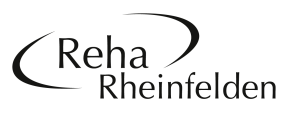 Anmeldung zur stationären Rehabilitation
(neurologisch, muskuloskelettal, psychosomatisch, internistisch-onkologisch, geriatrisch, Sklerodermie)
 Bitte ggf. separates Formular verwendenAnmeldung zur stationären Rehabilitation
(neurologisch, muskuloskelettal, psychosomatisch, internistisch-onkologisch, geriatrisch, Sklerodermie)
 Bitte ggf. separates Formular verwendenAnmeldung zur stationären Rehabilitation
(neurologisch, muskuloskelettal, psychosomatisch, internistisch-onkologisch, geriatrisch, Sklerodermie)
 Bitte ggf. separates Formular verwendenAnmeldung zur stationären Rehabilitation
(neurologisch, muskuloskelettal, psychosomatisch, internistisch-onkologisch, geriatrisch, Sklerodermie)
 Bitte ggf. separates Formular verwendenAnmeldung zur stationären Rehabilitation
(neurologisch, muskuloskelettal, psychosomatisch, internistisch-onkologisch, geriatrisch, Sklerodermie)
 Bitte ggf. separates Formular verwendenAnmeldung zur stationären Rehabilitation
(neurologisch, muskuloskelettal, psychosomatisch, internistisch-onkologisch, geriatrisch, Sklerodermie)
 Bitte ggf. separates Formular verwendenAnmeldung zur stationären Rehabilitation
(neurologisch, muskuloskelettal, psychosomatisch, internistisch-onkologisch, geriatrisch, Sklerodermie)
 Bitte ggf. separates Formular verwendenAnmeldung zur stationären Rehabilitation
(neurologisch, muskuloskelettal, psychosomatisch, internistisch-onkologisch, geriatrisch, Sklerodermie)
 Bitte ggf. separates Formular verwendenAnmeldung zur stationären Rehabilitation
(neurologisch, muskuloskelettal, psychosomatisch, internistisch-onkologisch, geriatrisch, Sklerodermie)
 Bitte ggf. separates Formular verwendenAnmeldung zur stationären Rehabilitation
(neurologisch, muskuloskelettal, psychosomatisch, internistisch-onkologisch, geriatrisch, Sklerodermie)
 Bitte ggf. separates Formular verwendenAnmeldung zur stationären Rehabilitation
(neurologisch, muskuloskelettal, psychosomatisch, internistisch-onkologisch, geriatrisch, Sklerodermie)
 Bitte ggf. separates Formular verwendenAnmeldung zur stationären Rehabilitation
(neurologisch, muskuloskelettal, psychosomatisch, internistisch-onkologisch, geriatrisch, Sklerodermie)
 Bitte ggf. separates Formular verwendenAnmeldung zur stationären Rehabilitation
(neurologisch, muskuloskelettal, psychosomatisch, internistisch-onkologisch, geriatrisch, Sklerodermie)
 Bitte ggf. separates Formular verwendenAnmeldung zur stationären Rehabilitation
(neurologisch, muskuloskelettal, psychosomatisch, internistisch-onkologisch, geriatrisch, Sklerodermie)
 Bitte ggf. separates Formular verwendenAnmeldung zur stationären Rehabilitation
(neurologisch, muskuloskelettal, psychosomatisch, internistisch-onkologisch, geriatrisch, Sklerodermie)
 Bitte ggf. separates Formular verwendenAnmeldung zur stationären Rehabilitation
(neurologisch, muskuloskelettal, psychosomatisch, internistisch-onkologisch, geriatrisch, Sklerodermie)
 Bitte ggf. separates Formular verwendenAnmeldung zur stationären Rehabilitation
(neurologisch, muskuloskelettal, psychosomatisch, internistisch-onkologisch, geriatrisch, Sklerodermie)
 Bitte ggf. separates Formular verwendenAnmeldung zur stationären Rehabilitation
(neurologisch, muskuloskelettal, psychosomatisch, internistisch-onkologisch, geriatrisch, Sklerodermie)
 Bitte ggf. separates Formular verwendenAnmeldung zur stationären Rehabilitation
(neurologisch, muskuloskelettal, psychosomatisch, internistisch-onkologisch, geriatrisch, Sklerodermie)
 Bitte ggf. separates Formular verwendenAnmeldung zur stationären Rehabilitation
(neurologisch, muskuloskelettal, psychosomatisch, internistisch-onkologisch, geriatrisch, Sklerodermie)
 Bitte ggf. separates Formular verwendenAnmeldung zur stationären Rehabilitation
(neurologisch, muskuloskelettal, psychosomatisch, internistisch-onkologisch, geriatrisch, Sklerodermie)
 Bitte ggf. separates Formular verwendenAnmeldung zur stationären Rehabilitation
(neurologisch, muskuloskelettal, psychosomatisch, internistisch-onkologisch, geriatrisch, Sklerodermie)
 Bitte ggf. separates Formular verwendenAnmeldung zur stationären Rehabilitation
(neurologisch, muskuloskelettal, psychosomatisch, internistisch-onkologisch, geriatrisch, Sklerodermie)
 Bitte ggf. separates Formular verwendenAnmeldung zur stationären Rehabilitation
(neurologisch, muskuloskelettal, psychosomatisch, internistisch-onkologisch, geriatrisch, Sklerodermie)
 Bitte ggf. separates Formular verwendenAnmeldung zur stationären Rehabilitation
(neurologisch, muskuloskelettal, psychosomatisch, internistisch-onkologisch, geriatrisch, Sklerodermie)
 Bitte ggf. separates Formular verwendenAnmeldung zur stationären Rehabilitation
(neurologisch, muskuloskelettal, psychosomatisch, internistisch-onkologisch, geriatrisch, Sklerodermie)
 Bitte ggf. separates Formular verwendenAnmeldung zur stationären Rehabilitation
(neurologisch, muskuloskelettal, psychosomatisch, internistisch-onkologisch, geriatrisch, Sklerodermie)
 Bitte ggf. separates Formular verwendenAnmeldung zur stationären Rehabilitation
(neurologisch, muskuloskelettal, psychosomatisch, internistisch-onkologisch, geriatrisch, Sklerodermie)
 Bitte ggf. separates Formular verwendenAnmeldung zur stationären Rehabilitation
(neurologisch, muskuloskelettal, psychosomatisch, internistisch-onkologisch, geriatrisch, Sklerodermie)
 Bitte ggf. separates Formular verwendenAnmeldung zur stationären Rehabilitation
(neurologisch, muskuloskelettal, psychosomatisch, internistisch-onkologisch, geriatrisch, Sklerodermie)
 Bitte ggf. separates Formular verwendenAnmeldung zur stationären Rehabilitation
(neurologisch, muskuloskelettal, psychosomatisch, internistisch-onkologisch, geriatrisch, Sklerodermie)
 Bitte ggf. separates Formular verwendenAnmeldung zur stationären Rehabilitation
(neurologisch, muskuloskelettal, psychosomatisch, internistisch-onkologisch, geriatrisch, Sklerodermie)
 Bitte ggf. separates Formular verwendenAnmeldung zur stationären Rehabilitation
(neurologisch, muskuloskelettal, psychosomatisch, internistisch-onkologisch, geriatrisch, Sklerodermie)
 Bitte ggf. separates Formular verwendenAnmeldung zur stationären Rehabilitation
(neurologisch, muskuloskelettal, psychosomatisch, internistisch-onkologisch, geriatrisch, Sklerodermie)
 Bitte ggf. separates Formular verwendenAnmeldung zur stationären Rehabilitation
(neurologisch, muskuloskelettal, psychosomatisch, internistisch-onkologisch, geriatrisch, Sklerodermie)
 Bitte ggf. separates Formular verwendenAnmeldung zur stationären Rehabilitation
(neurologisch, muskuloskelettal, psychosomatisch, internistisch-onkologisch, geriatrisch, Sklerodermie)
 Bitte ggf. separates Formular verwendenAnmeldung zur stationären Rehabilitation
(neurologisch, muskuloskelettal, psychosomatisch, internistisch-onkologisch, geriatrisch, Sklerodermie)
 Bitte ggf. separates Formular verwendenAnmeldung zur stationären Rehabilitation
(neurologisch, muskuloskelettal, psychosomatisch, internistisch-onkologisch, geriatrisch, Sklerodermie)
 Bitte ggf. separates Formular verwendenAnmeldung zur stationären Rehabilitation
(neurologisch, muskuloskelettal, psychosomatisch, internistisch-onkologisch, geriatrisch, Sklerodermie)
 Bitte ggf. separates Formular verwendenAnmeldung zur stationären Rehabilitation
(neurologisch, muskuloskelettal, psychosomatisch, internistisch-onkologisch, geriatrisch, Sklerodermie)
 Bitte ggf. separates Formular verwendenAnmeldung zur stationären Rehabilitation
(neurologisch, muskuloskelettal, psychosomatisch, internistisch-onkologisch, geriatrisch, Sklerodermie)
 Bitte ggf. separates Formular verwendenAnmeldung zur stationären Rehabilitation
(neurologisch, muskuloskelettal, psychosomatisch, internistisch-onkologisch, geriatrisch, Sklerodermie)
 Bitte ggf. separates Formular verwendenAnmeldung zur stationären Rehabilitation
(neurologisch, muskuloskelettal, psychosomatisch, internistisch-onkologisch, geriatrisch, Sklerodermie)
 Bitte ggf. separates Formular verwendenAnmeldung zur stationären Rehabilitation
(neurologisch, muskuloskelettal, psychosomatisch, internistisch-onkologisch, geriatrisch, Sklerodermie)
 Bitte ggf. separates Formular verwendenAnmeldung zur stationären Rehabilitation
(neurologisch, muskuloskelettal, psychosomatisch, internistisch-onkologisch, geriatrisch, Sklerodermie)
 Bitte ggf. separates Formular verwendenAnmeldung zur stationären Rehabilitation
(neurologisch, muskuloskelettal, psychosomatisch, internistisch-onkologisch, geriatrisch, Sklerodermie)
 Bitte ggf. separates Formular verwendenReha RheinfeldenPatientenaufnahmeSalinenstrasse 98CH-4310 RheinfeldenReha RheinfeldenPatientenaufnahmeSalinenstrasse 98CH-4310 RheinfeldenReha RheinfeldenPatientenaufnahmeSalinenstrasse 98CH-4310 RheinfeldenReha RheinfeldenPatientenaufnahmeSalinenstrasse 98CH-4310 RheinfeldenReha RheinfeldenPatientenaufnahmeSalinenstrasse 98CH-4310 RheinfeldenReha RheinfeldenPatientenaufnahmeSalinenstrasse 98CH-4310 RheinfeldenReha RheinfeldenPatientenaufnahmeSalinenstrasse 98CH-4310 RheinfeldenReha RheinfeldenPatientenaufnahmeSalinenstrasse 98CH-4310 RheinfeldenReha RheinfeldenPatientenaufnahmeSalinenstrasse 98CH-4310 RheinfeldenReha RheinfeldenPatientenaufnahmeSalinenstrasse 98CH-4310 RheinfeldenReha RheinfeldenPatientenaufnahmeSalinenstrasse 98CH-4310 RheinfeldenReha RheinfeldenPatientenaufnahmeSalinenstrasse 98CH-4310 RheinfeldenReha RheinfeldenPatientenaufnahmeSalinenstrasse 98CH-4310 RheinfeldenReha RheinfeldenPatientenaufnahmeSalinenstrasse 98CH-4310 RheinfeldenReha RheinfeldenPatientenaufnahmeSalinenstrasse 98CH-4310 RheinfeldenReha RheinfeldenPatientenaufnahmeSalinenstrasse 98CH-4310 RheinfeldenReha RheinfeldenPatientenaufnahmeSalinenstrasse 98CH-4310 RheinfeldenReha RheinfeldenPatientenaufnahmeSalinenstrasse 98CH-4310 RheinfeldenReha RheinfeldenPatientenaufnahmeSalinenstrasse 98CH-4310 RheinfeldenReha RheinfeldenPatientenaufnahmeSalinenstrasse 98CH-4310 RheinfeldenReha RheinfeldenPatientenaufnahmeSalinenstrasse 98CH-4310 RheinfeldenReha RheinfeldenPatientenaufnahmeSalinenstrasse 98CH-4310 RheinfeldenReha RheinfeldenPatientenaufnahmeSalinenstrasse 98CH-4310 RheinfeldenReha RheinfeldenPatientenaufnahmeSalinenstrasse 98CH-4310 RheinfeldenReha RheinfeldenPatientenaufnahmeSalinenstrasse 98CH-4310 RheinfeldenReha RheinfeldenPatientenaufnahmeSalinenstrasse 98CH-4310 RheinfeldenReha RheinfeldenPatientenaufnahmeSalinenstrasse 98CH-4310 RheinfeldenReha RheinfeldenPatientenaufnahmeSalinenstrasse 98CH-4310 RheinfeldenReha RheinfeldenPatientenaufnahmeSalinenstrasse 98CH-4310 RheinfeldenReha RheinfeldenPatientenaufnahmeSalinenstrasse 98CH-4310 RheinfeldenReha RheinfeldenPatientenaufnahmeSalinenstrasse 98CH-4310 RheinfeldenReha RheinfeldenPatientenaufnahmeSalinenstrasse 98CH-4310 RheinfeldenReha RheinfeldenPatientenaufnahmeSalinenstrasse 98CH-4310 RheinfeldenReha RheinfeldenPatientenaufnahmeSalinenstrasse 98CH-4310 RheinfeldenReha RheinfeldenPatientenaufnahmeSalinenstrasse 98CH-4310 RheinfeldenReha RheinfeldenPatientenaufnahmeSalinenstrasse 98CH-4310 RheinfeldenReha RheinfeldenPatientenaufnahmeSalinenstrasse 98CH-4310 RheinfeldenReha RheinfeldenPatientenaufnahmeSalinenstrasse 98CH-4310 RheinfeldenReha RheinfeldenPatientenaufnahmeSalinenstrasse 98CH-4310 RheinfeldenReha RheinfeldenPatientenaufnahmeSalinenstrasse 98CH-4310 RheinfeldenReha RheinfeldenPatientenaufnahmeSalinenstrasse 98CH-4310 RheinfeldenReha RheinfeldenPatientenaufnahmeSalinenstrasse 98CH-4310 RheinfeldenReha RheinfeldenPatientenaufnahmeSalinenstrasse 98CH-4310 RheinfeldenReha RheinfeldenPatientenaufnahmeSalinenstrasse 98CH-4310 RheinfeldenReha RheinfeldenPatientenaufnahmeSalinenstrasse 98CH-4310 RheinfeldenReha RheinfeldenPatientenaufnahmeSalinenstrasse 98CH-4310 RheinfeldenTelefon / FaxTelefon / FaxTelefon / FaxTelefon / Fax+ 41 (0)61 836 50 30 / + 41 (0)61 836 50 39+ 41 (0)61 836 50 30 / + 41 (0)61 836 50 39+ 41 (0)61 836 50 30 / + 41 (0)61 836 50 39+ 41 (0)61 836 50 30 / + 41 (0)61 836 50 39+ 41 (0)61 836 50 30 / + 41 (0)61 836 50 39+ 41 (0)61 836 50 30 / + 41 (0)61 836 50 39+ 41 (0)61 836 50 30 / + 41 (0)61 836 50 39+ 41 (0)61 836 50 30 / + 41 (0)61 836 50 39+ 41 (0)61 836 50 30 / + 41 (0)61 836 50 39+ 41 (0)61 836 50 30 / + 41 (0)61 836 50 39+ 41 (0)61 836 50 30 / + 41 (0)61 836 50 39+ 41 (0)61 836 50 30 / + 41 (0)61 836 50 39+ 41 (0)61 836 50 30 / + 41 (0)61 836 50 39+ 41 (0)61 836 50 30 / + 41 (0)61 836 50 39+ 41 (0)61 836 50 30 / + 41 (0)61 836 50 39+ 41 (0)61 836 50 30 / + 41 (0)61 836 50 39+ 41 (0)61 836 50 30 / + 41 (0)61 836 50 39+ 41 (0)61 836 50 30 / + 41 (0)61 836 50 39+ 41 (0)61 836 50 30 / + 41 (0)61 836 50 39+ 41 (0)61 836 50 30 / + 41 (0)61 836 50 39+ 41 (0)61 836 50 30 / + 41 (0)61 836 50 39+ 41 (0)61 836 50 30 / + 41 (0)61 836 50 39+ 41 (0)61 836 50 30 / + 41 (0)61 836 50 39+ 41 (0)61 836 50 30 / + 41 (0)61 836 50 39+ 41 (0)61 836 50 30 / + 41 (0)61 836 50 39+ 41 (0)61 836 50 30 / + 41 (0)61 836 50 39+ 41 (0)61 836 50 30 / + 41 (0)61 836 50 39+ 41 (0)61 836 50 30 / + 41 (0)61 836 50 39+ 41 (0)61 836 50 30 / + 41 (0)61 836 50 39+ 41 (0)61 836 50 30 / + 41 (0)61 836 50 39+ 41 (0)61 836 50 30 / + 41 (0)61 836 50 39+ 41 (0)61 836 50 30 / + 41 (0)61 836 50 39+ 41 (0)61 836 50 30 / + 41 (0)61 836 50 39+ 41 (0)61 836 50 30 / + 41 (0)61 836 50 39+ 41 (0)61 836 50 30 / + 41 (0)61 836 50 39+ 41 (0)61 836 50 30 / + 41 (0)61 836 50 39+ 41 (0)61 836 50 30 / + 41 (0)61 836 50 39+ 41 (0)61 836 50 30 / + 41 (0)61 836 50 39+ 41 (0)61 836 50 30 / + 41 (0)61 836 50 39+ 41 (0)61 836 50 30 / + 41 (0)61 836 50 39+ 41 (0)61 836 50 30 / + 41 (0)61 836 50 39+ 41 (0)61 836 50 30 / + 41 (0)61 836 50 39E-MailE-MailE-MailE-Mailpatientenaufnahme@reha-rhf.chpatientenaufnahme@reha-rhf.chpatientenaufnahme@reha-rhf.chpatientenaufnahme@reha-rhf.chpatientenaufnahme@reha-rhf.chpatientenaufnahme@reha-rhf.chpatientenaufnahme@reha-rhf.chpatientenaufnahme@reha-rhf.chpatientenaufnahme@reha-rhf.chpatientenaufnahme@reha-rhf.chpatientenaufnahme@reha-rhf.chpatientenaufnahme@reha-rhf.chpatientenaufnahme@reha-rhf.chpatientenaufnahme@reha-rhf.chpatientenaufnahme@reha-rhf.chpatientenaufnahme@reha-rhf.chpatientenaufnahme@reha-rhf.chpatientenaufnahme@reha-rhf.chpatientenaufnahme@reha-rhf.chpatientenaufnahme@reha-rhf.chpatientenaufnahme@reha-rhf.chpatientenaufnahme@reha-rhf.chpatientenaufnahme@reha-rhf.chpatientenaufnahme@reha-rhf.chpatientenaufnahme@reha-rhf.chpatientenaufnahme@reha-rhf.chpatientenaufnahme@reha-rhf.chpatientenaufnahme@reha-rhf.chpatientenaufnahme@reha-rhf.chpatientenaufnahme@reha-rhf.chpatientenaufnahme@reha-rhf.chpatientenaufnahme@reha-rhf.chpatientenaufnahme@reha-rhf.chpatientenaufnahme@reha-rhf.chpatientenaufnahme@reha-rhf.chpatientenaufnahme@reha-rhf.chpatientenaufnahme@reha-rhf.chpatientenaufnahme@reha-rhf.chpatientenaufnahme@reha-rhf.chpatientenaufnahme@reha-rhf.chpatientenaufnahme@reha-rhf.chpatientenaufnahme@reha-rhf.chWir melden folgende Patientin / folgenden Patienten an:Wir melden folgende Patientin / folgenden Patienten an:Wir melden folgende Patientin / folgenden Patienten an:Wir melden folgende Patientin / folgenden Patienten an:Wir melden folgende Patientin / folgenden Patienten an:Wir melden folgende Patientin / folgenden Patienten an:Wir melden folgende Patientin / folgenden Patienten an:Wir melden folgende Patientin / folgenden Patienten an:Wir melden folgende Patientin / folgenden Patienten an:Wir melden folgende Patientin / folgenden Patienten an:Wir melden folgende Patientin / folgenden Patienten an:Wir melden folgende Patientin / folgenden Patienten an:Wir melden folgende Patientin / folgenden Patienten an:Wir melden folgende Patientin / folgenden Patienten an:Wir melden folgende Patientin / folgenden Patienten an:Wir melden folgende Patientin / folgenden Patienten an:Wir melden folgende Patientin / folgenden Patienten an:Wir melden folgende Patientin / folgenden Patienten an:Wir melden folgende Patientin / folgenden Patienten an:Wir melden folgende Patientin / folgenden Patienten an:Wir melden folgende Patientin / folgenden Patienten an:Wir melden folgende Patientin / folgenden Patienten an:Wir melden folgende Patientin / folgenden Patienten an:Wir melden folgende Patientin / folgenden Patienten an:Wir melden folgende Patientin / folgenden Patienten an:Wir melden folgende Patientin / folgenden Patienten an:Wir melden folgende Patientin / folgenden Patienten an:Wir melden folgende Patientin / folgenden Patienten an:Wir melden folgende Patientin / folgenden Patienten an:Wir melden folgende Patientin / folgenden Patienten an:Wir melden folgende Patientin / folgenden Patienten an:Wir melden folgende Patientin / folgenden Patienten an:Wir melden folgende Patientin / folgenden Patienten an:Wir melden folgende Patientin / folgenden Patienten an:Wir melden folgende Patientin / folgenden Patienten an:Wir melden folgende Patientin / folgenden Patienten an:Wir melden folgende Patientin / folgenden Patienten an:Wir melden folgende Patientin / folgenden Patienten an:Wir melden folgende Patientin / folgenden Patienten an:Wir melden folgende Patientin / folgenden Patienten an:Wir melden folgende Patientin / folgenden Patienten an:Wir melden folgende Patientin / folgenden Patienten an:Wir melden folgende Patientin / folgenden Patienten an:Wir melden folgende Patientin / folgenden Patienten an:Wir melden folgende Patientin / folgenden Patienten an:Wir melden folgende Patientin / folgenden Patienten an:NameNameName     	w m     	w m     	w m     	w m     	w m     	w m     	w m     	w m     	w m     	w m     	w m     	w m     	w m     	w m     	w m     	w m     	w m     	w m     	w m     	w m     	w m     	w mGeburtsdatumGeburtsdatumGeburtsdatumGeburtsdatumGeburtsdatumGeburtsdatumGeburtsdatumGeburtsdatumGeburtsdatumGeburtsdatumGeburtsdatumGeburtsdatumGeburtsdatumVornameVornameVornameZivilstandZivilstandZivilstandZivilstandZivilstandZivilstandZivilstandZivilstandZivilstandZivilstandZivilstandZivilstandZivilstandAdresseAdresseAdresseTelefon-Nr.Telefon-Nr.Telefon-Nr.Telefon-Nr.Telefon-Nr.Telefon-Nr.Telefon-Nr.Telefon-Nr.Telefon-Nr.Telefon-Nr.Telefon-Nr.Telefon-Nr.Telefon-Nr.PLZ, OrtPLZ, OrtPLZ, OrtHausarztHausarztHausarztHausarztHausarztHausarztHausarztHausarztHausarztHausarztHausarztHausarztHausarztVersichert fürVersichert fürVersichert fürallgemeinallgemeinallgemeinallgemeinallgemeinallgemeinallgemeinallgemeinhalbprivathalbprivathalbprivathalbprivathalbprivathalbprivathalbprivatprivatprivatprivatprivatprivatprivatprivatprivatprivatprivatprivatprivatprivatprivatprivat Unfall Unfall Unfall Krankheit Krankheit Krankheit KrankheitKostenträgerKostenträgerNr. 1:Nr. 1:Nr. 1:Nr. 1:Nr. 1:Nr. 2:Nr. 2:Nr. 2:Nr. 2:Nr. 2:Nr. 2:Nr. 2:Nr. 2:Mitgl./Versich.....Mitgl./Versich.....Nr.:Nr.:Nr.:Nr.:Nr.:Nr.:Nr.:Nr.:Nr.:Nr.:Nr.:Nr.:Nr.:Zimmerwunsch Allgemein-Abteilung:       (nach Möglichkeit)
(Standard Zweibettzimmer)Zimmerwunsch Allgemein-Abteilung:       (nach Möglichkeit)
(Standard Zweibettzimmer)Zimmerwunsch Allgemein-Abteilung:       (nach Möglichkeit)
(Standard Zweibettzimmer)Zimmerwunsch Allgemein-Abteilung:       (nach Möglichkeit)
(Standard Zweibettzimmer)Zimmerwunsch Allgemein-Abteilung:       (nach Möglichkeit)
(Standard Zweibettzimmer)Zimmerwunsch Allgemein-Abteilung:       (nach Möglichkeit)
(Standard Zweibettzimmer)Zimmerwunsch Allgemein-Abteilung:       (nach Möglichkeit)
(Standard Zweibettzimmer)Zimmerwunsch Allgemein-Abteilung:       (nach Möglichkeit)
(Standard Zweibettzimmer)Zimmerwunsch Allgemein-Abteilung:       (nach Möglichkeit)
(Standard Zweibettzimmer)Zimmerwunsch Allgemein-Abteilung:       (nach Möglichkeit)
(Standard Zweibettzimmer)Zimmerwunsch Allgemein-Abteilung:       (nach Möglichkeit)
(Standard Zweibettzimmer)Zimmerwunsch Allgemein-Abteilung:       (nach Möglichkeit)
(Standard Zweibettzimmer)Zimmerwunsch Allgemein-Abteilung:       (nach Möglichkeit)
(Standard Zweibettzimmer)Zimmerwunsch Allgemein-Abteilung:       (nach Möglichkeit)
(Standard Zweibettzimmer)Zimmerwunsch Allgemein-Abteilung:       (nach Möglichkeit)
(Standard Zweibettzimmer)Zimmerwunsch Allgemein-Abteilung:       (nach Möglichkeit)
(Standard Zweibettzimmer)Zimmerwunsch Allgemein-Abteilung:       (nach Möglichkeit)
(Standard Zweibettzimmer)Zimmerwunsch Allgemein-Abteilung:       (nach Möglichkeit)
(Standard Zweibettzimmer)Zimmerwunsch Allgemein-Abteilung:       (nach Möglichkeit)
(Standard Zweibettzimmer)Zimmerwunsch Allgemein-Abteilung:       (nach Möglichkeit)
(Standard Zweibettzimmer)Zimmerwunsch Allgemein-Abteilung:       (nach Möglichkeit)
(Standard Zweibettzimmer)Zimmerwunsch Allgemein-Abteilung:       (nach Möglichkeit)
(Standard Zweibettzimmer)Zimmerwunsch Allgemein-Abteilung:       (nach Möglichkeit)
(Standard Zweibettzimmer)Zimmerwunsch Allgemein-Abteilung:       (nach Möglichkeit)
(Standard Zweibettzimmer)Zimmerwunsch Allgemein-Abteilung:       (nach Möglichkeit)
(Standard Zweibettzimmer)Zimmerwunsch Allgemein-Abteilung:       (nach Möglichkeit)
(Standard Zweibettzimmer)Zimmerwunsch Allgemein-Abteilung:       (nach Möglichkeit)
(Standard Zweibettzimmer)Klassenwechsel erwünscht von       auf      Klassenwechsel erwünscht von       auf      Klassenwechsel erwünscht von       auf      Klassenwechsel erwünscht von       auf      Klassenwechsel erwünscht von       auf      Klassenwechsel erwünscht von       auf      Klassenwechsel erwünscht von       auf      Klassenwechsel erwünscht von       auf      Klassenwechsel erwünscht von       auf      Klassenwechsel erwünscht von       auf      Klassenwechsel erwünscht von       auf      Klassenwechsel erwünscht von       auf      Klassenwechsel erwünscht von       auf      Klassenwechsel erwünscht von       auf      Klassenwechsel erwünscht von       auf      Eintritt erwünscht amEintritt erwünscht amEintritt erwünscht amEintritt erwünscht amEintritt erwünscht amEintritt erwünscht amI	EinweisungsgrundI	EinweisungsgrundI	EinweisungsgrundI	EinweisungsgrundI	EinweisungsgrundI	EinweisungsgrundI	EinweisungsgrundI	EinweisungsgrundI	EinweisungsgrundI	Einweisungsgrund	A) Diagnose	A) Diagnose	A) Diagnose	A) Diagnose	A) Diagnose	A) Diagnose	A) Diagnose	A) Diagnose	A) Diagnose	A) Diagnose	B) Funktionsdefizit	B) Funktionsdefizit	B) Funktionsdefizit	B) Funktionsdefizit	B) Funktionsdefizit	B) Funktionsdefizit	B) Funktionsdefizit	B) Funktionsdefizit	B) Funktionsdefizit	B) Funktionsdefizit	C) Operationsdatum	C) Operationsdatum	C) Operationsdatum	C) Operationsdatum	C) Operationsdatum	C) Operationsdatum	C) Operationsdatum	C) Operationsdatum	C) Operationsdatum	C) Operationsdatum	D) Relevante Begleiterkrankungen	D) Relevante Begleiterkrankungen	D) Relevante Begleiterkrankungen	D) Relevante Begleiterkrankungen	D) Relevante Begleiterkrankungen	D) Relevante Begleiterkrankungen	D) Relevante Begleiterkrankungen	D) Relevante Begleiterkrankungen	D) Relevante Begleiterkrankungen	D) Relevante BegleiterkrankungenPflichtfeld: Pflichtfeld: Pflichtfeld:  ESBL	 MRE MRSA	 C. difficile andere:       keine ESBL	 MRE MRSA	 C. difficile andere:       keine ESBL	 MRE MRSA	 C. difficile andere:       keine ESBL	 MRE MRSA	 C. difficile andere:       keine ESBL	 MRE MRSA	 C. difficile andere:       keine ESBL	 MRE MRSA	 C. difficile andere:       keineII	Behandlungsbeginn 	(Spitaleintritt)II	Behandlungsbeginn 	(Spitaleintritt)II	Behandlungsbeginn 	(Spitaleintritt)II	Behandlungsbeginn 	(Spitaleintritt)II	Behandlungsbeginn 	(Spitaleintritt)II	Behandlungsbeginn 	(Spitaleintritt)II	Behandlungsbeginn 	(Spitaleintritt)II	Behandlungsbeginn 	(Spitaleintritt)II	Behandlungsbeginn 	(Spitaleintritt)II	Behandlungsbeginn 	(Spitaleintritt)III	BehandlungszielIII	BehandlungszielIII	BehandlungszielIII	BehandlungszielIII	BehandlungszielIII	BehandlungszielIII	BehandlungszielIII	BehandlungszielIII	BehandlungszielIII	BehandlungszielIV	ArbeitsunfähigkeitIV	ArbeitsunfähigkeitIV	ArbeitsunfähigkeitIV	ArbeitsunfähigkeitIV	ArbeitsunfähigkeitIV	ArbeitsunfähigkeitIV	ArbeitsunfähigkeitIV	ArbeitsunfähigkeitIV	ArbeitsunfähigkeitIV	Arbeitsunfähigkeitjajaneinneinneinneinwenn ja, seit wann?wenn ja, seit wann?wenn ja, seit wann?wenn ja, seit wann?wenn ja, seit wann?wenn ja, seit wann?wenn ja, seit wann?wenn ja, seit wann?wenn ja, seit wann?wenn ja, seit wann?wenn ja, seit wann?wenn ja, seit wann?wenn ja, seit wann?wenn ja, seit wann?wenn ja, seit wann?in Prozentin Prozent%Ärztliche Bestätigung der KlinikbedürftigkeitÄrztliche Bestätigung der KlinikbedürftigkeitÄrztliche Bestätigung der KlinikbedürftigkeitÄrztliche Bestätigung der KlinikbedürftigkeitÄrztliche Bestätigung der KlinikbedürftigkeitÄrztliche Bestätigung der KlinikbedürftigkeitÄrztliche Bestätigung der KlinikbedürftigkeitÄrztliche Bestätigung der KlinikbedürftigkeitÄrztliche Bestätigung der KlinikbedürftigkeitÄrztliche Bestätigung der KlinikbedürftigkeitÄrztliche Bestätigung der KlinikbedürftigkeitÄrztliche Bestätigung der KlinikbedürftigkeitÄrztliche Bestätigung der KlinikbedürftigkeitÄrztliche Bestätigung der KlinikbedürftigkeitÄrztliche Bestätigung der KlinikbedürftigkeitÄrztliche Bestätigung der KlinikbedürftigkeitÄrztliche Bestätigung der KlinikbedürftigkeitÄrztliche Bestätigung der KlinikbedürftigkeitÄrztliche Bestätigung der KlinikbedürftigkeitÄrztliche Bestätigung der KlinikbedürftigkeitÄrztliche Bestätigung der KlinikbedürftigkeitÄrztliche Bestätigung der KlinikbedürftigkeitÄrztliche Bestätigung der KlinikbedürftigkeitGrad der BehinderungGrad der BehinderungGrad der BehinderungGrad der BehinderungGrad der BehinderungGrad der BehinderungGrad der BehinderungGrad der BehinderungGrad der BehinderungGrad der BehinderungGrad der BehinderungGrad der BehinderungGrad der BehinderungGrad der BehinderungGrad der BehinderungGrad der BehinderungGrad der BehinderungGrad der BehinderungGrad der BehinderungGrad der BehinderungGrad der BehinderungGrad der BehinderungGrad der Behinderung Intensive Behandlungsbedürftigkeit Bewegungsbehinderung Neuropsychologische Defizite Pflegebedarf Abklärungsbedarf siehe beiliegenden Bericht Eine ambulante Behandlung fällt ausser Betracht Intensive Behandlungsbedürftigkeit Bewegungsbehinderung Neuropsychologische Defizite Pflegebedarf Abklärungsbedarf siehe beiliegenden Bericht Eine ambulante Behandlung fällt ausser Betracht Intensive Behandlungsbedürftigkeit Bewegungsbehinderung Neuropsychologische Defizite Pflegebedarf Abklärungsbedarf siehe beiliegenden Bericht Eine ambulante Behandlung fällt ausser Betracht Intensive Behandlungsbedürftigkeit Bewegungsbehinderung Neuropsychologische Defizite Pflegebedarf Abklärungsbedarf siehe beiliegenden Bericht Eine ambulante Behandlung fällt ausser Betracht Intensive Behandlungsbedürftigkeit Bewegungsbehinderung Neuropsychologische Defizite Pflegebedarf Abklärungsbedarf siehe beiliegenden Bericht Eine ambulante Behandlung fällt ausser Betracht Intensive Behandlungsbedürftigkeit Bewegungsbehinderung Neuropsychologische Defizite Pflegebedarf Abklärungsbedarf siehe beiliegenden Bericht Eine ambulante Behandlung fällt ausser Betracht Intensive Behandlungsbedürftigkeit Bewegungsbehinderung Neuropsychologische Defizite Pflegebedarf Abklärungsbedarf siehe beiliegenden Bericht Eine ambulante Behandlung fällt ausser Betracht Intensive Behandlungsbedürftigkeit Bewegungsbehinderung Neuropsychologische Defizite Pflegebedarf Abklärungsbedarf siehe beiliegenden Bericht Eine ambulante Behandlung fällt ausser Betracht Intensive Behandlungsbedürftigkeit Bewegungsbehinderung Neuropsychologische Defizite Pflegebedarf Abklärungsbedarf siehe beiliegenden Bericht Eine ambulante Behandlung fällt ausser Betracht Intensive Behandlungsbedürftigkeit Bewegungsbehinderung Neuropsychologische Defizite Pflegebedarf Abklärungsbedarf siehe beiliegenden Bericht Eine ambulante Behandlung fällt ausser Betracht Intensive Behandlungsbedürftigkeit Bewegungsbehinderung Neuropsychologische Defizite Pflegebedarf Abklärungsbedarf siehe beiliegenden Bericht Eine ambulante Behandlung fällt ausser Betracht Intensive Behandlungsbedürftigkeit Bewegungsbehinderung Neuropsychologische Defizite Pflegebedarf Abklärungsbedarf siehe beiliegenden Bericht Eine ambulante Behandlung fällt ausser Betracht Intensive Behandlungsbedürftigkeit Bewegungsbehinderung Neuropsychologische Defizite Pflegebedarf Abklärungsbedarf siehe beiliegenden Bericht Eine ambulante Behandlung fällt ausser Betracht Intensive Behandlungsbedürftigkeit Bewegungsbehinderung Neuropsychologische Defizite Pflegebedarf Abklärungsbedarf siehe beiliegenden Bericht Eine ambulante Behandlung fällt ausser Betracht Intensive Behandlungsbedürftigkeit Bewegungsbehinderung Neuropsychologische Defizite Pflegebedarf Abklärungsbedarf siehe beiliegenden Bericht Eine ambulante Behandlung fällt ausser Betracht Intensive Behandlungsbedürftigkeit Bewegungsbehinderung Neuropsychologische Defizite Pflegebedarf Abklärungsbedarf siehe beiliegenden Bericht Eine ambulante Behandlung fällt ausser Betracht Intensive Behandlungsbedürftigkeit Bewegungsbehinderung Neuropsychologische Defizite Pflegebedarf Abklärungsbedarf siehe beiliegenden Bericht Eine ambulante Behandlung fällt ausser Betracht Intensive Behandlungsbedürftigkeit Bewegungsbehinderung Neuropsychologische Defizite Pflegebedarf Abklärungsbedarf siehe beiliegenden Bericht Eine ambulante Behandlung fällt ausser Betracht Intensive Behandlungsbedürftigkeit Bewegungsbehinderung Neuropsychologische Defizite Pflegebedarf Abklärungsbedarf siehe beiliegenden Bericht Eine ambulante Behandlung fällt ausser Betracht Intensive Behandlungsbedürftigkeit Bewegungsbehinderung Neuropsychologische Defizite Pflegebedarf Abklärungsbedarf siehe beiliegenden Bericht Eine ambulante Behandlung fällt ausser Betracht Intensive Behandlungsbedürftigkeit Bewegungsbehinderung Neuropsychologische Defizite Pflegebedarf Abklärungsbedarf siehe beiliegenden Bericht Eine ambulante Behandlung fällt ausser Betracht Intensive Behandlungsbedürftigkeit Bewegungsbehinderung Neuropsychologische Defizite Pflegebedarf Abklärungsbedarf siehe beiliegenden Bericht Eine ambulante Behandlung fällt ausser Betracht Intensive Behandlungsbedürftigkeit Bewegungsbehinderung Neuropsychologische Defizite Pflegebedarf Abklärungsbedarf siehe beiliegenden Bericht Eine ambulante Behandlung fällt ausser Betracht selbstständig bedarf geringgradiger Hilfeleistung für Gehen / Essen / 	Toilette / Aufstehen / Ankleiden geht mit Stockhilfe Rollstuhl bedarf intensiver Hilfeleistung bettlägerig behindernde Schmerzen selbstständig bedarf geringgradiger Hilfeleistung für Gehen / Essen / 	Toilette / Aufstehen / Ankleiden geht mit Stockhilfe Rollstuhl bedarf intensiver Hilfeleistung bettlägerig behindernde Schmerzen selbstständig bedarf geringgradiger Hilfeleistung für Gehen / Essen / 	Toilette / Aufstehen / Ankleiden geht mit Stockhilfe Rollstuhl bedarf intensiver Hilfeleistung bettlägerig behindernde Schmerzen selbstständig bedarf geringgradiger Hilfeleistung für Gehen / Essen / 	Toilette / Aufstehen / Ankleiden geht mit Stockhilfe Rollstuhl bedarf intensiver Hilfeleistung bettlägerig behindernde Schmerzen selbstständig bedarf geringgradiger Hilfeleistung für Gehen / Essen / 	Toilette / Aufstehen / Ankleiden geht mit Stockhilfe Rollstuhl bedarf intensiver Hilfeleistung bettlägerig behindernde Schmerzen selbstständig bedarf geringgradiger Hilfeleistung für Gehen / Essen / 	Toilette / Aufstehen / Ankleiden geht mit Stockhilfe Rollstuhl bedarf intensiver Hilfeleistung bettlägerig behindernde Schmerzen selbstständig bedarf geringgradiger Hilfeleistung für Gehen / Essen / 	Toilette / Aufstehen / Ankleiden geht mit Stockhilfe Rollstuhl bedarf intensiver Hilfeleistung bettlägerig behindernde Schmerzen selbstständig bedarf geringgradiger Hilfeleistung für Gehen / Essen / 	Toilette / Aufstehen / Ankleiden geht mit Stockhilfe Rollstuhl bedarf intensiver Hilfeleistung bettlägerig behindernde Schmerzen selbstständig bedarf geringgradiger Hilfeleistung für Gehen / Essen / 	Toilette / Aufstehen / Ankleiden geht mit Stockhilfe Rollstuhl bedarf intensiver Hilfeleistung bettlägerig behindernde Schmerzen selbstständig bedarf geringgradiger Hilfeleistung für Gehen / Essen / 	Toilette / Aufstehen / Ankleiden geht mit Stockhilfe Rollstuhl bedarf intensiver Hilfeleistung bettlägerig behindernde Schmerzen selbstständig bedarf geringgradiger Hilfeleistung für Gehen / Essen / 	Toilette / Aufstehen / Ankleiden geht mit Stockhilfe Rollstuhl bedarf intensiver Hilfeleistung bettlägerig behindernde Schmerzen selbstständig bedarf geringgradiger Hilfeleistung für Gehen / Essen / 	Toilette / Aufstehen / Ankleiden geht mit Stockhilfe Rollstuhl bedarf intensiver Hilfeleistung bettlägerig behindernde Schmerzen selbstständig bedarf geringgradiger Hilfeleistung für Gehen / Essen / 	Toilette / Aufstehen / Ankleiden geht mit Stockhilfe Rollstuhl bedarf intensiver Hilfeleistung bettlägerig behindernde Schmerzen selbstständig bedarf geringgradiger Hilfeleistung für Gehen / Essen / 	Toilette / Aufstehen / Ankleiden geht mit Stockhilfe Rollstuhl bedarf intensiver Hilfeleistung bettlägerig behindernde Schmerzen selbstständig bedarf geringgradiger Hilfeleistung für Gehen / Essen / 	Toilette / Aufstehen / Ankleiden geht mit Stockhilfe Rollstuhl bedarf intensiver Hilfeleistung bettlägerig behindernde Schmerzen selbstständig bedarf geringgradiger Hilfeleistung für Gehen / Essen / 	Toilette / Aufstehen / Ankleiden geht mit Stockhilfe Rollstuhl bedarf intensiver Hilfeleistung bettlägerig behindernde Schmerzen selbstständig bedarf geringgradiger Hilfeleistung für Gehen / Essen / 	Toilette / Aufstehen / Ankleiden geht mit Stockhilfe Rollstuhl bedarf intensiver Hilfeleistung bettlägerig behindernde Schmerzen selbstständig bedarf geringgradiger Hilfeleistung für Gehen / Essen / 	Toilette / Aufstehen / Ankleiden geht mit Stockhilfe Rollstuhl bedarf intensiver Hilfeleistung bettlägerig behindernde Schmerzen selbstständig bedarf geringgradiger Hilfeleistung für Gehen / Essen / 	Toilette / Aufstehen / Ankleiden geht mit Stockhilfe Rollstuhl bedarf intensiver Hilfeleistung bettlägerig behindernde Schmerzen selbstständig bedarf geringgradiger Hilfeleistung für Gehen / Essen / 	Toilette / Aufstehen / Ankleiden geht mit Stockhilfe Rollstuhl bedarf intensiver Hilfeleistung bettlägerig behindernde Schmerzen selbstständig bedarf geringgradiger Hilfeleistung für Gehen / Essen / 	Toilette / Aufstehen / Ankleiden geht mit Stockhilfe Rollstuhl bedarf intensiver Hilfeleistung bettlägerig behindernde Schmerzen selbstständig bedarf geringgradiger Hilfeleistung für Gehen / Essen / 	Toilette / Aufstehen / Ankleiden geht mit Stockhilfe Rollstuhl bedarf intensiver Hilfeleistung bettlägerig behindernde Schmerzen selbstständig bedarf geringgradiger Hilfeleistung für Gehen / Essen / 	Toilette / Aufstehen / Ankleiden geht mit Stockhilfe Rollstuhl bedarf intensiver Hilfeleistung bettlägerig behindernde SchmerzenFür Rückfragen:Für Rückfragen:Für Rückfragen:Für Rückfragen:Für Rückfragen:Für Rückfragen:Für Rückfragen:Für Rückfragen:Für Rückfragen:Für Rückfragen:Für Rückfragen:Für Rückfragen:Für Rückfragen:Für Rückfragen:Für Rückfragen:Für Rückfragen:Für Rückfragen:Für Rückfragen:Für Rückfragen:Für Rückfragen:Für Rückfragen:Für Rückfragen:Für Rückfragen:Klinik / Abt: Kontaktperson / Tel.:Ort / Datum:Klinik / Abt: Kontaktperson / Tel.:Ort / Datum:Klinik / Abt: Kontaktperson / Tel.:Ort / Datum:Klinik / Abt: Kontaktperson / Tel.:Ort / Datum:Klinik / Abt: Kontaktperson / Tel.:Ort / Datum:Klinik / Abt: Kontaktperson / Tel.:Ort / Datum:Klinik / Abt: Kontaktperson / Tel.:Ort / Datum:Klinik / Abt: Kontaktperson / Tel.:Ort / Datum:Name (Stempel) / Unterschrift des zuweisenden Arztes:Name (Stempel) / Unterschrift des zuweisenden Arztes:Name (Stempel) / Unterschrift des zuweisenden Arztes:Name (Stempel) / Unterschrift des zuweisenden Arztes:Name (Stempel) / Unterschrift des zuweisenden Arztes:Name (Stempel) / Unterschrift des zuweisenden Arztes:Name (Stempel) / Unterschrift des zuweisenden Arztes:Name (Stempel) / Unterschrift des zuweisenden Arztes:Name (Stempel) / Unterschrift des zuweisenden Arztes:Name (Stempel) / Unterschrift des zuweisenden Arztes:Name (Stempel) / Unterschrift des zuweisenden Arztes:Name (Stempel) / Unterschrift des zuweisenden Arztes:Name (Stempel) / Unterschrift des zuweisenden Arztes:Name (Stempel) / Unterschrift des zuweisenden Arztes:Name (Stempel) / Unterschrift des zuweisenden Arztes:Name (Stempel) / Unterschrift des zuweisenden Arztes:Name (Stempel) / Unterschrift des zuweisenden Arztes:Name (Stempel) / Unterschrift des zuweisenden Arztes:Name (Stempel) / Unterschrift des zuweisenden Arztes:Name (Stempel) / Unterschrift des zuweisenden Arztes:Name (Stempel) / Unterschrift des zuweisenden Arztes:Name (Stempel) / Unterschrift des zuweisenden Arztes:Zuweiser  Rehainstitution  VA der Versicherung mit KoGu-GesuchZuweiser  Rehainstitution  VA der Versicherung mit KoGu-GesuchZuweiser  Rehainstitution  VA der Versicherung mit KoGu-GesuchZuweiser  Rehainstitution  VA der Versicherung mit KoGu-GesuchZuweiser  Rehainstitution  VA der Versicherung mit KoGu-GesuchZuweiser  Rehainstitution  VA der Versicherung mit KoGu-GesuchZuweiser  Rehainstitution  VA der Versicherung mit KoGu-GesuchZuweiser  Rehainstitution  VA der Versicherung mit KoGu-GesuchZuweiser  Rehainstitution  VA der Versicherung mit KoGu-GesuchZuweiser  Rehainstitution  VA der Versicherung mit KoGu-GesuchZuweiser  Rehainstitution  VA der Versicherung mit KoGu-GesuchZuweiser  Rehainstitution  VA der Versicherung mit KoGu-GesuchZuweiser  Rehainstitution  VA der Versicherung mit KoGu-GesuchZuweiser  Rehainstitution  VA der Versicherung mit KoGu-GesuchZuweiser  Rehainstitution  VA der Versicherung mit KoGu-GesuchZuweiser  Rehainstitution  VA der Versicherung mit KoGu-GesuchZuweiser  Rehainstitution  VA der Versicherung mit KoGu-GesuchZuweiser  Rehainstitution  VA der Versicherung mit KoGu-GesuchZuweiser  Rehainstitution  VA der Versicherung mit KoGu-GesuchZuweiser  Rehainstitution  VA der Versicherung mit KoGu-GesuchZuweiser  Rehainstitution  VA der Versicherung mit KoGu-GesuchZuweiser  Rehainstitution  VA der Versicherung mit KoGu-GesuchZuweiser  Rehainstitution  VA der Versicherung mit KoGu-GesuchZuweiser  Rehainstitution  VA der Versicherung mit KoGu-GesuchZuweiser  Rehainstitution  VA der Versicherung mit KoGu-GesuchZuweiser  Rehainstitution  VA der Versicherung mit KoGu-GesuchZuweiser  Rehainstitution  VA der Versicherung mit KoGu-GesuchZuweiser  Rehainstitution  VA der Versicherung mit KoGu-GesuchZuweiser  Rehainstitution  VA der Versicherung mit KoGu-GesuchZuweiser  Rehainstitution  VA der Versicherung mit KoGu-GesuchZuweiser  Rehainstitution  VA der Versicherung mit KoGu-GesuchZuweiser  Rehainstitution  VA der Versicherung mit KoGu-GesuchZuweiser  Rehainstitution  VA der Versicherung mit KoGu-GesuchZuweiser  Rehainstitution  VA der Versicherung mit KoGu-GesuchZuweiser  Rehainstitution  VA der Versicherung mit KoGu-GesuchZuweiser  Rehainstitution  VA der Versicherung mit KoGu-GesuchZuweiser  Rehainstitution  VA der Versicherung mit KoGu-GesuchZuweiser  Rehainstitution  VA der Versicherung mit KoGu-GesuchZuweiser  Rehainstitution  VA der Versicherung mit KoGu-GesuchZuweiser  Rehainstitution  VA der Versicherung mit KoGu-GesuchZuweiser  Rehainstitution  VA der Versicherung mit KoGu-GesuchZuweiser  Rehainstitution  VA der Versicherung mit KoGu-GesuchZuweiser  Rehainstitution  VA der Versicherung mit KoGu-GesuchZuweiser  Rehainstitution  VA der Versicherung mit KoGu-GesuchZuweiser  Rehainstitution  VA der Versicherung mit KoGu-GesuchZuweiser  Rehainstitution  VA der Versicherung mit KoGu-GesuchSpital / Zuweiser: Adresse: PLZ / Ort: Telefon: Spital / Zuweiser: Adresse: PLZ / Ort: Telefon: Spital / Zuweiser: Adresse: PLZ / Ort: Telefon: Spital / Zuweiser: Adresse: PLZ / Ort: Telefon: Spital / Zuweiser: Adresse: PLZ / Ort: Telefon: Spital / Zuweiser: Adresse: PLZ / Ort: Telefon: Spital / Zuweiser: Adresse: PLZ / Ort: Telefon: Spital / Zuweiser: Adresse: PLZ / Ort: Telefon: Spital / Zuweiser: Adresse: PLZ / Ort: Telefon: Verantwortliche/r: Telefon: Telefax: E-Mail: Verantwortliche/r: Telefon: Telefax: E-Mail: Verantwortliche/r: Telefon: Telefax: E-Mail: Verantwortliche/r: Telefon: Telefax: E-Mail: Verantwortliche/r: Telefon: Telefax: E-Mail: Verantwortliche/r: Telefon: Telefax: E-Mail: Verantwortliche/r: Telefon: Telefax: E-Mail: Verantwortliche/r: Telefon: Telefax: E-Mail: Verantwortliche/r: Telefon: Telefax: E-Mail: Verantwortliche/r: Telefon: Telefax: E-Mail: Verantwortliche/r: Telefon: Telefax: E-Mail: Verantwortliche/r: Telefon: Telefax: E-Mail: Zusatzblatt (Pflegeaufwand) zum EinweisungsformularZusatzblatt (Pflegeaufwand) zum EinweisungsformularZusatzblatt (Pflegeaufwand) zum EinweisungsformularZusatzblatt (Pflegeaufwand) zum EinweisungsformularZusatzblatt (Pflegeaufwand) zum EinweisungsformularZusatzblatt (Pflegeaufwand) zum EinweisungsformularZusatzblatt (Pflegeaufwand) zum EinweisungsformularZusatzblatt (Pflegeaufwand) zum EinweisungsformularZusatzblatt (Pflegeaufwand) zum EinweisungsformularZusatzblatt (Pflegeaufwand) zum EinweisungsformularZusatzblatt (Pflegeaufwand) zum EinweisungsformularZusatzblatt (Pflegeaufwand) zum EinweisungsformularZusatzblatt (Pflegeaufwand) zum EinweisungsformularZusatzblatt (Pflegeaufwand) zum EinweisungsformularZusatzblatt (Pflegeaufwand) zum EinweisungsformularZusatzblatt (Pflegeaufwand) zum EinweisungsformularZusatzblatt (Pflegeaufwand) zum EinweisungsformularZusatzblatt (Pflegeaufwand) zum EinweisungsformularZusatzblatt (Pflegeaufwand) zum EinweisungsformularZusatzblatt (Pflegeaufwand) zum EinweisungsformularZusatzblatt (Pflegeaufwand) zum EinweisungsformularZusatzblatt (Pflegeaufwand) zum EinweisungsformularZusatzblatt (Pflegeaufwand) zum EinweisungsformularZusatzblatt (Pflegeaufwand) zum EinweisungsformularZusatzblatt (Pflegeaufwand) zum EinweisungsformularZusatzblatt (Pflegeaufwand) zum EinweisungsformularZusatzblatt (Pflegeaufwand) zum EinweisungsformularZusatzblatt (Pflegeaufwand) zum EinweisungsformularZusatzblatt (Pflegeaufwand) zum EinweisungsformularZusatzblatt (Pflegeaufwand) zum EinweisungsformularZusatzblatt (Pflegeaufwand) zum EinweisungsformularZusatzblatt (Pflegeaufwand) zum EinweisungsformularZusatzblatt (Pflegeaufwand) zum EinweisungsformularZusatzblatt (Pflegeaufwand) zum EinweisungsformularZusatzblatt (Pflegeaufwand) zum EinweisungsformularZusatzblatt (Pflegeaufwand) zum EinweisungsformularZusatzblatt (Pflegeaufwand) zum EinweisungsformularZusatzblatt (Pflegeaufwand) zum EinweisungsformularZusatzblatt (Pflegeaufwand) zum EinweisungsformularZusatzblatt (Pflegeaufwand) zum EinweisungsformularZusatzblatt (Pflegeaufwand) zum EinweisungsformularZusatzblatt (Pflegeaufwand) zum EinweisungsformularZusatzblatt (Pflegeaufwand) zum EinweisungsformularZusatzblatt (Pflegeaufwand) zum EinweisungsformularZusatzblatt (Pflegeaufwand) zum EinweisungsformularZusatzblatt (Pflegeaufwand) zum EinweisungsformularName der Patientin / des Patienten: Name der Patientin / des Patienten: Name der Patientin / des Patienten: Name der Patientin / des Patienten: Name der Patientin / des Patienten: Name der Patientin / des Patienten: Name der Patientin / des Patienten: Name der Patientin / des Patienten: Name der Patientin / des Patienten: Name der Patientin / des Patienten: Name der Patientin / des Patienten: Name der Patientin / des Patienten: Name der Patientin / des Patienten: Name der Patientin / des Patienten: Name der Patientin / des Patienten: Name der Patientin / des Patienten: Name der Patientin / des Patienten: Zustand der Patientin / des PatientenZustand der Patientin / des PatientenZustand der Patientin / des PatientenZustand der Patientin / des PatientenZustand der Patientin / des PatientenZustand der Patientin / des PatientenZustand der Patientin / des PatientenZustand der Patientin / des PatientenZustand der Patientin / des PatientenZustand der Patientin / des PatientenZustand der Patientin / des PatientenZustand der Patientin / des PatientenZustand der Patientin / des PatientenZustand der Patientin / des PatientenZustand der Patientin / des PatientenZustand der Patientin / des PatientenZustand der Patientin / des PatientenZustand der Patientin / des PatientenZustand der Patientin / des PatientenZustand der Patientin / des PatientenZustand der Patientin / des PatientenZustand der Patientin / des PatientenZustand der Patientin / des PatientenZustand der Patientin / des PatientenErnährungErnährungErnährungErnährungErnährungErnährungErnährungErnährungErnährungErnährungErnährungErnährungErnährungErnährungErnährungErnährungErnährungErnährungErnährungErnährungErnährungErnährungErnährungErnährungAn- und AuskleidenAn- und AuskleidenAn- und AuskleidenAn- und AuskleidenAn- und AuskleidenAn- und AuskleidenAn- und AuskleidenAn- und AuskleidenAn- und AuskleidenAn- und AuskleidenAn- und AuskleidenAn- und AuskleidenAn- und AuskleidenAn- und AuskleidenAn- und AuskleidenAn- und AuskleidenAn- und AuskleidenAn- und AuskleidenAn- und AuskleidenAn- und AuskleidenAn- und AuskleidenAn- und AuskleidenSonde/parenterale Ernährungeinlöffeln/hohe Aspirationsgefahrisst teilweise allein, braucht aktive Hilfsperson/Aspirationsgefahrisst allein mit Hilfsmitteln/braucht Supervisionisst völlig selbständigSonde/parenterale Ernährungeinlöffeln/hohe Aspirationsgefahrisst teilweise allein, braucht aktive Hilfsperson/Aspirationsgefahrisst allein mit Hilfsmitteln/braucht Supervisionisst völlig selbständigSonde/parenterale Ernährungeinlöffeln/hohe Aspirationsgefahrisst teilweise allein, braucht aktive Hilfsperson/Aspirationsgefahrisst allein mit Hilfsmitteln/braucht Supervisionisst völlig selbständigSonde/parenterale Ernährungeinlöffeln/hohe Aspirationsgefahrisst teilweise allein, braucht aktive Hilfsperson/Aspirationsgefahrisst allein mit Hilfsmitteln/braucht Supervisionisst völlig selbständigSonde/parenterale Ernährungeinlöffeln/hohe Aspirationsgefahrisst teilweise allein, braucht aktive Hilfsperson/Aspirationsgefahrisst allein mit Hilfsmitteln/braucht Supervisionisst völlig selbständigSonde/parenterale Ernährungeinlöffeln/hohe Aspirationsgefahrisst teilweise allein, braucht aktive Hilfsperson/Aspirationsgefahrisst allein mit Hilfsmitteln/braucht Supervisionisst völlig selbständigSonde/parenterale Ernährungeinlöffeln/hohe Aspirationsgefahrisst teilweise allein, braucht aktive Hilfsperson/Aspirationsgefahrisst allein mit Hilfsmitteln/braucht Supervisionisst völlig selbständigSonde/parenterale Ernährungeinlöffeln/hohe Aspirationsgefahrisst teilweise allein, braucht aktive Hilfsperson/Aspirationsgefahrisst allein mit Hilfsmitteln/braucht Supervisionisst völlig selbständigSonde/parenterale Ernährungeinlöffeln/hohe Aspirationsgefahrisst teilweise allein, braucht aktive Hilfsperson/Aspirationsgefahrisst allein mit Hilfsmitteln/braucht Supervisionisst völlig selbständigSonde/parenterale Ernährungeinlöffeln/hohe Aspirationsgefahrisst teilweise allein, braucht aktive Hilfsperson/Aspirationsgefahrisst allein mit Hilfsmitteln/braucht Supervisionisst völlig selbständigSonde/parenterale Ernährungeinlöffeln/hohe Aspirationsgefahrisst teilweise allein, braucht aktive Hilfsperson/Aspirationsgefahrisst allein mit Hilfsmitteln/braucht Supervisionisst völlig selbständigSonde/parenterale Ernährungeinlöffeln/hohe Aspirationsgefahrisst teilweise allein, braucht aktive Hilfsperson/Aspirationsgefahrisst allein mit Hilfsmitteln/braucht Supervisionisst völlig selbständigSonde/parenterale Ernährungeinlöffeln/hohe Aspirationsgefahrisst teilweise allein, braucht aktive Hilfsperson/Aspirationsgefahrisst allein mit Hilfsmitteln/braucht Supervisionisst völlig selbständigSonde/parenterale Ernährungeinlöffeln/hohe Aspirationsgefahrisst teilweise allein, braucht aktive Hilfsperson/Aspirationsgefahrisst allein mit Hilfsmitteln/braucht Supervisionisst völlig selbständigSonde/parenterale Ernährungeinlöffeln/hohe Aspirationsgefahrisst teilweise allein, braucht aktive Hilfsperson/Aspirationsgefahrisst allein mit Hilfsmitteln/braucht Supervisionisst völlig selbständigSonde/parenterale Ernährungeinlöffeln/hohe Aspirationsgefahrisst teilweise allein, braucht aktive Hilfsperson/Aspirationsgefahrisst allein mit Hilfsmitteln/braucht Supervisionisst völlig selbständigSonde/parenterale Ernährungeinlöffeln/hohe Aspirationsgefahrisst teilweise allein, braucht aktive Hilfsperson/Aspirationsgefahrisst allein mit Hilfsmitteln/braucht Supervisionisst völlig selbständigSonde/parenterale Ernährungeinlöffeln/hohe Aspirationsgefahrisst teilweise allein, braucht aktive Hilfsperson/Aspirationsgefahrisst allein mit Hilfsmitteln/braucht Supervisionisst völlig selbständigSonde/parenterale Ernährungeinlöffeln/hohe Aspirationsgefahrisst teilweise allein, braucht aktive Hilfsperson/Aspirationsgefahrisst allein mit Hilfsmitteln/braucht Supervisionisst völlig selbständigSonde/parenterale Ernährungeinlöffeln/hohe Aspirationsgefahrisst teilweise allein, braucht aktive Hilfsperson/Aspirationsgefahrisst allein mit Hilfsmitteln/braucht Supervisionisst völlig selbständigSonde/parenterale Ernährungeinlöffeln/hohe Aspirationsgefahrisst teilweise allein, braucht aktive Hilfsperson/Aspirationsgefahrisst allein mit Hilfsmitteln/braucht Supervisionisst völlig selbständigSonde/parenterale Ernährungeinlöffeln/hohe Aspirationsgefahrisst teilweise allein, braucht aktive Hilfsperson/Aspirationsgefahrisst allein mit Hilfsmitteln/braucht Supervisionisst völlig selbständigSonde/parenterale Ernährungeinlöffeln/hohe Aspirationsgefahrisst teilweise allein, braucht aktive Hilfsperson/Aspirationsgefahrisst allein mit Hilfsmitteln/braucht Supervisionisst völlig selbständigvollständig auf Hilfsperson/-en angewiesenviel Unterstützung durch Hilfspersonwenig aktive Unterstützung durch HilfspersonHilfsmittel/Supervision notwendigvöllig selbständigvollständig auf Hilfsperson/-en angewiesenviel Unterstützung durch Hilfspersonwenig aktive Unterstützung durch HilfspersonHilfsmittel/Supervision notwendigvöllig selbständigvollständig auf Hilfsperson/-en angewiesenviel Unterstützung durch Hilfspersonwenig aktive Unterstützung durch HilfspersonHilfsmittel/Supervision notwendigvöllig selbständigvollständig auf Hilfsperson/-en angewiesenviel Unterstützung durch Hilfspersonwenig aktive Unterstützung durch HilfspersonHilfsmittel/Supervision notwendigvöllig selbständigvollständig auf Hilfsperson/-en angewiesenviel Unterstützung durch Hilfspersonwenig aktive Unterstützung durch HilfspersonHilfsmittel/Supervision notwendigvöllig selbständigvollständig auf Hilfsperson/-en angewiesenviel Unterstützung durch Hilfspersonwenig aktive Unterstützung durch HilfspersonHilfsmittel/Supervision notwendigvöllig selbständigvollständig auf Hilfsperson/-en angewiesenviel Unterstützung durch Hilfspersonwenig aktive Unterstützung durch HilfspersonHilfsmittel/Supervision notwendigvöllig selbständigvollständig auf Hilfsperson/-en angewiesenviel Unterstützung durch Hilfspersonwenig aktive Unterstützung durch HilfspersonHilfsmittel/Supervision notwendigvöllig selbständigvollständig auf Hilfsperson/-en angewiesenviel Unterstützung durch Hilfspersonwenig aktive Unterstützung durch HilfspersonHilfsmittel/Supervision notwendigvöllig selbständigvollständig auf Hilfsperson/-en angewiesenviel Unterstützung durch Hilfspersonwenig aktive Unterstützung durch HilfspersonHilfsmittel/Supervision notwendigvöllig selbständigvollständig auf Hilfsperson/-en angewiesenviel Unterstützung durch Hilfspersonwenig aktive Unterstützung durch HilfspersonHilfsmittel/Supervision notwendigvöllig selbständigvollständig auf Hilfsperson/-en angewiesenviel Unterstützung durch Hilfspersonwenig aktive Unterstützung durch HilfspersonHilfsmittel/Supervision notwendigvöllig selbständigvollständig auf Hilfsperson/-en angewiesenviel Unterstützung durch Hilfspersonwenig aktive Unterstützung durch HilfspersonHilfsmittel/Supervision notwendigvöllig selbständigvollständig auf Hilfsperson/-en angewiesenviel Unterstützung durch Hilfspersonwenig aktive Unterstützung durch HilfspersonHilfsmittel/Supervision notwendigvöllig selbständigvollständig auf Hilfsperson/-en angewiesenviel Unterstützung durch Hilfspersonwenig aktive Unterstützung durch HilfspersonHilfsmittel/Supervision notwendigvöllig selbständigvollständig auf Hilfsperson/-en angewiesenviel Unterstützung durch Hilfspersonwenig aktive Unterstützung durch HilfspersonHilfsmittel/Supervision notwendigvöllig selbständigvollständig auf Hilfsperson/-en angewiesenviel Unterstützung durch Hilfspersonwenig aktive Unterstützung durch HilfspersonHilfsmittel/Supervision notwendigvöllig selbständigPersönliche HygienePersönliche HygienePersönliche HygienePersönliche HygienePersönliche HygienePersönliche HygienePersönliche HygienePersönliche HygienePersönliche HygienePersönliche HygienePersönliche HygienePersönliche HygienePersönliche HygienePersönliche HygienePersönliche HygienePersönliche HygienePersönliche HygienePersönliche HygienePersönliche HygienePersönliche HygienePersönliche HygienePersönliche HygienePersönliche HygienePersönliche HygieneAusscheidung / ToiletteAusscheidung / ToiletteAusscheidung / ToiletteAusscheidung / ToiletteAusscheidung / ToiletteAusscheidung / ToiletteAusscheidung / ToiletteAusscheidung / ToiletteAusscheidung / ToiletteAusscheidung / ToiletteAusscheidung / ToiletteAusscheidung / ToiletteAusscheidung / ToiletteAusscheidung / ToiletteAusscheidung / ToiletteAusscheidung / ToiletteAusscheidung / ToiletteAusscheidung / ToiletteAusscheidung / ToiletteAusscheidung / ToiletteAusscheidung / ToiletteAusscheidung / ToiletteGanzwäsche im Bett durch Hilfsperson/-enim Bett/am Lavabo teilweise möglich, aber inbeträchtlichem Mass auf Hilfsperson/-enangewiesenteilweise möglich, aktive Hilfe einer Hilfsperson nötigbraucht Hilfsmittel, SupervisionKörperpflege (inkl. Zähne putzen, rasieren,frisieren) ganz allein möglichGanzwäsche im Bett durch Hilfsperson/-enim Bett/am Lavabo teilweise möglich, aber inbeträchtlichem Mass auf Hilfsperson/-enangewiesenteilweise möglich, aktive Hilfe einer Hilfsperson nötigbraucht Hilfsmittel, SupervisionKörperpflege (inkl. Zähne putzen, rasieren,frisieren) ganz allein möglichGanzwäsche im Bett durch Hilfsperson/-enim Bett/am Lavabo teilweise möglich, aber inbeträchtlichem Mass auf Hilfsperson/-enangewiesenteilweise möglich, aktive Hilfe einer Hilfsperson nötigbraucht Hilfsmittel, SupervisionKörperpflege (inkl. Zähne putzen, rasieren,frisieren) ganz allein möglichGanzwäsche im Bett durch Hilfsperson/-enim Bett/am Lavabo teilweise möglich, aber inbeträchtlichem Mass auf Hilfsperson/-enangewiesenteilweise möglich, aktive Hilfe einer Hilfsperson nötigbraucht Hilfsmittel, SupervisionKörperpflege (inkl. Zähne putzen, rasieren,frisieren) ganz allein möglichGanzwäsche im Bett durch Hilfsperson/-enim Bett/am Lavabo teilweise möglich, aber inbeträchtlichem Mass auf Hilfsperson/-enangewiesenteilweise möglich, aktive Hilfe einer Hilfsperson nötigbraucht Hilfsmittel, SupervisionKörperpflege (inkl. Zähne putzen, rasieren,frisieren) ganz allein möglichGanzwäsche im Bett durch Hilfsperson/-enim Bett/am Lavabo teilweise möglich, aber inbeträchtlichem Mass auf Hilfsperson/-enangewiesenteilweise möglich, aktive Hilfe einer Hilfsperson nötigbraucht Hilfsmittel, SupervisionKörperpflege (inkl. Zähne putzen, rasieren,frisieren) ganz allein möglichGanzwäsche im Bett durch Hilfsperson/-enim Bett/am Lavabo teilweise möglich, aber inbeträchtlichem Mass auf Hilfsperson/-enangewiesenteilweise möglich, aktive Hilfe einer Hilfsperson nötigbraucht Hilfsmittel, SupervisionKörperpflege (inkl. Zähne putzen, rasieren,frisieren) ganz allein möglichGanzwäsche im Bett durch Hilfsperson/-enim Bett/am Lavabo teilweise möglich, aber inbeträchtlichem Mass auf Hilfsperson/-enangewiesenteilweise möglich, aktive Hilfe einer Hilfsperson nötigbraucht Hilfsmittel, SupervisionKörperpflege (inkl. Zähne putzen, rasieren,frisieren) ganz allein möglichGanzwäsche im Bett durch Hilfsperson/-enim Bett/am Lavabo teilweise möglich, aber inbeträchtlichem Mass auf Hilfsperson/-enangewiesenteilweise möglich, aktive Hilfe einer Hilfsperson nötigbraucht Hilfsmittel, SupervisionKörperpflege (inkl. Zähne putzen, rasieren,frisieren) ganz allein möglichGanzwäsche im Bett durch Hilfsperson/-enim Bett/am Lavabo teilweise möglich, aber inbeträchtlichem Mass auf Hilfsperson/-enangewiesenteilweise möglich, aktive Hilfe einer Hilfsperson nötigbraucht Hilfsmittel, SupervisionKörperpflege (inkl. Zähne putzen, rasieren,frisieren) ganz allein möglichGanzwäsche im Bett durch Hilfsperson/-enim Bett/am Lavabo teilweise möglich, aber inbeträchtlichem Mass auf Hilfsperson/-enangewiesenteilweise möglich, aktive Hilfe einer Hilfsperson nötigbraucht Hilfsmittel, SupervisionKörperpflege (inkl. Zähne putzen, rasieren,frisieren) ganz allein möglichGanzwäsche im Bett durch Hilfsperson/-enim Bett/am Lavabo teilweise möglich, aber inbeträchtlichem Mass auf Hilfsperson/-enangewiesenteilweise möglich, aktive Hilfe einer Hilfsperson nötigbraucht Hilfsmittel, SupervisionKörperpflege (inkl. Zähne putzen, rasieren,frisieren) ganz allein möglichGanzwäsche im Bett durch Hilfsperson/-enim Bett/am Lavabo teilweise möglich, aber inbeträchtlichem Mass auf Hilfsperson/-enangewiesenteilweise möglich, aktive Hilfe einer Hilfsperson nötigbraucht Hilfsmittel, SupervisionKörperpflege (inkl. Zähne putzen, rasieren,frisieren) ganz allein möglichGanzwäsche im Bett durch Hilfsperson/-enim Bett/am Lavabo teilweise möglich, aber inbeträchtlichem Mass auf Hilfsperson/-enangewiesenteilweise möglich, aktive Hilfe einer Hilfsperson nötigbraucht Hilfsmittel, SupervisionKörperpflege (inkl. Zähne putzen, rasieren,frisieren) ganz allein möglichGanzwäsche im Bett durch Hilfsperson/-enim Bett/am Lavabo teilweise möglich, aber inbeträchtlichem Mass auf Hilfsperson/-enangewiesenteilweise möglich, aktive Hilfe einer Hilfsperson nötigbraucht Hilfsmittel, SupervisionKörperpflege (inkl. Zähne putzen, rasieren,frisieren) ganz allein möglichGanzwäsche im Bett durch Hilfsperson/-enim Bett/am Lavabo teilweise möglich, aber inbeträchtlichem Mass auf Hilfsperson/-enangewiesenteilweise möglich, aktive Hilfe einer Hilfsperson nötigbraucht Hilfsmittel, SupervisionKörperpflege (inkl. Zähne putzen, rasieren,frisieren) ganz allein möglichGanzwäsche im Bett durch Hilfsperson/-enim Bett/am Lavabo teilweise möglich, aber inbeträchtlichem Mass auf Hilfsperson/-enangewiesenteilweise möglich, aktive Hilfe einer Hilfsperson nötigbraucht Hilfsmittel, SupervisionKörperpflege (inkl. Zähne putzen, rasieren,frisieren) ganz allein möglichGanzwäsche im Bett durch Hilfsperson/-enim Bett/am Lavabo teilweise möglich, aber inbeträchtlichem Mass auf Hilfsperson/-enangewiesenteilweise möglich, aktive Hilfe einer Hilfsperson nötigbraucht Hilfsmittel, SupervisionKörperpflege (inkl. Zähne putzen, rasieren,frisieren) ganz allein möglichGanzwäsche im Bett durch Hilfsperson/-enim Bett/am Lavabo teilweise möglich, aber inbeträchtlichem Mass auf Hilfsperson/-enangewiesenteilweise möglich, aktive Hilfe einer Hilfsperson nötigbraucht Hilfsmittel, SupervisionKörperpflege (inkl. Zähne putzen, rasieren,frisieren) ganz allein möglichGanzwäsche im Bett durch Hilfsperson/-enim Bett/am Lavabo teilweise möglich, aber inbeträchtlichem Mass auf Hilfsperson/-enangewiesenteilweise möglich, aktive Hilfe einer Hilfsperson nötigbraucht Hilfsmittel, SupervisionKörperpflege (inkl. Zähne putzen, rasieren,frisieren) ganz allein möglichGanzwäsche im Bett durch Hilfsperson/-enim Bett/am Lavabo teilweise möglich, aber inbeträchtlichem Mass auf Hilfsperson/-enangewiesenteilweise möglich, aktive Hilfe einer Hilfsperson nötigbraucht Hilfsmittel, SupervisionKörperpflege (inkl. Zähne putzen, rasieren,frisieren) ganz allein möglichGanzwäsche im Bett durch Hilfsperson/-enim Bett/am Lavabo teilweise möglich, aber inbeträchtlichem Mass auf Hilfsperson/-enangewiesenteilweise möglich, aktive Hilfe einer Hilfsperson nötigbraucht Hilfsmittel, SupervisionKörperpflege (inkl. Zähne putzen, rasieren,frisieren) ganz allein möglichGanzwäsche im Bett durch Hilfsperson/-enim Bett/am Lavabo teilweise möglich, aber inbeträchtlichem Mass auf Hilfsperson/-enangewiesenteilweise möglich, aktive Hilfe einer Hilfsperson nötigbraucht Hilfsmittel, SupervisionKörperpflege (inkl. Zähne putzen, rasieren,frisieren) ganz allein möglichstuhl- und urininkontinenturininkontinent/Katheter/Blasentrainingauf Topf/Nachtflasche angewiesenNachtstuhl/WC mit HilfspersonWC-Benützung alleine möglichstuhl- und urininkontinenturininkontinent/Katheter/Blasentrainingauf Topf/Nachtflasche angewiesenNachtstuhl/WC mit HilfspersonWC-Benützung alleine möglichstuhl- und urininkontinenturininkontinent/Katheter/Blasentrainingauf Topf/Nachtflasche angewiesenNachtstuhl/WC mit HilfspersonWC-Benützung alleine möglichstuhl- und urininkontinenturininkontinent/Katheter/Blasentrainingauf Topf/Nachtflasche angewiesenNachtstuhl/WC mit HilfspersonWC-Benützung alleine möglichstuhl- und urininkontinenturininkontinent/Katheter/Blasentrainingauf Topf/Nachtflasche angewiesenNachtstuhl/WC mit HilfspersonWC-Benützung alleine möglichstuhl- und urininkontinenturininkontinent/Katheter/Blasentrainingauf Topf/Nachtflasche angewiesenNachtstuhl/WC mit HilfspersonWC-Benützung alleine möglichstuhl- und urininkontinenturininkontinent/Katheter/Blasentrainingauf Topf/Nachtflasche angewiesenNachtstuhl/WC mit HilfspersonWC-Benützung alleine möglichstuhl- und urininkontinenturininkontinent/Katheter/Blasentrainingauf Topf/Nachtflasche angewiesenNachtstuhl/WC mit HilfspersonWC-Benützung alleine möglichstuhl- und urininkontinenturininkontinent/Katheter/Blasentrainingauf Topf/Nachtflasche angewiesenNachtstuhl/WC mit HilfspersonWC-Benützung alleine möglichstuhl- und urininkontinenturininkontinent/Katheter/Blasentrainingauf Topf/Nachtflasche angewiesenNachtstuhl/WC mit HilfspersonWC-Benützung alleine möglichstuhl- und urininkontinenturininkontinent/Katheter/Blasentrainingauf Topf/Nachtflasche angewiesenNachtstuhl/WC mit HilfspersonWC-Benützung alleine möglichstuhl- und urininkontinenturininkontinent/Katheter/Blasentrainingauf Topf/Nachtflasche angewiesenNachtstuhl/WC mit HilfspersonWC-Benützung alleine möglichstuhl- und urininkontinenturininkontinent/Katheter/Blasentrainingauf Topf/Nachtflasche angewiesenNachtstuhl/WC mit HilfspersonWC-Benützung alleine möglichstuhl- und urininkontinenturininkontinent/Katheter/Blasentrainingauf Topf/Nachtflasche angewiesenNachtstuhl/WC mit HilfspersonWC-Benützung alleine möglichstuhl- und urininkontinenturininkontinent/Katheter/Blasentrainingauf Topf/Nachtflasche angewiesenNachtstuhl/WC mit HilfspersonWC-Benützung alleine möglichstuhl- und urininkontinenturininkontinent/Katheter/Blasentrainingauf Topf/Nachtflasche angewiesenNachtstuhl/WC mit HilfspersonWC-Benützung alleine möglichFortbewegungFortbewegungFortbewegungFortbewegungFortbewegungFortbewegungFortbewegungFortbewegungFortbewegungFortbewegungFortbewegungFortbewegungFortbewegungFortbewegungFortbewegungFortbewegungFortbewegungFortbewegungFortbewegungFortbewegungFortbewegungFortbewegungFortbewegungFortbewegungTransfers (bei Rollstuhlfahrern)Transfers (bei Rollstuhlfahrern)Transfers (bei Rollstuhlfahrern)Transfers (bei Rollstuhlfahrern)Transfers (bei Rollstuhlfahrern)Transfers (bei Rollstuhlfahrern)Transfers (bei Rollstuhlfahrern)Transfers (bei Rollstuhlfahrern)Transfers (bei Rollstuhlfahrern)Transfers (bei Rollstuhlfahrern)Transfers (bei Rollstuhlfahrern)Transfers (bei Rollstuhlfahrern)Transfers (bei Rollstuhlfahrern)Transfers (bei Rollstuhlfahrern)Transfers (bei Rollstuhlfahrern)Transfers (bei Rollstuhlfahrern)Transfers (bei Rollstuhlfahrern)Transfers (bei Rollstuhlfahrern)Transfers (bei Rollstuhlfahrern)Transfers (bei Rollstuhlfahrern)Transfers (bei Rollstuhlfahrern)Transfers (bei Rollstuhlfahrern)bettlägerig, selbständige Fortbewegung unmöglichbraucht Rollstuhl und viel Personenunterstützunggehen mit Stützhilfe/Begleitung möglich/selbständiges Rollstuhlfahrenselbständiges Gehen möglich, aber kein Treppensteigenselbständiges Gehen und Treppensteigen möglichbettlägerig, selbständige Fortbewegung unmöglichbraucht Rollstuhl und viel Personenunterstützunggehen mit Stützhilfe/Begleitung möglich/selbständiges Rollstuhlfahrenselbständiges Gehen möglich, aber kein Treppensteigenselbständiges Gehen und Treppensteigen möglichbettlägerig, selbständige Fortbewegung unmöglichbraucht Rollstuhl und viel Personenunterstützunggehen mit Stützhilfe/Begleitung möglich/selbständiges Rollstuhlfahrenselbständiges Gehen möglich, aber kein Treppensteigenselbständiges Gehen und Treppensteigen möglichbettlägerig, selbständige Fortbewegung unmöglichbraucht Rollstuhl und viel Personenunterstützunggehen mit Stützhilfe/Begleitung möglich/selbständiges Rollstuhlfahrenselbständiges Gehen möglich, aber kein Treppensteigenselbständiges Gehen und Treppensteigen möglichbettlägerig, selbständige Fortbewegung unmöglichbraucht Rollstuhl und viel Personenunterstützunggehen mit Stützhilfe/Begleitung möglich/selbständiges Rollstuhlfahrenselbständiges Gehen möglich, aber kein Treppensteigenselbständiges Gehen und Treppensteigen möglichbettlägerig, selbständige Fortbewegung unmöglichbraucht Rollstuhl und viel Personenunterstützunggehen mit Stützhilfe/Begleitung möglich/selbständiges Rollstuhlfahrenselbständiges Gehen möglich, aber kein Treppensteigenselbständiges Gehen und Treppensteigen möglichbettlägerig, selbständige Fortbewegung unmöglichbraucht Rollstuhl und viel Personenunterstützunggehen mit Stützhilfe/Begleitung möglich/selbständiges Rollstuhlfahrenselbständiges Gehen möglich, aber kein Treppensteigenselbständiges Gehen und Treppensteigen möglichbettlägerig, selbständige Fortbewegung unmöglichbraucht Rollstuhl und viel Personenunterstützunggehen mit Stützhilfe/Begleitung möglich/selbständiges Rollstuhlfahrenselbständiges Gehen möglich, aber kein Treppensteigenselbständiges Gehen und Treppensteigen möglichbettlägerig, selbständige Fortbewegung unmöglichbraucht Rollstuhl und viel Personenunterstützunggehen mit Stützhilfe/Begleitung möglich/selbständiges Rollstuhlfahrenselbständiges Gehen möglich, aber kein Treppensteigenselbständiges Gehen und Treppensteigen möglichbettlägerig, selbständige Fortbewegung unmöglichbraucht Rollstuhl und viel Personenunterstützunggehen mit Stützhilfe/Begleitung möglich/selbständiges Rollstuhlfahrenselbständiges Gehen möglich, aber kein Treppensteigenselbständiges Gehen und Treppensteigen möglichbettlägerig, selbständige Fortbewegung unmöglichbraucht Rollstuhl und viel Personenunterstützunggehen mit Stützhilfe/Begleitung möglich/selbständiges Rollstuhlfahrenselbständiges Gehen möglich, aber kein Treppensteigenselbständiges Gehen und Treppensteigen möglichbettlägerig, selbständige Fortbewegung unmöglichbraucht Rollstuhl und viel Personenunterstützunggehen mit Stützhilfe/Begleitung möglich/selbständiges Rollstuhlfahrenselbständiges Gehen möglich, aber kein Treppensteigenselbständiges Gehen und Treppensteigen möglichbettlägerig, selbständige Fortbewegung unmöglichbraucht Rollstuhl und viel Personenunterstützunggehen mit Stützhilfe/Begleitung möglich/selbständiges Rollstuhlfahrenselbständiges Gehen möglich, aber kein Treppensteigenselbständiges Gehen und Treppensteigen möglichbettlägerig, selbständige Fortbewegung unmöglichbraucht Rollstuhl und viel Personenunterstützunggehen mit Stützhilfe/Begleitung möglich/selbständiges Rollstuhlfahrenselbständiges Gehen möglich, aber kein Treppensteigenselbständiges Gehen und Treppensteigen möglichbettlägerig, selbständige Fortbewegung unmöglichbraucht Rollstuhl und viel Personenunterstützunggehen mit Stützhilfe/Begleitung möglich/selbständiges Rollstuhlfahrenselbständiges Gehen möglich, aber kein Treppensteigenselbständiges Gehen und Treppensteigen möglichbettlägerig, selbständige Fortbewegung unmöglichbraucht Rollstuhl und viel Personenunterstützunggehen mit Stützhilfe/Begleitung möglich/selbständiges Rollstuhlfahrenselbständiges Gehen möglich, aber kein Treppensteigenselbständiges Gehen und Treppensteigen möglichbettlägerig, selbständige Fortbewegung unmöglichbraucht Rollstuhl und viel Personenunterstützunggehen mit Stützhilfe/Begleitung möglich/selbständiges Rollstuhlfahrenselbständiges Gehen möglich, aber kein Treppensteigenselbständiges Gehen und Treppensteigen möglichbettlägerig, selbständige Fortbewegung unmöglichbraucht Rollstuhl und viel Personenunterstützunggehen mit Stützhilfe/Begleitung möglich/selbständiges Rollstuhlfahrenselbständiges Gehen möglich, aber kein Treppensteigenselbständiges Gehen und Treppensteigen möglichbettlägerig, selbständige Fortbewegung unmöglichbraucht Rollstuhl und viel Personenunterstützunggehen mit Stützhilfe/Begleitung möglich/selbständiges Rollstuhlfahrenselbständiges Gehen möglich, aber kein Treppensteigenselbständiges Gehen und Treppensteigen möglichbettlägerig, selbständige Fortbewegung unmöglichbraucht Rollstuhl und viel Personenunterstützunggehen mit Stützhilfe/Begleitung möglich/selbständiges Rollstuhlfahrenselbständiges Gehen möglich, aber kein Treppensteigenselbständiges Gehen und Treppensteigen möglichbettlägerig, selbständige Fortbewegung unmöglichbraucht Rollstuhl und viel Personenunterstützunggehen mit Stützhilfe/Begleitung möglich/selbständiges Rollstuhlfahrenselbständiges Gehen möglich, aber kein Treppensteigenselbständiges Gehen und Treppensteigen möglichbettlägerig, selbständige Fortbewegung unmöglichbraucht Rollstuhl und viel Personenunterstützunggehen mit Stützhilfe/Begleitung möglich/selbständiges Rollstuhlfahrenselbständiges Gehen möglich, aber kein Treppensteigenselbständiges Gehen und Treppensteigen möglichbettlägerig, selbständige Fortbewegung unmöglichbraucht Rollstuhl und viel Personenunterstützunggehen mit Stützhilfe/Begleitung möglich/selbständiges Rollstuhlfahrenselbständiges Gehen möglich, aber kein Treppensteigenselbständiges Gehen und Treppensteigen möglichkein Transfer möglich, braucht mehrere HilfspersonenTransfer mit viel Unterstützung einer Hilfspersonleichte Unterstützung durch HilfspersonSupervision/Anleitung durch Hilfspersonselbständiger, sicherer Transferkein Transfer möglich, braucht mehrere HilfspersonenTransfer mit viel Unterstützung einer Hilfspersonleichte Unterstützung durch HilfspersonSupervision/Anleitung durch Hilfspersonselbständiger, sicherer Transferkein Transfer möglich, braucht mehrere HilfspersonenTransfer mit viel Unterstützung einer Hilfspersonleichte Unterstützung durch HilfspersonSupervision/Anleitung durch Hilfspersonselbständiger, sicherer Transferkein Transfer möglich, braucht mehrere HilfspersonenTransfer mit viel Unterstützung einer Hilfspersonleichte Unterstützung durch HilfspersonSupervision/Anleitung durch Hilfspersonselbständiger, sicherer Transferkein Transfer möglich, braucht mehrere HilfspersonenTransfer mit viel Unterstützung einer Hilfspersonleichte Unterstützung durch HilfspersonSupervision/Anleitung durch Hilfspersonselbständiger, sicherer Transferkein Transfer möglich, braucht mehrere HilfspersonenTransfer mit viel Unterstützung einer Hilfspersonleichte Unterstützung durch HilfspersonSupervision/Anleitung durch Hilfspersonselbständiger, sicherer Transferkein Transfer möglich, braucht mehrere HilfspersonenTransfer mit viel Unterstützung einer Hilfspersonleichte Unterstützung durch HilfspersonSupervision/Anleitung durch Hilfspersonselbständiger, sicherer Transferkein Transfer möglich, braucht mehrere HilfspersonenTransfer mit viel Unterstützung einer Hilfspersonleichte Unterstützung durch HilfspersonSupervision/Anleitung durch Hilfspersonselbständiger, sicherer Transferkein Transfer möglich, braucht mehrere HilfspersonenTransfer mit viel Unterstützung einer Hilfspersonleichte Unterstützung durch HilfspersonSupervision/Anleitung durch Hilfspersonselbständiger, sicherer Transferkein Transfer möglich, braucht mehrere HilfspersonenTransfer mit viel Unterstützung einer Hilfspersonleichte Unterstützung durch HilfspersonSupervision/Anleitung durch Hilfspersonselbständiger, sicherer Transferkein Transfer möglich, braucht mehrere HilfspersonenTransfer mit viel Unterstützung einer Hilfspersonleichte Unterstützung durch HilfspersonSupervision/Anleitung durch Hilfspersonselbständiger, sicherer Transferkein Transfer möglich, braucht mehrere HilfspersonenTransfer mit viel Unterstützung einer Hilfspersonleichte Unterstützung durch HilfspersonSupervision/Anleitung durch Hilfspersonselbständiger, sicherer Transferkein Transfer möglich, braucht mehrere HilfspersonenTransfer mit viel Unterstützung einer Hilfspersonleichte Unterstützung durch HilfspersonSupervision/Anleitung durch Hilfspersonselbständiger, sicherer Transferkein Transfer möglich, braucht mehrere HilfspersonenTransfer mit viel Unterstützung einer Hilfspersonleichte Unterstützung durch HilfspersonSupervision/Anleitung durch Hilfspersonselbständiger, sicherer Transferkein Transfer möglich, braucht mehrere HilfspersonenTransfer mit viel Unterstützung einer Hilfspersonleichte Unterstützung durch HilfspersonSupervision/Anleitung durch Hilfspersonselbständiger, sicherer Transferkein Transfer möglich, braucht mehrere HilfspersonenTransfer mit viel Unterstützung einer Hilfspersonleichte Unterstützung durch HilfspersonSupervision/Anleitung durch Hilfspersonselbständiger, sicherer TransferOrientierungOrientierungOrientierungOrientierungOrientierungOrientierungOrientierungOrientierungOrientierungOrientierungOrientierungOrientierungOrientierungOrientierungOrientierungOrientierungOrientierungOrientierungOrientierungOrientierungOrientierungOrientierungOrientierungOrientierungVerständigungVerständigungVerständigungVerständigungVerständigungVerständigungVerständigungVerständigungVerständigungVerständigungVerständigungVerständigungVerständigungVerständigungVerständigungVerständigungVerständigungVerständigungVerständigungVerständigungVerständigungVerständigungstark desorientiert, braucht dauernde Überwachung(hohe Weglauftendenz)desorientiert, braucht viel Überwachung(geringe Weglauftendenz)leichte, aber alltagsrelevante Orientierungsstörungzeitlich, örtlich und autopsychisch orientiertstark desorientiert, braucht dauernde Überwachung(hohe Weglauftendenz)desorientiert, braucht viel Überwachung(geringe Weglauftendenz)leichte, aber alltagsrelevante Orientierungsstörungzeitlich, örtlich und autopsychisch orientiertstark desorientiert, braucht dauernde Überwachung(hohe Weglauftendenz)desorientiert, braucht viel Überwachung(geringe Weglauftendenz)leichte, aber alltagsrelevante Orientierungsstörungzeitlich, örtlich und autopsychisch orientiertstark desorientiert, braucht dauernde Überwachung(hohe Weglauftendenz)desorientiert, braucht viel Überwachung(geringe Weglauftendenz)leichte, aber alltagsrelevante Orientierungsstörungzeitlich, örtlich und autopsychisch orientiertstark desorientiert, braucht dauernde Überwachung(hohe Weglauftendenz)desorientiert, braucht viel Überwachung(geringe Weglauftendenz)leichte, aber alltagsrelevante Orientierungsstörungzeitlich, örtlich und autopsychisch orientiertstark desorientiert, braucht dauernde Überwachung(hohe Weglauftendenz)desorientiert, braucht viel Überwachung(geringe Weglauftendenz)leichte, aber alltagsrelevante Orientierungsstörungzeitlich, örtlich und autopsychisch orientiertstark desorientiert, braucht dauernde Überwachung(hohe Weglauftendenz)desorientiert, braucht viel Überwachung(geringe Weglauftendenz)leichte, aber alltagsrelevante Orientierungsstörungzeitlich, örtlich und autopsychisch orientiertstark desorientiert, braucht dauernde Überwachung(hohe Weglauftendenz)desorientiert, braucht viel Überwachung(geringe Weglauftendenz)leichte, aber alltagsrelevante Orientierungsstörungzeitlich, örtlich und autopsychisch orientiertstark desorientiert, braucht dauernde Überwachung(hohe Weglauftendenz)desorientiert, braucht viel Überwachung(geringe Weglauftendenz)leichte, aber alltagsrelevante Orientierungsstörungzeitlich, örtlich und autopsychisch orientiertstark desorientiert, braucht dauernde Überwachung(hohe Weglauftendenz)desorientiert, braucht viel Überwachung(geringe Weglauftendenz)leichte, aber alltagsrelevante Orientierungsstörungzeitlich, örtlich und autopsychisch orientiertstark desorientiert, braucht dauernde Überwachung(hohe Weglauftendenz)desorientiert, braucht viel Überwachung(geringe Weglauftendenz)leichte, aber alltagsrelevante Orientierungsstörungzeitlich, örtlich und autopsychisch orientiertstark desorientiert, braucht dauernde Überwachung(hohe Weglauftendenz)desorientiert, braucht viel Überwachung(geringe Weglauftendenz)leichte, aber alltagsrelevante Orientierungsstörungzeitlich, örtlich und autopsychisch orientiertstark desorientiert, braucht dauernde Überwachung(hohe Weglauftendenz)desorientiert, braucht viel Überwachung(geringe Weglauftendenz)leichte, aber alltagsrelevante Orientierungsstörungzeitlich, örtlich und autopsychisch orientiertstark desorientiert, braucht dauernde Überwachung(hohe Weglauftendenz)desorientiert, braucht viel Überwachung(geringe Weglauftendenz)leichte, aber alltagsrelevante Orientierungsstörungzeitlich, örtlich und autopsychisch orientiertstark desorientiert, braucht dauernde Überwachung(hohe Weglauftendenz)desorientiert, braucht viel Überwachung(geringe Weglauftendenz)leichte, aber alltagsrelevante Orientierungsstörungzeitlich, örtlich und autopsychisch orientiertstark desorientiert, braucht dauernde Überwachung(hohe Weglauftendenz)desorientiert, braucht viel Überwachung(geringe Weglauftendenz)leichte, aber alltagsrelevante Orientierungsstörungzeitlich, örtlich und autopsychisch orientiertstark desorientiert, braucht dauernde Überwachung(hohe Weglauftendenz)desorientiert, braucht viel Überwachung(geringe Weglauftendenz)leichte, aber alltagsrelevante Orientierungsstörungzeitlich, örtlich und autopsychisch orientiertstark desorientiert, braucht dauernde Überwachung(hohe Weglauftendenz)desorientiert, braucht viel Überwachung(geringe Weglauftendenz)leichte, aber alltagsrelevante Orientierungsstörungzeitlich, örtlich und autopsychisch orientiertstark desorientiert, braucht dauernde Überwachung(hohe Weglauftendenz)desorientiert, braucht viel Überwachung(geringe Weglauftendenz)leichte, aber alltagsrelevante Orientierungsstörungzeitlich, örtlich und autopsychisch orientiertstark desorientiert, braucht dauernde Überwachung(hohe Weglauftendenz)desorientiert, braucht viel Überwachung(geringe Weglauftendenz)leichte, aber alltagsrelevante Orientierungsstörungzeitlich, örtlich und autopsychisch orientiertstark desorientiert, braucht dauernde Überwachung(hohe Weglauftendenz)desorientiert, braucht viel Überwachung(geringe Weglauftendenz)leichte, aber alltagsrelevante Orientierungsstörungzeitlich, örtlich und autopsychisch orientiertstark desorientiert, braucht dauernde Überwachung(hohe Weglauftendenz)desorientiert, braucht viel Überwachung(geringe Weglauftendenz)leichte, aber alltagsrelevante Orientierungsstörungzeitlich, örtlich und autopsychisch orientiertstark desorientiert, braucht dauernde Überwachung(hohe Weglauftendenz)desorientiert, braucht viel Überwachung(geringe Weglauftendenz)leichte, aber alltagsrelevante Orientierungsstörungzeitlich, örtlich und autopsychisch orientiertkeine Verständigung möglichteilweise Verständigung möglich, sozialer Kontaktschwer beeinträchtigtteilweise Verständigung möglich, sozialer Kontaktmittelschwer beeinträchtigtgenügende Verständigung, aber sozialer Kontaktleicht beeinträchtigtsozialer Kontakt unbeeinträchtigtkeine Verständigung möglichteilweise Verständigung möglich, sozialer Kontaktschwer beeinträchtigtteilweise Verständigung möglich, sozialer Kontaktmittelschwer beeinträchtigtgenügende Verständigung, aber sozialer Kontaktleicht beeinträchtigtsozialer Kontakt unbeeinträchtigtkeine Verständigung möglichteilweise Verständigung möglich, sozialer Kontaktschwer beeinträchtigtteilweise Verständigung möglich, sozialer Kontaktmittelschwer beeinträchtigtgenügende Verständigung, aber sozialer Kontaktleicht beeinträchtigtsozialer Kontakt unbeeinträchtigtkeine Verständigung möglichteilweise Verständigung möglich, sozialer Kontaktschwer beeinträchtigtteilweise Verständigung möglich, sozialer Kontaktmittelschwer beeinträchtigtgenügende Verständigung, aber sozialer Kontaktleicht beeinträchtigtsozialer Kontakt unbeeinträchtigtkeine Verständigung möglichteilweise Verständigung möglich, sozialer Kontaktschwer beeinträchtigtteilweise Verständigung möglich, sozialer Kontaktmittelschwer beeinträchtigtgenügende Verständigung, aber sozialer Kontaktleicht beeinträchtigtsozialer Kontakt unbeeinträchtigtkeine Verständigung möglichteilweise Verständigung möglich, sozialer Kontaktschwer beeinträchtigtteilweise Verständigung möglich, sozialer Kontaktmittelschwer beeinträchtigtgenügende Verständigung, aber sozialer Kontaktleicht beeinträchtigtsozialer Kontakt unbeeinträchtigtkeine Verständigung möglichteilweise Verständigung möglich, sozialer Kontaktschwer beeinträchtigtteilweise Verständigung möglich, sozialer Kontaktmittelschwer beeinträchtigtgenügende Verständigung, aber sozialer Kontaktleicht beeinträchtigtsozialer Kontakt unbeeinträchtigtkeine Verständigung möglichteilweise Verständigung möglich, sozialer Kontaktschwer beeinträchtigtteilweise Verständigung möglich, sozialer Kontaktmittelschwer beeinträchtigtgenügende Verständigung, aber sozialer Kontaktleicht beeinträchtigtsozialer Kontakt unbeeinträchtigtkeine Verständigung möglichteilweise Verständigung möglich, sozialer Kontaktschwer beeinträchtigtteilweise Verständigung möglich, sozialer Kontaktmittelschwer beeinträchtigtgenügende Verständigung, aber sozialer Kontaktleicht beeinträchtigtsozialer Kontakt unbeeinträchtigtkeine Verständigung möglichteilweise Verständigung möglich, sozialer Kontaktschwer beeinträchtigtteilweise Verständigung möglich, sozialer Kontaktmittelschwer beeinträchtigtgenügende Verständigung, aber sozialer Kontaktleicht beeinträchtigtsozialer Kontakt unbeeinträchtigtkeine Verständigung möglichteilweise Verständigung möglich, sozialer Kontaktschwer beeinträchtigtteilweise Verständigung möglich, sozialer Kontaktmittelschwer beeinträchtigtgenügende Verständigung, aber sozialer Kontaktleicht beeinträchtigtsozialer Kontakt unbeeinträchtigtkeine Verständigung möglichteilweise Verständigung möglich, sozialer Kontaktschwer beeinträchtigtteilweise Verständigung möglich, sozialer Kontaktmittelschwer beeinträchtigtgenügende Verständigung, aber sozialer Kontaktleicht beeinträchtigtsozialer Kontakt unbeeinträchtigtkeine Verständigung möglichteilweise Verständigung möglich, sozialer Kontaktschwer beeinträchtigtteilweise Verständigung möglich, sozialer Kontaktmittelschwer beeinträchtigtgenügende Verständigung, aber sozialer Kontaktleicht beeinträchtigtsozialer Kontakt unbeeinträchtigtkeine Verständigung möglichteilweise Verständigung möglich, sozialer Kontaktschwer beeinträchtigtteilweise Verständigung möglich, sozialer Kontaktmittelschwer beeinträchtigtgenügende Verständigung, aber sozialer Kontaktleicht beeinträchtigtsozialer Kontakt unbeeinträchtigtkeine Verständigung möglichteilweise Verständigung möglich, sozialer Kontaktschwer beeinträchtigtteilweise Verständigung möglich, sozialer Kontaktmittelschwer beeinträchtigtgenügende Verständigung, aber sozialer Kontaktleicht beeinträchtigtsozialer Kontakt unbeeinträchtigtkeine Verständigung möglichteilweise Verständigung möglich, sozialer Kontaktschwer beeinträchtigtteilweise Verständigung möglich, sozialer Kontaktmittelschwer beeinträchtigtgenügende Verständigung, aber sozialer Kontaktleicht beeinträchtigtsozialer Kontakt unbeeinträchtigtkeine Verständigung möglichteilweise Verständigung möglich, sozialer Kontaktschwer beeinträchtigtteilweise Verständigung möglich, sozialer Kontaktmittelschwer beeinträchtigtgenügende Verständigung, aber sozialer Kontaktleicht beeinträchtigtsozialer Kontakt unbeeinträchtigtkeine Verständigung möglichteilweise Verständigung möglich, sozialer Kontaktschwer beeinträchtigtteilweise Verständigung möglich, sozialer Kontaktmittelschwer beeinträchtigtgenügende Verständigung, aber sozialer Kontaktleicht beeinträchtigtsozialer Kontakt unbeeinträchtigtstark desorientiert, braucht dauernde Überwachung(hohe Weglauftendenz)desorientiert, braucht viel Überwachung(geringe Weglauftendenz)leichte, aber alltagsrelevante Orientierungsstörungzeitlich, örtlich und autopsychisch orientiertstark desorientiert, braucht dauernde Überwachung(hohe Weglauftendenz)desorientiert, braucht viel Überwachung(geringe Weglauftendenz)leichte, aber alltagsrelevante Orientierungsstörungzeitlich, örtlich und autopsychisch orientiertstark desorientiert, braucht dauernde Überwachung(hohe Weglauftendenz)desorientiert, braucht viel Überwachung(geringe Weglauftendenz)leichte, aber alltagsrelevante Orientierungsstörungzeitlich, örtlich und autopsychisch orientiertstark desorientiert, braucht dauernde Überwachung(hohe Weglauftendenz)desorientiert, braucht viel Überwachung(geringe Weglauftendenz)leichte, aber alltagsrelevante Orientierungsstörungzeitlich, örtlich und autopsychisch orientiertstark desorientiert, braucht dauernde Überwachung(hohe Weglauftendenz)desorientiert, braucht viel Überwachung(geringe Weglauftendenz)leichte, aber alltagsrelevante Orientierungsstörungzeitlich, örtlich und autopsychisch orientiertstark desorientiert, braucht dauernde Überwachung(hohe Weglauftendenz)desorientiert, braucht viel Überwachung(geringe Weglauftendenz)leichte, aber alltagsrelevante Orientierungsstörungzeitlich, örtlich und autopsychisch orientiertstark desorientiert, braucht dauernde Überwachung(hohe Weglauftendenz)desorientiert, braucht viel Überwachung(geringe Weglauftendenz)leichte, aber alltagsrelevante Orientierungsstörungzeitlich, örtlich und autopsychisch orientiertstark desorientiert, braucht dauernde Überwachung(hohe Weglauftendenz)desorientiert, braucht viel Überwachung(geringe Weglauftendenz)leichte, aber alltagsrelevante Orientierungsstörungzeitlich, örtlich und autopsychisch orientiertstark desorientiert, braucht dauernde Überwachung(hohe Weglauftendenz)desorientiert, braucht viel Überwachung(geringe Weglauftendenz)leichte, aber alltagsrelevante Orientierungsstörungzeitlich, örtlich und autopsychisch orientiertstark desorientiert, braucht dauernde Überwachung(hohe Weglauftendenz)desorientiert, braucht viel Überwachung(geringe Weglauftendenz)leichte, aber alltagsrelevante Orientierungsstörungzeitlich, örtlich und autopsychisch orientiertstark desorientiert, braucht dauernde Überwachung(hohe Weglauftendenz)desorientiert, braucht viel Überwachung(geringe Weglauftendenz)leichte, aber alltagsrelevante Orientierungsstörungzeitlich, örtlich und autopsychisch orientiertstark desorientiert, braucht dauernde Überwachung(hohe Weglauftendenz)desorientiert, braucht viel Überwachung(geringe Weglauftendenz)leichte, aber alltagsrelevante Orientierungsstörungzeitlich, örtlich und autopsychisch orientiertstark desorientiert, braucht dauernde Überwachung(hohe Weglauftendenz)desorientiert, braucht viel Überwachung(geringe Weglauftendenz)leichte, aber alltagsrelevante Orientierungsstörungzeitlich, örtlich und autopsychisch orientiertstark desorientiert, braucht dauernde Überwachung(hohe Weglauftendenz)desorientiert, braucht viel Überwachung(geringe Weglauftendenz)leichte, aber alltagsrelevante Orientierungsstörungzeitlich, örtlich und autopsychisch orientiertstark desorientiert, braucht dauernde Überwachung(hohe Weglauftendenz)desorientiert, braucht viel Überwachung(geringe Weglauftendenz)leichte, aber alltagsrelevante Orientierungsstörungzeitlich, örtlich und autopsychisch orientiertstark desorientiert, braucht dauernde Überwachung(hohe Weglauftendenz)desorientiert, braucht viel Überwachung(geringe Weglauftendenz)leichte, aber alltagsrelevante Orientierungsstörungzeitlich, örtlich und autopsychisch orientiertstark desorientiert, braucht dauernde Überwachung(hohe Weglauftendenz)desorientiert, braucht viel Überwachung(geringe Weglauftendenz)leichte, aber alltagsrelevante Orientierungsstörungzeitlich, örtlich und autopsychisch orientiertstark desorientiert, braucht dauernde Überwachung(hohe Weglauftendenz)desorientiert, braucht viel Überwachung(geringe Weglauftendenz)leichte, aber alltagsrelevante Orientierungsstörungzeitlich, örtlich und autopsychisch orientiertstark desorientiert, braucht dauernde Überwachung(hohe Weglauftendenz)desorientiert, braucht viel Überwachung(geringe Weglauftendenz)leichte, aber alltagsrelevante Orientierungsstörungzeitlich, örtlich und autopsychisch orientiertstark desorientiert, braucht dauernde Überwachung(hohe Weglauftendenz)desorientiert, braucht viel Überwachung(geringe Weglauftendenz)leichte, aber alltagsrelevante Orientierungsstörungzeitlich, örtlich und autopsychisch orientiertstark desorientiert, braucht dauernde Überwachung(hohe Weglauftendenz)desorientiert, braucht viel Überwachung(geringe Weglauftendenz)leichte, aber alltagsrelevante Orientierungsstörungzeitlich, örtlich und autopsychisch orientiertstark desorientiert, braucht dauernde Überwachung(hohe Weglauftendenz)desorientiert, braucht viel Überwachung(geringe Weglauftendenz)leichte, aber alltagsrelevante Orientierungsstörungzeitlich, örtlich und autopsychisch orientiertstark desorientiert, braucht dauernde Überwachung(hohe Weglauftendenz)desorientiert, braucht viel Überwachung(geringe Weglauftendenz)leichte, aber alltagsrelevante Orientierungsstörungzeitlich, örtlich und autopsychisch orientiertkeine Verständigung möglichteilweise Verständigung möglich, sozialer Kontaktschwer beeinträchtigtteilweise Verständigung möglich, sozialer Kontaktmittelschwer beeinträchtigtgenügende Verständigung, aber sozialer Kontaktleicht beeinträchtigtsozialer Kontakt unbeeinträchtigtkeine Verständigung möglichteilweise Verständigung möglich, sozialer Kontaktschwer beeinträchtigtteilweise Verständigung möglich, sozialer Kontaktmittelschwer beeinträchtigtgenügende Verständigung, aber sozialer Kontaktleicht beeinträchtigtsozialer Kontakt unbeeinträchtigtkeine Verständigung möglichteilweise Verständigung möglich, sozialer Kontaktschwer beeinträchtigtteilweise Verständigung möglich, sozialer Kontaktmittelschwer beeinträchtigtgenügende Verständigung, aber sozialer Kontaktleicht beeinträchtigtsozialer Kontakt unbeeinträchtigtkeine Verständigung möglichteilweise Verständigung möglich, sozialer Kontaktschwer beeinträchtigtteilweise Verständigung möglich, sozialer Kontaktmittelschwer beeinträchtigtgenügende Verständigung, aber sozialer Kontaktleicht beeinträchtigtsozialer Kontakt unbeeinträchtigtkeine Verständigung möglichteilweise Verständigung möglich, sozialer Kontaktschwer beeinträchtigtteilweise Verständigung möglich, sozialer Kontaktmittelschwer beeinträchtigtgenügende Verständigung, aber sozialer Kontaktleicht beeinträchtigtsozialer Kontakt unbeeinträchtigtkeine Verständigung möglichteilweise Verständigung möglich, sozialer Kontaktschwer beeinträchtigtteilweise Verständigung möglich, sozialer Kontaktmittelschwer beeinträchtigtgenügende Verständigung, aber sozialer Kontaktleicht beeinträchtigtsozialer Kontakt unbeeinträchtigtkeine Verständigung möglichteilweise Verständigung möglich, sozialer Kontaktschwer beeinträchtigtteilweise Verständigung möglich, sozialer Kontaktmittelschwer beeinträchtigtgenügende Verständigung, aber sozialer Kontaktleicht beeinträchtigtsozialer Kontakt unbeeinträchtigtkeine Verständigung möglichteilweise Verständigung möglich, sozialer Kontaktschwer beeinträchtigtteilweise Verständigung möglich, sozialer Kontaktmittelschwer beeinträchtigtgenügende Verständigung, aber sozialer Kontaktleicht beeinträchtigtsozialer Kontakt unbeeinträchtigtkeine Verständigung möglichteilweise Verständigung möglich, sozialer Kontaktschwer beeinträchtigtteilweise Verständigung möglich, sozialer Kontaktmittelschwer beeinträchtigtgenügende Verständigung, aber sozialer Kontaktleicht beeinträchtigtsozialer Kontakt unbeeinträchtigtkeine Verständigung möglichteilweise Verständigung möglich, sozialer Kontaktschwer beeinträchtigtteilweise Verständigung möglich, sozialer Kontaktmittelschwer beeinträchtigtgenügende Verständigung, aber sozialer Kontaktleicht beeinträchtigtsozialer Kontakt unbeeinträchtigtkeine Verständigung möglichteilweise Verständigung möglich, sozialer Kontaktschwer beeinträchtigtteilweise Verständigung möglich, sozialer Kontaktmittelschwer beeinträchtigtgenügende Verständigung, aber sozialer Kontaktleicht beeinträchtigtsozialer Kontakt unbeeinträchtigtkeine Verständigung möglichteilweise Verständigung möglich, sozialer Kontaktschwer beeinträchtigtteilweise Verständigung möglich, sozialer Kontaktmittelschwer beeinträchtigtgenügende Verständigung, aber sozialer Kontaktleicht beeinträchtigtsozialer Kontakt unbeeinträchtigtkeine Verständigung möglichteilweise Verständigung möglich, sozialer Kontaktschwer beeinträchtigtteilweise Verständigung möglich, sozialer Kontaktmittelschwer beeinträchtigtgenügende Verständigung, aber sozialer Kontaktleicht beeinträchtigtsozialer Kontakt unbeeinträchtigtkeine Verständigung möglichteilweise Verständigung möglich, sozialer Kontaktschwer beeinträchtigtteilweise Verständigung möglich, sozialer Kontaktmittelschwer beeinträchtigtgenügende Verständigung, aber sozialer Kontaktleicht beeinträchtigtsozialer Kontakt unbeeinträchtigtkeine Verständigung möglichteilweise Verständigung möglich, sozialer Kontaktschwer beeinträchtigtteilweise Verständigung möglich, sozialer Kontaktmittelschwer beeinträchtigtgenügende Verständigung, aber sozialer Kontaktleicht beeinträchtigtsozialer Kontakt unbeeinträchtigtkeine Verständigung möglichteilweise Verständigung möglich, sozialer Kontaktschwer beeinträchtigtteilweise Verständigung möglich, sozialer Kontaktmittelschwer beeinträchtigtgenügende Verständigung, aber sozialer Kontaktleicht beeinträchtigtsozialer Kontakt unbeeinträchtigtkeine Verständigung möglichteilweise Verständigung möglich, sozialer Kontaktschwer beeinträchtigtteilweise Verständigung möglich, sozialer Kontaktmittelschwer beeinträchtigtgenügende Verständigung, aber sozialer Kontaktleicht beeinträchtigtsozialer Kontakt unbeeinträchtigtkeine Verständigung möglichteilweise Verständigung möglich, sozialer Kontaktschwer beeinträchtigtteilweise Verständigung möglich, sozialer Kontaktmittelschwer beeinträchtigtgenügende Verständigung, aber sozialer Kontaktleicht beeinträchtigtsozialer Kontakt unbeeinträchtigtstark desorientiert, braucht dauernde Überwachung(hohe Weglauftendenz)desorientiert, braucht viel Überwachung(geringe Weglauftendenz)leichte, aber alltagsrelevante Orientierungsstörungzeitlich, örtlich und autopsychisch orientiertstark desorientiert, braucht dauernde Überwachung(hohe Weglauftendenz)desorientiert, braucht viel Überwachung(geringe Weglauftendenz)leichte, aber alltagsrelevante Orientierungsstörungzeitlich, örtlich und autopsychisch orientiertstark desorientiert, braucht dauernde Überwachung(hohe Weglauftendenz)desorientiert, braucht viel Überwachung(geringe Weglauftendenz)leichte, aber alltagsrelevante Orientierungsstörungzeitlich, örtlich und autopsychisch orientiertstark desorientiert, braucht dauernde Überwachung(hohe Weglauftendenz)desorientiert, braucht viel Überwachung(geringe Weglauftendenz)leichte, aber alltagsrelevante Orientierungsstörungzeitlich, örtlich und autopsychisch orientiertstark desorientiert, braucht dauernde Überwachung(hohe Weglauftendenz)desorientiert, braucht viel Überwachung(geringe Weglauftendenz)leichte, aber alltagsrelevante Orientierungsstörungzeitlich, örtlich und autopsychisch orientiertstark desorientiert, braucht dauernde Überwachung(hohe Weglauftendenz)desorientiert, braucht viel Überwachung(geringe Weglauftendenz)leichte, aber alltagsrelevante Orientierungsstörungzeitlich, örtlich und autopsychisch orientiertstark desorientiert, braucht dauernde Überwachung(hohe Weglauftendenz)desorientiert, braucht viel Überwachung(geringe Weglauftendenz)leichte, aber alltagsrelevante Orientierungsstörungzeitlich, örtlich und autopsychisch orientiertstark desorientiert, braucht dauernde Überwachung(hohe Weglauftendenz)desorientiert, braucht viel Überwachung(geringe Weglauftendenz)leichte, aber alltagsrelevante Orientierungsstörungzeitlich, örtlich und autopsychisch orientiertstark desorientiert, braucht dauernde Überwachung(hohe Weglauftendenz)desorientiert, braucht viel Überwachung(geringe Weglauftendenz)leichte, aber alltagsrelevante Orientierungsstörungzeitlich, örtlich und autopsychisch orientiertstark desorientiert, braucht dauernde Überwachung(hohe Weglauftendenz)desorientiert, braucht viel Überwachung(geringe Weglauftendenz)leichte, aber alltagsrelevante Orientierungsstörungzeitlich, örtlich und autopsychisch orientiertstark desorientiert, braucht dauernde Überwachung(hohe Weglauftendenz)desorientiert, braucht viel Überwachung(geringe Weglauftendenz)leichte, aber alltagsrelevante Orientierungsstörungzeitlich, örtlich und autopsychisch orientiertstark desorientiert, braucht dauernde Überwachung(hohe Weglauftendenz)desorientiert, braucht viel Überwachung(geringe Weglauftendenz)leichte, aber alltagsrelevante Orientierungsstörungzeitlich, örtlich und autopsychisch orientiertstark desorientiert, braucht dauernde Überwachung(hohe Weglauftendenz)desorientiert, braucht viel Überwachung(geringe Weglauftendenz)leichte, aber alltagsrelevante Orientierungsstörungzeitlich, örtlich und autopsychisch orientiertstark desorientiert, braucht dauernde Überwachung(hohe Weglauftendenz)desorientiert, braucht viel Überwachung(geringe Weglauftendenz)leichte, aber alltagsrelevante Orientierungsstörungzeitlich, örtlich und autopsychisch orientiertstark desorientiert, braucht dauernde Überwachung(hohe Weglauftendenz)desorientiert, braucht viel Überwachung(geringe Weglauftendenz)leichte, aber alltagsrelevante Orientierungsstörungzeitlich, örtlich und autopsychisch orientiertstark desorientiert, braucht dauernde Überwachung(hohe Weglauftendenz)desorientiert, braucht viel Überwachung(geringe Weglauftendenz)leichte, aber alltagsrelevante Orientierungsstörungzeitlich, örtlich und autopsychisch orientiertstark desorientiert, braucht dauernde Überwachung(hohe Weglauftendenz)desorientiert, braucht viel Überwachung(geringe Weglauftendenz)leichte, aber alltagsrelevante Orientierungsstörungzeitlich, örtlich und autopsychisch orientiertstark desorientiert, braucht dauernde Überwachung(hohe Weglauftendenz)desorientiert, braucht viel Überwachung(geringe Weglauftendenz)leichte, aber alltagsrelevante Orientierungsstörungzeitlich, örtlich und autopsychisch orientiertstark desorientiert, braucht dauernde Überwachung(hohe Weglauftendenz)desorientiert, braucht viel Überwachung(geringe Weglauftendenz)leichte, aber alltagsrelevante Orientierungsstörungzeitlich, örtlich und autopsychisch orientiertstark desorientiert, braucht dauernde Überwachung(hohe Weglauftendenz)desorientiert, braucht viel Überwachung(geringe Weglauftendenz)leichte, aber alltagsrelevante Orientierungsstörungzeitlich, örtlich und autopsychisch orientiertstark desorientiert, braucht dauernde Überwachung(hohe Weglauftendenz)desorientiert, braucht viel Überwachung(geringe Weglauftendenz)leichte, aber alltagsrelevante Orientierungsstörungzeitlich, örtlich und autopsychisch orientiertstark desorientiert, braucht dauernde Überwachung(hohe Weglauftendenz)desorientiert, braucht viel Überwachung(geringe Weglauftendenz)leichte, aber alltagsrelevante Orientierungsstörungzeitlich, örtlich und autopsychisch orientiertstark desorientiert, braucht dauernde Überwachung(hohe Weglauftendenz)desorientiert, braucht viel Überwachung(geringe Weglauftendenz)leichte, aber alltagsrelevante Orientierungsstörungzeitlich, örtlich und autopsychisch orientiertkeine Verständigung möglichteilweise Verständigung möglich, sozialer Kontaktschwer beeinträchtigtteilweise Verständigung möglich, sozialer Kontaktmittelschwer beeinträchtigtgenügende Verständigung, aber sozialer Kontaktleicht beeinträchtigtsozialer Kontakt unbeeinträchtigtkeine Verständigung möglichteilweise Verständigung möglich, sozialer Kontaktschwer beeinträchtigtteilweise Verständigung möglich, sozialer Kontaktmittelschwer beeinträchtigtgenügende Verständigung, aber sozialer Kontaktleicht beeinträchtigtsozialer Kontakt unbeeinträchtigtkeine Verständigung möglichteilweise Verständigung möglich, sozialer Kontaktschwer beeinträchtigtteilweise Verständigung möglich, sozialer Kontaktmittelschwer beeinträchtigtgenügende Verständigung, aber sozialer Kontaktleicht beeinträchtigtsozialer Kontakt unbeeinträchtigtkeine Verständigung möglichteilweise Verständigung möglich, sozialer Kontaktschwer beeinträchtigtteilweise Verständigung möglich, sozialer Kontaktmittelschwer beeinträchtigtgenügende Verständigung, aber sozialer Kontaktleicht beeinträchtigtsozialer Kontakt unbeeinträchtigtkeine Verständigung möglichteilweise Verständigung möglich, sozialer Kontaktschwer beeinträchtigtteilweise Verständigung möglich, sozialer Kontaktmittelschwer beeinträchtigtgenügende Verständigung, aber sozialer Kontaktleicht beeinträchtigtsozialer Kontakt unbeeinträchtigtkeine Verständigung möglichteilweise Verständigung möglich, sozialer Kontaktschwer beeinträchtigtteilweise Verständigung möglich, sozialer Kontaktmittelschwer beeinträchtigtgenügende Verständigung, aber sozialer Kontaktleicht beeinträchtigtsozialer Kontakt unbeeinträchtigtkeine Verständigung möglichteilweise Verständigung möglich, sozialer Kontaktschwer beeinträchtigtteilweise Verständigung möglich, sozialer Kontaktmittelschwer beeinträchtigtgenügende Verständigung, aber sozialer Kontaktleicht beeinträchtigtsozialer Kontakt unbeeinträchtigtkeine Verständigung möglichteilweise Verständigung möglich, sozialer Kontaktschwer beeinträchtigtteilweise Verständigung möglich, sozialer Kontaktmittelschwer beeinträchtigtgenügende Verständigung, aber sozialer Kontaktleicht beeinträchtigtsozialer Kontakt unbeeinträchtigtkeine Verständigung möglichteilweise Verständigung möglich, sozialer Kontaktschwer beeinträchtigtteilweise Verständigung möglich, sozialer Kontaktmittelschwer beeinträchtigtgenügende Verständigung, aber sozialer Kontaktleicht beeinträchtigtsozialer Kontakt unbeeinträchtigtkeine Verständigung möglichteilweise Verständigung möglich, sozialer Kontaktschwer beeinträchtigtteilweise Verständigung möglich, sozialer Kontaktmittelschwer beeinträchtigtgenügende Verständigung, aber sozialer Kontaktleicht beeinträchtigtsozialer Kontakt unbeeinträchtigtkeine Verständigung möglichteilweise Verständigung möglich, sozialer Kontaktschwer beeinträchtigtteilweise Verständigung möglich, sozialer Kontaktmittelschwer beeinträchtigtgenügende Verständigung, aber sozialer Kontaktleicht beeinträchtigtsozialer Kontakt unbeeinträchtigtkeine Verständigung möglichteilweise Verständigung möglich, sozialer Kontaktschwer beeinträchtigtteilweise Verständigung möglich, sozialer Kontaktmittelschwer beeinträchtigtgenügende Verständigung, aber sozialer Kontaktleicht beeinträchtigtsozialer Kontakt unbeeinträchtigtkeine Verständigung möglichteilweise Verständigung möglich, sozialer Kontaktschwer beeinträchtigtteilweise Verständigung möglich, sozialer Kontaktmittelschwer beeinträchtigtgenügende Verständigung, aber sozialer Kontaktleicht beeinträchtigtsozialer Kontakt unbeeinträchtigtkeine Verständigung möglichteilweise Verständigung möglich, sozialer Kontaktschwer beeinträchtigtteilweise Verständigung möglich, sozialer Kontaktmittelschwer beeinträchtigtgenügende Verständigung, aber sozialer Kontaktleicht beeinträchtigtsozialer Kontakt unbeeinträchtigtkeine Verständigung möglichteilweise Verständigung möglich, sozialer Kontaktschwer beeinträchtigtteilweise Verständigung möglich, sozialer Kontaktmittelschwer beeinträchtigtgenügende Verständigung, aber sozialer Kontaktleicht beeinträchtigtsozialer Kontakt unbeeinträchtigtkeine Verständigung möglichteilweise Verständigung möglich, sozialer Kontaktschwer beeinträchtigtteilweise Verständigung möglich, sozialer Kontaktmittelschwer beeinträchtigtgenügende Verständigung, aber sozialer Kontaktleicht beeinträchtigtsozialer Kontakt unbeeinträchtigtkeine Verständigung möglichteilweise Verständigung möglich, sozialer Kontaktschwer beeinträchtigtteilweise Verständigung möglich, sozialer Kontaktmittelschwer beeinträchtigtgenügende Verständigung, aber sozialer Kontaktleicht beeinträchtigtsozialer Kontakt unbeeinträchtigtkeine Verständigung möglichteilweise Verständigung möglich, sozialer Kontaktschwer beeinträchtigtteilweise Verständigung möglich, sozialer Kontaktmittelschwer beeinträchtigtgenügende Verständigung, aber sozialer Kontaktleicht beeinträchtigtsozialer Kontakt unbeeinträchtigtstark desorientiert, braucht dauernde Überwachung(hohe Weglauftendenz)desorientiert, braucht viel Überwachung(geringe Weglauftendenz)leichte, aber alltagsrelevante Orientierungsstörungzeitlich, örtlich und autopsychisch orientiertstark desorientiert, braucht dauernde Überwachung(hohe Weglauftendenz)desorientiert, braucht viel Überwachung(geringe Weglauftendenz)leichte, aber alltagsrelevante Orientierungsstörungzeitlich, örtlich und autopsychisch orientiertstark desorientiert, braucht dauernde Überwachung(hohe Weglauftendenz)desorientiert, braucht viel Überwachung(geringe Weglauftendenz)leichte, aber alltagsrelevante Orientierungsstörungzeitlich, örtlich und autopsychisch orientiertstark desorientiert, braucht dauernde Überwachung(hohe Weglauftendenz)desorientiert, braucht viel Überwachung(geringe Weglauftendenz)leichte, aber alltagsrelevante Orientierungsstörungzeitlich, örtlich und autopsychisch orientiertstark desorientiert, braucht dauernde Überwachung(hohe Weglauftendenz)desorientiert, braucht viel Überwachung(geringe Weglauftendenz)leichte, aber alltagsrelevante Orientierungsstörungzeitlich, örtlich und autopsychisch orientiertstark desorientiert, braucht dauernde Überwachung(hohe Weglauftendenz)desorientiert, braucht viel Überwachung(geringe Weglauftendenz)leichte, aber alltagsrelevante Orientierungsstörungzeitlich, örtlich und autopsychisch orientiertstark desorientiert, braucht dauernde Überwachung(hohe Weglauftendenz)desorientiert, braucht viel Überwachung(geringe Weglauftendenz)leichte, aber alltagsrelevante Orientierungsstörungzeitlich, örtlich und autopsychisch orientiertstark desorientiert, braucht dauernde Überwachung(hohe Weglauftendenz)desorientiert, braucht viel Überwachung(geringe Weglauftendenz)leichte, aber alltagsrelevante Orientierungsstörungzeitlich, örtlich und autopsychisch orientiertstark desorientiert, braucht dauernde Überwachung(hohe Weglauftendenz)desorientiert, braucht viel Überwachung(geringe Weglauftendenz)leichte, aber alltagsrelevante Orientierungsstörungzeitlich, örtlich und autopsychisch orientiertstark desorientiert, braucht dauernde Überwachung(hohe Weglauftendenz)desorientiert, braucht viel Überwachung(geringe Weglauftendenz)leichte, aber alltagsrelevante Orientierungsstörungzeitlich, örtlich und autopsychisch orientiertstark desorientiert, braucht dauernde Überwachung(hohe Weglauftendenz)desorientiert, braucht viel Überwachung(geringe Weglauftendenz)leichte, aber alltagsrelevante Orientierungsstörungzeitlich, örtlich und autopsychisch orientiertstark desorientiert, braucht dauernde Überwachung(hohe Weglauftendenz)desorientiert, braucht viel Überwachung(geringe Weglauftendenz)leichte, aber alltagsrelevante Orientierungsstörungzeitlich, örtlich und autopsychisch orientiertstark desorientiert, braucht dauernde Überwachung(hohe Weglauftendenz)desorientiert, braucht viel Überwachung(geringe Weglauftendenz)leichte, aber alltagsrelevante Orientierungsstörungzeitlich, örtlich und autopsychisch orientiertstark desorientiert, braucht dauernde Überwachung(hohe Weglauftendenz)desorientiert, braucht viel Überwachung(geringe Weglauftendenz)leichte, aber alltagsrelevante Orientierungsstörungzeitlich, örtlich und autopsychisch orientiertstark desorientiert, braucht dauernde Überwachung(hohe Weglauftendenz)desorientiert, braucht viel Überwachung(geringe Weglauftendenz)leichte, aber alltagsrelevante Orientierungsstörungzeitlich, örtlich und autopsychisch orientiertstark desorientiert, braucht dauernde Überwachung(hohe Weglauftendenz)desorientiert, braucht viel Überwachung(geringe Weglauftendenz)leichte, aber alltagsrelevante Orientierungsstörungzeitlich, örtlich und autopsychisch orientiertstark desorientiert, braucht dauernde Überwachung(hohe Weglauftendenz)desorientiert, braucht viel Überwachung(geringe Weglauftendenz)leichte, aber alltagsrelevante Orientierungsstörungzeitlich, örtlich und autopsychisch orientiertstark desorientiert, braucht dauernde Überwachung(hohe Weglauftendenz)desorientiert, braucht viel Überwachung(geringe Weglauftendenz)leichte, aber alltagsrelevante Orientierungsstörungzeitlich, örtlich und autopsychisch orientiertstark desorientiert, braucht dauernde Überwachung(hohe Weglauftendenz)desorientiert, braucht viel Überwachung(geringe Weglauftendenz)leichte, aber alltagsrelevante Orientierungsstörungzeitlich, örtlich und autopsychisch orientiertstark desorientiert, braucht dauernde Überwachung(hohe Weglauftendenz)desorientiert, braucht viel Überwachung(geringe Weglauftendenz)leichte, aber alltagsrelevante Orientierungsstörungzeitlich, örtlich und autopsychisch orientiertstark desorientiert, braucht dauernde Überwachung(hohe Weglauftendenz)desorientiert, braucht viel Überwachung(geringe Weglauftendenz)leichte, aber alltagsrelevante Orientierungsstörungzeitlich, örtlich und autopsychisch orientiertstark desorientiert, braucht dauernde Überwachung(hohe Weglauftendenz)desorientiert, braucht viel Überwachung(geringe Weglauftendenz)leichte, aber alltagsrelevante Orientierungsstörungzeitlich, örtlich und autopsychisch orientiertstark desorientiert, braucht dauernde Überwachung(hohe Weglauftendenz)desorientiert, braucht viel Überwachung(geringe Weglauftendenz)leichte, aber alltagsrelevante Orientierungsstörungzeitlich, örtlich und autopsychisch orientiertkeine Verständigung möglichteilweise Verständigung möglich, sozialer Kontaktschwer beeinträchtigtteilweise Verständigung möglich, sozialer Kontaktmittelschwer beeinträchtigtgenügende Verständigung, aber sozialer Kontaktleicht beeinträchtigtsozialer Kontakt unbeeinträchtigtkeine Verständigung möglichteilweise Verständigung möglich, sozialer Kontaktschwer beeinträchtigtteilweise Verständigung möglich, sozialer Kontaktmittelschwer beeinträchtigtgenügende Verständigung, aber sozialer Kontaktleicht beeinträchtigtsozialer Kontakt unbeeinträchtigtkeine Verständigung möglichteilweise Verständigung möglich, sozialer Kontaktschwer beeinträchtigtteilweise Verständigung möglich, sozialer Kontaktmittelschwer beeinträchtigtgenügende Verständigung, aber sozialer Kontaktleicht beeinträchtigtsozialer Kontakt unbeeinträchtigtkeine Verständigung möglichteilweise Verständigung möglich, sozialer Kontaktschwer beeinträchtigtteilweise Verständigung möglich, sozialer Kontaktmittelschwer beeinträchtigtgenügende Verständigung, aber sozialer Kontaktleicht beeinträchtigtsozialer Kontakt unbeeinträchtigtkeine Verständigung möglichteilweise Verständigung möglich, sozialer Kontaktschwer beeinträchtigtteilweise Verständigung möglich, sozialer Kontaktmittelschwer beeinträchtigtgenügende Verständigung, aber sozialer Kontaktleicht beeinträchtigtsozialer Kontakt unbeeinträchtigtkeine Verständigung möglichteilweise Verständigung möglich, sozialer Kontaktschwer beeinträchtigtteilweise Verständigung möglich, sozialer Kontaktmittelschwer beeinträchtigtgenügende Verständigung, aber sozialer Kontaktleicht beeinträchtigtsozialer Kontakt unbeeinträchtigtkeine Verständigung möglichteilweise Verständigung möglich, sozialer Kontaktschwer beeinträchtigtteilweise Verständigung möglich, sozialer Kontaktmittelschwer beeinträchtigtgenügende Verständigung, aber sozialer Kontaktleicht beeinträchtigtsozialer Kontakt unbeeinträchtigtkeine Verständigung möglichteilweise Verständigung möglich, sozialer Kontaktschwer beeinträchtigtteilweise Verständigung möglich, sozialer Kontaktmittelschwer beeinträchtigtgenügende Verständigung, aber sozialer Kontaktleicht beeinträchtigtsozialer Kontakt unbeeinträchtigtkeine Verständigung möglichteilweise Verständigung möglich, sozialer Kontaktschwer beeinträchtigtteilweise Verständigung möglich, sozialer Kontaktmittelschwer beeinträchtigtgenügende Verständigung, aber sozialer Kontaktleicht beeinträchtigtsozialer Kontakt unbeeinträchtigtkeine Verständigung möglichteilweise Verständigung möglich, sozialer Kontaktschwer beeinträchtigtteilweise Verständigung möglich, sozialer Kontaktmittelschwer beeinträchtigtgenügende Verständigung, aber sozialer Kontaktleicht beeinträchtigtsozialer Kontakt unbeeinträchtigtkeine Verständigung möglichteilweise Verständigung möglich, sozialer Kontaktschwer beeinträchtigtteilweise Verständigung möglich, sozialer Kontaktmittelschwer beeinträchtigtgenügende Verständigung, aber sozialer Kontaktleicht beeinträchtigtsozialer Kontakt unbeeinträchtigtkeine Verständigung möglichteilweise Verständigung möglich, sozialer Kontaktschwer beeinträchtigtteilweise Verständigung möglich, sozialer Kontaktmittelschwer beeinträchtigtgenügende Verständigung, aber sozialer Kontaktleicht beeinträchtigtsozialer Kontakt unbeeinträchtigtkeine Verständigung möglichteilweise Verständigung möglich, sozialer Kontaktschwer beeinträchtigtteilweise Verständigung möglich, sozialer Kontaktmittelschwer beeinträchtigtgenügende Verständigung, aber sozialer Kontaktleicht beeinträchtigtsozialer Kontakt unbeeinträchtigtkeine Verständigung möglichteilweise Verständigung möglich, sozialer Kontaktschwer beeinträchtigtteilweise Verständigung möglich, sozialer Kontaktmittelschwer beeinträchtigtgenügende Verständigung, aber sozialer Kontaktleicht beeinträchtigtsozialer Kontakt unbeeinträchtigtkeine Verständigung möglichteilweise Verständigung möglich, sozialer Kontaktschwer beeinträchtigtteilweise Verständigung möglich, sozialer Kontaktmittelschwer beeinträchtigtgenügende Verständigung, aber sozialer Kontaktleicht beeinträchtigtsozialer Kontakt unbeeinträchtigtkeine Verständigung möglichteilweise Verständigung möglich, sozialer Kontaktschwer beeinträchtigtteilweise Verständigung möglich, sozialer Kontaktmittelschwer beeinträchtigtgenügende Verständigung, aber sozialer Kontaktleicht beeinträchtigtsozialer Kontakt unbeeinträchtigtkeine Verständigung möglichteilweise Verständigung möglich, sozialer Kontaktschwer beeinträchtigtteilweise Verständigung möglich, sozialer Kontaktmittelschwer beeinträchtigtgenügende Verständigung, aber sozialer Kontaktleicht beeinträchtigtsozialer Kontakt unbeeinträchtigtkeine Verständigung möglichteilweise Verständigung möglich, sozialer Kontaktschwer beeinträchtigtteilweise Verständigung möglich, sozialer Kontaktmittelschwer beeinträchtigtgenügende Verständigung, aber sozialer Kontaktleicht beeinträchtigtsozialer Kontakt unbeeinträchtigtSoziale InteraktionSoziale InteraktionSoziale InteraktionSoziale InteraktionSoziale InteraktionSoziale InteraktionSoziale InteraktionSoziale InteraktionSoziale InteraktionSoziale InteraktionSoziale InteraktionSoziale InteraktionSoziale InteraktionSoziale InteraktionSoziale InteraktionSoziale InteraktionSoziale InteraktionSoziale InteraktionSoziale InteraktionSoziale InteraktionSoziale InteraktionSoziale InteraktionSoziale InteraktionSoziale InteraktionPsychePsychePsychePsychePsychePsychePsychePsychePsychePsychePsychePsychePsychePsychePsychePsychePsychePsychePsychePsychePsychePsychesehr häufig unkooperativ/distanzlos/zurückgezogenöfters unkooperativ/distanzlos/zurückgezogenzeitweise unkooperativ/distanzlos/zurückgezogenselten unkooperativ/distanzlos/zurückgezogennormale soziale Interaktionsehr häufig unkooperativ/distanzlos/zurückgezogenöfters unkooperativ/distanzlos/zurückgezogenzeitweise unkooperativ/distanzlos/zurückgezogenselten unkooperativ/distanzlos/zurückgezogennormale soziale Interaktionsehr häufig unkooperativ/distanzlos/zurückgezogenöfters unkooperativ/distanzlos/zurückgezogenzeitweise unkooperativ/distanzlos/zurückgezogenselten unkooperativ/distanzlos/zurückgezogennormale soziale Interaktionsehr häufig unkooperativ/distanzlos/zurückgezogenöfters unkooperativ/distanzlos/zurückgezogenzeitweise unkooperativ/distanzlos/zurückgezogenselten unkooperativ/distanzlos/zurückgezogennormale soziale Interaktionsehr häufig unkooperativ/distanzlos/zurückgezogenöfters unkooperativ/distanzlos/zurückgezogenzeitweise unkooperativ/distanzlos/zurückgezogenselten unkooperativ/distanzlos/zurückgezogennormale soziale Interaktionsehr häufig unkooperativ/distanzlos/zurückgezogenöfters unkooperativ/distanzlos/zurückgezogenzeitweise unkooperativ/distanzlos/zurückgezogenselten unkooperativ/distanzlos/zurückgezogennormale soziale Interaktionsehr häufig unkooperativ/distanzlos/zurückgezogenöfters unkooperativ/distanzlos/zurückgezogenzeitweise unkooperativ/distanzlos/zurückgezogenselten unkooperativ/distanzlos/zurückgezogennormale soziale Interaktionsehr häufig unkooperativ/distanzlos/zurückgezogenöfters unkooperativ/distanzlos/zurückgezogenzeitweise unkooperativ/distanzlos/zurückgezogenselten unkooperativ/distanzlos/zurückgezogennormale soziale Interaktionsehr häufig unkooperativ/distanzlos/zurückgezogenöfters unkooperativ/distanzlos/zurückgezogenzeitweise unkooperativ/distanzlos/zurückgezogenselten unkooperativ/distanzlos/zurückgezogennormale soziale Interaktionsehr häufig unkooperativ/distanzlos/zurückgezogenöfters unkooperativ/distanzlos/zurückgezogenzeitweise unkooperativ/distanzlos/zurückgezogenselten unkooperativ/distanzlos/zurückgezogennormale soziale Interaktionsehr häufig unkooperativ/distanzlos/zurückgezogenöfters unkooperativ/distanzlos/zurückgezogenzeitweise unkooperativ/distanzlos/zurückgezogenselten unkooperativ/distanzlos/zurückgezogennormale soziale Interaktionsehr häufig unkooperativ/distanzlos/zurückgezogenöfters unkooperativ/distanzlos/zurückgezogenzeitweise unkooperativ/distanzlos/zurückgezogenselten unkooperativ/distanzlos/zurückgezogennormale soziale Interaktionsehr häufig unkooperativ/distanzlos/zurückgezogenöfters unkooperativ/distanzlos/zurückgezogenzeitweise unkooperativ/distanzlos/zurückgezogenselten unkooperativ/distanzlos/zurückgezogennormale soziale Interaktionsehr häufig unkooperativ/distanzlos/zurückgezogenöfters unkooperativ/distanzlos/zurückgezogenzeitweise unkooperativ/distanzlos/zurückgezogenselten unkooperativ/distanzlos/zurückgezogennormale soziale Interaktionsehr häufig unkooperativ/distanzlos/zurückgezogenöfters unkooperativ/distanzlos/zurückgezogenzeitweise unkooperativ/distanzlos/zurückgezogenselten unkooperativ/distanzlos/zurückgezogennormale soziale Interaktionsehr häufig unkooperativ/distanzlos/zurückgezogenöfters unkooperativ/distanzlos/zurückgezogenzeitweise unkooperativ/distanzlos/zurückgezogenselten unkooperativ/distanzlos/zurückgezogennormale soziale Interaktionsehr häufig unkooperativ/distanzlos/zurückgezogenöfters unkooperativ/distanzlos/zurückgezogenzeitweise unkooperativ/distanzlos/zurückgezogenselten unkooperativ/distanzlos/zurückgezogennormale soziale Interaktionsehr häufig unkooperativ/distanzlos/zurückgezogenöfters unkooperativ/distanzlos/zurückgezogenzeitweise unkooperativ/distanzlos/zurückgezogenselten unkooperativ/distanzlos/zurückgezogennormale soziale Interaktionsehr häufig unkooperativ/distanzlos/zurückgezogenöfters unkooperativ/distanzlos/zurückgezogenzeitweise unkooperativ/distanzlos/zurückgezogenselten unkooperativ/distanzlos/zurückgezogennormale soziale Interaktionsehr häufig unkooperativ/distanzlos/zurückgezogenöfters unkooperativ/distanzlos/zurückgezogenzeitweise unkooperativ/distanzlos/zurückgezogenselten unkooperativ/distanzlos/zurückgezogennormale soziale Interaktionsehr häufig unkooperativ/distanzlos/zurückgezogenöfters unkooperativ/distanzlos/zurückgezogenzeitweise unkooperativ/distanzlos/zurückgezogenselten unkooperativ/distanzlos/zurückgezogennormale soziale Interaktionsehr häufig unkooperativ/distanzlos/zurückgezogenöfters unkooperativ/distanzlos/zurückgezogenzeitweise unkooperativ/distanzlos/zurückgezogenselten unkooperativ/distanzlos/zurückgezogennormale soziale Interaktionsehr häufig unkooperativ/distanzlos/zurückgezogenöfters unkooperativ/distanzlos/zurückgezogenzeitweise unkooperativ/distanzlos/zurückgezogenselten unkooperativ/distanzlos/zurückgezogennormale soziale Interaktionstarke Aggressivität/Euphorie/Depression/Apathie/Unruhemittelschwere Aggressivität/Euphorie/Depression/Apathie/Unruheleichte Aggressivität/Euphorie/Depression/Apathie/UnruheStimmungslabilitätadäquates Verhalten und Psychestarke Aggressivität/Euphorie/Depression/Apathie/Unruhemittelschwere Aggressivität/Euphorie/Depression/Apathie/Unruheleichte Aggressivität/Euphorie/Depression/Apathie/UnruheStimmungslabilitätadäquates Verhalten und Psychestarke Aggressivität/Euphorie/Depression/Apathie/Unruhemittelschwere Aggressivität/Euphorie/Depression/Apathie/Unruheleichte Aggressivität/Euphorie/Depression/Apathie/UnruheStimmungslabilitätadäquates Verhalten und Psychestarke Aggressivität/Euphorie/Depression/Apathie/Unruhemittelschwere Aggressivität/Euphorie/Depression/Apathie/Unruheleichte Aggressivität/Euphorie/Depression/Apathie/UnruheStimmungslabilitätadäquates Verhalten und Psychestarke Aggressivität/Euphorie/Depression/Apathie/Unruhemittelschwere Aggressivität/Euphorie/Depression/Apathie/Unruheleichte Aggressivität/Euphorie/Depression/Apathie/UnruheStimmungslabilitätadäquates Verhalten und Psychestarke Aggressivität/Euphorie/Depression/Apathie/Unruhemittelschwere Aggressivität/Euphorie/Depression/Apathie/Unruheleichte Aggressivität/Euphorie/Depression/Apathie/UnruheStimmungslabilitätadäquates Verhalten und Psychestarke Aggressivität/Euphorie/Depression/Apathie/Unruhemittelschwere Aggressivität/Euphorie/Depression/Apathie/Unruheleichte Aggressivität/Euphorie/Depression/Apathie/UnruheStimmungslabilitätadäquates Verhalten und Psychestarke Aggressivität/Euphorie/Depression/Apathie/Unruhemittelschwere Aggressivität/Euphorie/Depression/Apathie/Unruheleichte Aggressivität/Euphorie/Depression/Apathie/UnruheStimmungslabilitätadäquates Verhalten und Psychestarke Aggressivität/Euphorie/Depression/Apathie/Unruhemittelschwere Aggressivität/Euphorie/Depression/Apathie/Unruheleichte Aggressivität/Euphorie/Depression/Apathie/UnruheStimmungslabilitätadäquates Verhalten und Psychestarke Aggressivität/Euphorie/Depression/Apathie/Unruhemittelschwere Aggressivität/Euphorie/Depression/Apathie/Unruheleichte Aggressivität/Euphorie/Depression/Apathie/UnruheStimmungslabilitätadäquates Verhalten und Psychestarke Aggressivität/Euphorie/Depression/Apathie/Unruhemittelschwere Aggressivität/Euphorie/Depression/Apathie/Unruheleichte Aggressivität/Euphorie/Depression/Apathie/UnruheStimmungslabilitätadäquates Verhalten und Psychestarke Aggressivität/Euphorie/Depression/Apathie/Unruhemittelschwere Aggressivität/Euphorie/Depression/Apathie/Unruheleichte Aggressivität/Euphorie/Depression/Apathie/UnruheStimmungslabilitätadäquates Verhalten und Psychestarke Aggressivität/Euphorie/Depression/Apathie/Unruhemittelschwere Aggressivität/Euphorie/Depression/Apathie/Unruheleichte Aggressivität/Euphorie/Depression/Apathie/UnruheStimmungslabilitätadäquates Verhalten und Psychestarke Aggressivität/Euphorie/Depression/Apathie/Unruhemittelschwere Aggressivität/Euphorie/Depression/Apathie/Unruheleichte Aggressivität/Euphorie/Depression/Apathie/UnruheStimmungslabilitätadäquates Verhalten und Psychestarke Aggressivität/Euphorie/Depression/Apathie/Unruhemittelschwere Aggressivität/Euphorie/Depression/Apathie/Unruheleichte Aggressivität/Euphorie/Depression/Apathie/UnruheStimmungslabilitätadäquates Verhalten und Psychestarke Aggressivität/Euphorie/Depression/Apathie/Unruhemittelschwere Aggressivität/Euphorie/Depression/Apathie/Unruheleichte Aggressivität/Euphorie/Depression/Apathie/UnruheStimmungslabilitätadäquates Verhalten und Psychestarke Aggressivität/Euphorie/Depression/Apathie/Unruhemittelschwere Aggressivität/Euphorie/Depression/Apathie/Unruheleichte Aggressivität/Euphorie/Depression/Apathie/UnruheStimmungslabilitätadäquates Verhalten und Psychestarke Aggressivität/Euphorie/Depression/Apathie/Unruhemittelschwere Aggressivität/Euphorie/Depression/Apathie/Unruheleichte Aggressivität/Euphorie/Depression/Apathie/UnruheStimmungslabilitätadäquates Verhalten und Psychesehr häufig unkooperativ/distanzlos/zurückgezogenöfters unkooperativ/distanzlos/zurückgezogenzeitweise unkooperativ/distanzlos/zurückgezogenselten unkooperativ/distanzlos/zurückgezogennormale soziale Interaktionsehr häufig unkooperativ/distanzlos/zurückgezogenöfters unkooperativ/distanzlos/zurückgezogenzeitweise unkooperativ/distanzlos/zurückgezogenselten unkooperativ/distanzlos/zurückgezogennormale soziale Interaktionsehr häufig unkooperativ/distanzlos/zurückgezogenöfters unkooperativ/distanzlos/zurückgezogenzeitweise unkooperativ/distanzlos/zurückgezogenselten unkooperativ/distanzlos/zurückgezogennormale soziale Interaktionsehr häufig unkooperativ/distanzlos/zurückgezogenöfters unkooperativ/distanzlos/zurückgezogenzeitweise unkooperativ/distanzlos/zurückgezogenselten unkooperativ/distanzlos/zurückgezogennormale soziale Interaktionsehr häufig unkooperativ/distanzlos/zurückgezogenöfters unkooperativ/distanzlos/zurückgezogenzeitweise unkooperativ/distanzlos/zurückgezogenselten unkooperativ/distanzlos/zurückgezogennormale soziale Interaktionsehr häufig unkooperativ/distanzlos/zurückgezogenöfters unkooperativ/distanzlos/zurückgezogenzeitweise unkooperativ/distanzlos/zurückgezogenselten unkooperativ/distanzlos/zurückgezogennormale soziale Interaktionsehr häufig unkooperativ/distanzlos/zurückgezogenöfters unkooperativ/distanzlos/zurückgezogenzeitweise unkooperativ/distanzlos/zurückgezogenselten unkooperativ/distanzlos/zurückgezogennormale soziale Interaktionsehr häufig unkooperativ/distanzlos/zurückgezogenöfters unkooperativ/distanzlos/zurückgezogenzeitweise unkooperativ/distanzlos/zurückgezogenselten unkooperativ/distanzlos/zurückgezogennormale soziale Interaktionsehr häufig unkooperativ/distanzlos/zurückgezogenöfters unkooperativ/distanzlos/zurückgezogenzeitweise unkooperativ/distanzlos/zurückgezogenselten unkooperativ/distanzlos/zurückgezogennormale soziale Interaktionsehr häufig unkooperativ/distanzlos/zurückgezogenöfters unkooperativ/distanzlos/zurückgezogenzeitweise unkooperativ/distanzlos/zurückgezogenselten unkooperativ/distanzlos/zurückgezogennormale soziale Interaktionsehr häufig unkooperativ/distanzlos/zurückgezogenöfters unkooperativ/distanzlos/zurückgezogenzeitweise unkooperativ/distanzlos/zurückgezogenselten unkooperativ/distanzlos/zurückgezogennormale soziale Interaktionsehr häufig unkooperativ/distanzlos/zurückgezogenöfters unkooperativ/distanzlos/zurückgezogenzeitweise unkooperativ/distanzlos/zurückgezogenselten unkooperativ/distanzlos/zurückgezogennormale soziale Interaktionsehr häufig unkooperativ/distanzlos/zurückgezogenöfters unkooperativ/distanzlos/zurückgezogenzeitweise unkooperativ/distanzlos/zurückgezogenselten unkooperativ/distanzlos/zurückgezogennormale soziale Interaktionsehr häufig unkooperativ/distanzlos/zurückgezogenöfters unkooperativ/distanzlos/zurückgezogenzeitweise unkooperativ/distanzlos/zurückgezogenselten unkooperativ/distanzlos/zurückgezogennormale soziale Interaktionsehr häufig unkooperativ/distanzlos/zurückgezogenöfters unkooperativ/distanzlos/zurückgezogenzeitweise unkooperativ/distanzlos/zurückgezogenselten unkooperativ/distanzlos/zurückgezogennormale soziale Interaktionsehr häufig unkooperativ/distanzlos/zurückgezogenöfters unkooperativ/distanzlos/zurückgezogenzeitweise unkooperativ/distanzlos/zurückgezogenselten unkooperativ/distanzlos/zurückgezogennormale soziale Interaktionsehr häufig unkooperativ/distanzlos/zurückgezogenöfters unkooperativ/distanzlos/zurückgezogenzeitweise unkooperativ/distanzlos/zurückgezogenselten unkooperativ/distanzlos/zurückgezogennormale soziale Interaktionsehr häufig unkooperativ/distanzlos/zurückgezogenöfters unkooperativ/distanzlos/zurückgezogenzeitweise unkooperativ/distanzlos/zurückgezogenselten unkooperativ/distanzlos/zurückgezogennormale soziale Interaktionsehr häufig unkooperativ/distanzlos/zurückgezogenöfters unkooperativ/distanzlos/zurückgezogenzeitweise unkooperativ/distanzlos/zurückgezogenselten unkooperativ/distanzlos/zurückgezogennormale soziale Interaktionsehr häufig unkooperativ/distanzlos/zurückgezogenöfters unkooperativ/distanzlos/zurückgezogenzeitweise unkooperativ/distanzlos/zurückgezogenselten unkooperativ/distanzlos/zurückgezogennormale soziale Interaktionsehr häufig unkooperativ/distanzlos/zurückgezogenöfters unkooperativ/distanzlos/zurückgezogenzeitweise unkooperativ/distanzlos/zurückgezogenselten unkooperativ/distanzlos/zurückgezogennormale soziale Interaktionsehr häufig unkooperativ/distanzlos/zurückgezogenöfters unkooperativ/distanzlos/zurückgezogenzeitweise unkooperativ/distanzlos/zurückgezogenselten unkooperativ/distanzlos/zurückgezogennormale soziale Interaktionsehr häufig unkooperativ/distanzlos/zurückgezogenöfters unkooperativ/distanzlos/zurückgezogenzeitweise unkooperativ/distanzlos/zurückgezogenselten unkooperativ/distanzlos/zurückgezogennormale soziale Interaktionstarke Aggressivität/Euphorie/Depression/Apathie/Unruhemittelschwere Aggressivität/Euphorie/Depression/Apathie/Unruheleichte Aggressivität/Euphorie/Depression/Apathie/UnruheStimmungslabilitätadäquates Verhalten und Psychestarke Aggressivität/Euphorie/Depression/Apathie/Unruhemittelschwere Aggressivität/Euphorie/Depression/Apathie/Unruheleichte Aggressivität/Euphorie/Depression/Apathie/UnruheStimmungslabilitätadäquates Verhalten und Psychestarke Aggressivität/Euphorie/Depression/Apathie/Unruhemittelschwere Aggressivität/Euphorie/Depression/Apathie/Unruheleichte Aggressivität/Euphorie/Depression/Apathie/UnruheStimmungslabilitätadäquates Verhalten und Psychestarke Aggressivität/Euphorie/Depression/Apathie/Unruhemittelschwere Aggressivität/Euphorie/Depression/Apathie/Unruheleichte Aggressivität/Euphorie/Depression/Apathie/UnruheStimmungslabilitätadäquates Verhalten und Psychestarke Aggressivität/Euphorie/Depression/Apathie/Unruhemittelschwere Aggressivität/Euphorie/Depression/Apathie/Unruheleichte Aggressivität/Euphorie/Depression/Apathie/UnruheStimmungslabilitätadäquates Verhalten und Psychestarke Aggressivität/Euphorie/Depression/Apathie/Unruhemittelschwere Aggressivität/Euphorie/Depression/Apathie/Unruheleichte Aggressivität/Euphorie/Depression/Apathie/UnruheStimmungslabilitätadäquates Verhalten und Psychestarke Aggressivität/Euphorie/Depression/Apathie/Unruhemittelschwere Aggressivität/Euphorie/Depression/Apathie/Unruheleichte Aggressivität/Euphorie/Depression/Apathie/UnruheStimmungslabilitätadäquates Verhalten und Psychestarke Aggressivität/Euphorie/Depression/Apathie/Unruhemittelschwere Aggressivität/Euphorie/Depression/Apathie/Unruheleichte Aggressivität/Euphorie/Depression/Apathie/UnruheStimmungslabilitätadäquates Verhalten und Psychestarke Aggressivität/Euphorie/Depression/Apathie/Unruhemittelschwere Aggressivität/Euphorie/Depression/Apathie/Unruheleichte Aggressivität/Euphorie/Depression/Apathie/UnruheStimmungslabilitätadäquates Verhalten und Psychestarke Aggressivität/Euphorie/Depression/Apathie/Unruhemittelschwere Aggressivität/Euphorie/Depression/Apathie/Unruheleichte Aggressivität/Euphorie/Depression/Apathie/UnruheStimmungslabilitätadäquates Verhalten und Psychestarke Aggressivität/Euphorie/Depression/Apathie/Unruhemittelschwere Aggressivität/Euphorie/Depression/Apathie/Unruheleichte Aggressivität/Euphorie/Depression/Apathie/UnruheStimmungslabilitätadäquates Verhalten und Psychestarke Aggressivität/Euphorie/Depression/Apathie/Unruhemittelschwere Aggressivität/Euphorie/Depression/Apathie/Unruheleichte Aggressivität/Euphorie/Depression/Apathie/UnruheStimmungslabilitätadäquates Verhalten und Psychestarke Aggressivität/Euphorie/Depression/Apathie/Unruhemittelschwere Aggressivität/Euphorie/Depression/Apathie/Unruheleichte Aggressivität/Euphorie/Depression/Apathie/UnruheStimmungslabilitätadäquates Verhalten und Psychestarke Aggressivität/Euphorie/Depression/Apathie/Unruhemittelschwere Aggressivität/Euphorie/Depression/Apathie/Unruheleichte Aggressivität/Euphorie/Depression/Apathie/UnruheStimmungslabilitätadäquates Verhalten und Psychestarke Aggressivität/Euphorie/Depression/Apathie/Unruhemittelschwere Aggressivität/Euphorie/Depression/Apathie/Unruheleichte Aggressivität/Euphorie/Depression/Apathie/UnruheStimmungslabilitätadäquates Verhalten und Psychestarke Aggressivität/Euphorie/Depression/Apathie/Unruhemittelschwere Aggressivität/Euphorie/Depression/Apathie/Unruheleichte Aggressivität/Euphorie/Depression/Apathie/UnruheStimmungslabilitätadäquates Verhalten und Psychestarke Aggressivität/Euphorie/Depression/Apathie/Unruhemittelschwere Aggressivität/Euphorie/Depression/Apathie/Unruheleichte Aggressivität/Euphorie/Depression/Apathie/UnruheStimmungslabilitätadäquates Verhalten und Psychestarke Aggressivität/Euphorie/Depression/Apathie/Unruhemittelschwere Aggressivität/Euphorie/Depression/Apathie/Unruheleichte Aggressivität/Euphorie/Depression/Apathie/UnruheStimmungslabilitätadäquates Verhalten und Psychesehr häufig unkooperativ/distanzlos/zurückgezogenöfters unkooperativ/distanzlos/zurückgezogenzeitweise unkooperativ/distanzlos/zurückgezogenselten unkooperativ/distanzlos/zurückgezogennormale soziale Interaktionsehr häufig unkooperativ/distanzlos/zurückgezogenöfters unkooperativ/distanzlos/zurückgezogenzeitweise unkooperativ/distanzlos/zurückgezogenselten unkooperativ/distanzlos/zurückgezogennormale soziale Interaktionsehr häufig unkooperativ/distanzlos/zurückgezogenöfters unkooperativ/distanzlos/zurückgezogenzeitweise unkooperativ/distanzlos/zurückgezogenselten unkooperativ/distanzlos/zurückgezogennormale soziale Interaktionsehr häufig unkooperativ/distanzlos/zurückgezogenöfters unkooperativ/distanzlos/zurückgezogenzeitweise unkooperativ/distanzlos/zurückgezogenselten unkooperativ/distanzlos/zurückgezogennormale soziale Interaktionsehr häufig unkooperativ/distanzlos/zurückgezogenöfters unkooperativ/distanzlos/zurückgezogenzeitweise unkooperativ/distanzlos/zurückgezogenselten unkooperativ/distanzlos/zurückgezogennormale soziale Interaktionsehr häufig unkooperativ/distanzlos/zurückgezogenöfters unkooperativ/distanzlos/zurückgezogenzeitweise unkooperativ/distanzlos/zurückgezogenselten unkooperativ/distanzlos/zurückgezogennormale soziale Interaktionsehr häufig unkooperativ/distanzlos/zurückgezogenöfters unkooperativ/distanzlos/zurückgezogenzeitweise unkooperativ/distanzlos/zurückgezogenselten unkooperativ/distanzlos/zurückgezogennormale soziale Interaktionsehr häufig unkooperativ/distanzlos/zurückgezogenöfters unkooperativ/distanzlos/zurückgezogenzeitweise unkooperativ/distanzlos/zurückgezogenselten unkooperativ/distanzlos/zurückgezogennormale soziale Interaktionsehr häufig unkooperativ/distanzlos/zurückgezogenöfters unkooperativ/distanzlos/zurückgezogenzeitweise unkooperativ/distanzlos/zurückgezogenselten unkooperativ/distanzlos/zurückgezogennormale soziale Interaktionsehr häufig unkooperativ/distanzlos/zurückgezogenöfters unkooperativ/distanzlos/zurückgezogenzeitweise unkooperativ/distanzlos/zurückgezogenselten unkooperativ/distanzlos/zurückgezogennormale soziale Interaktionsehr häufig unkooperativ/distanzlos/zurückgezogenöfters unkooperativ/distanzlos/zurückgezogenzeitweise unkooperativ/distanzlos/zurückgezogenselten unkooperativ/distanzlos/zurückgezogennormale soziale Interaktionsehr häufig unkooperativ/distanzlos/zurückgezogenöfters unkooperativ/distanzlos/zurückgezogenzeitweise unkooperativ/distanzlos/zurückgezogenselten unkooperativ/distanzlos/zurückgezogennormale soziale Interaktionsehr häufig unkooperativ/distanzlos/zurückgezogenöfters unkooperativ/distanzlos/zurückgezogenzeitweise unkooperativ/distanzlos/zurückgezogenselten unkooperativ/distanzlos/zurückgezogennormale soziale Interaktionsehr häufig unkooperativ/distanzlos/zurückgezogenöfters unkooperativ/distanzlos/zurückgezogenzeitweise unkooperativ/distanzlos/zurückgezogenselten unkooperativ/distanzlos/zurückgezogennormale soziale Interaktionsehr häufig unkooperativ/distanzlos/zurückgezogenöfters unkooperativ/distanzlos/zurückgezogenzeitweise unkooperativ/distanzlos/zurückgezogenselten unkooperativ/distanzlos/zurückgezogennormale soziale Interaktionsehr häufig unkooperativ/distanzlos/zurückgezogenöfters unkooperativ/distanzlos/zurückgezogenzeitweise unkooperativ/distanzlos/zurückgezogenselten unkooperativ/distanzlos/zurückgezogennormale soziale Interaktionsehr häufig unkooperativ/distanzlos/zurückgezogenöfters unkooperativ/distanzlos/zurückgezogenzeitweise unkooperativ/distanzlos/zurückgezogenselten unkooperativ/distanzlos/zurückgezogennormale soziale Interaktionsehr häufig unkooperativ/distanzlos/zurückgezogenöfters unkooperativ/distanzlos/zurückgezogenzeitweise unkooperativ/distanzlos/zurückgezogenselten unkooperativ/distanzlos/zurückgezogennormale soziale Interaktionsehr häufig unkooperativ/distanzlos/zurückgezogenöfters unkooperativ/distanzlos/zurückgezogenzeitweise unkooperativ/distanzlos/zurückgezogenselten unkooperativ/distanzlos/zurückgezogennormale soziale Interaktionsehr häufig unkooperativ/distanzlos/zurückgezogenöfters unkooperativ/distanzlos/zurückgezogenzeitweise unkooperativ/distanzlos/zurückgezogenselten unkooperativ/distanzlos/zurückgezogennormale soziale Interaktionsehr häufig unkooperativ/distanzlos/zurückgezogenöfters unkooperativ/distanzlos/zurückgezogenzeitweise unkooperativ/distanzlos/zurückgezogenselten unkooperativ/distanzlos/zurückgezogennormale soziale Interaktionsehr häufig unkooperativ/distanzlos/zurückgezogenöfters unkooperativ/distanzlos/zurückgezogenzeitweise unkooperativ/distanzlos/zurückgezogenselten unkooperativ/distanzlos/zurückgezogennormale soziale Interaktionsehr häufig unkooperativ/distanzlos/zurückgezogenöfters unkooperativ/distanzlos/zurückgezogenzeitweise unkooperativ/distanzlos/zurückgezogenselten unkooperativ/distanzlos/zurückgezogennormale soziale Interaktionstarke Aggressivität/Euphorie/Depression/Apathie/Unruhemittelschwere Aggressivität/Euphorie/Depression/Apathie/Unruheleichte Aggressivität/Euphorie/Depression/Apathie/UnruheStimmungslabilitätadäquates Verhalten und Psychestarke Aggressivität/Euphorie/Depression/Apathie/Unruhemittelschwere Aggressivität/Euphorie/Depression/Apathie/Unruheleichte Aggressivität/Euphorie/Depression/Apathie/UnruheStimmungslabilitätadäquates Verhalten und Psychestarke Aggressivität/Euphorie/Depression/Apathie/Unruhemittelschwere Aggressivität/Euphorie/Depression/Apathie/Unruheleichte Aggressivität/Euphorie/Depression/Apathie/UnruheStimmungslabilitätadäquates Verhalten und Psychestarke Aggressivität/Euphorie/Depression/Apathie/Unruhemittelschwere Aggressivität/Euphorie/Depression/Apathie/Unruheleichte Aggressivität/Euphorie/Depression/Apathie/UnruheStimmungslabilitätadäquates Verhalten und Psychestarke Aggressivität/Euphorie/Depression/Apathie/Unruhemittelschwere Aggressivität/Euphorie/Depression/Apathie/Unruheleichte Aggressivität/Euphorie/Depression/Apathie/UnruheStimmungslabilitätadäquates Verhalten und Psychestarke Aggressivität/Euphorie/Depression/Apathie/Unruhemittelschwere Aggressivität/Euphorie/Depression/Apathie/Unruheleichte Aggressivität/Euphorie/Depression/Apathie/UnruheStimmungslabilitätadäquates Verhalten und Psychestarke Aggressivität/Euphorie/Depression/Apathie/Unruhemittelschwere Aggressivität/Euphorie/Depression/Apathie/Unruheleichte Aggressivität/Euphorie/Depression/Apathie/UnruheStimmungslabilitätadäquates Verhalten und Psychestarke Aggressivität/Euphorie/Depression/Apathie/Unruhemittelschwere Aggressivität/Euphorie/Depression/Apathie/Unruheleichte Aggressivität/Euphorie/Depression/Apathie/UnruheStimmungslabilitätadäquates Verhalten und Psychestarke Aggressivität/Euphorie/Depression/Apathie/Unruhemittelschwere Aggressivität/Euphorie/Depression/Apathie/Unruheleichte Aggressivität/Euphorie/Depression/Apathie/UnruheStimmungslabilitätadäquates Verhalten und Psychestarke Aggressivität/Euphorie/Depression/Apathie/Unruhemittelschwere Aggressivität/Euphorie/Depression/Apathie/Unruheleichte Aggressivität/Euphorie/Depression/Apathie/UnruheStimmungslabilitätadäquates Verhalten und Psychestarke Aggressivität/Euphorie/Depression/Apathie/Unruhemittelschwere Aggressivität/Euphorie/Depression/Apathie/Unruheleichte Aggressivität/Euphorie/Depression/Apathie/UnruheStimmungslabilitätadäquates Verhalten und Psychestarke Aggressivität/Euphorie/Depression/Apathie/Unruhemittelschwere Aggressivität/Euphorie/Depression/Apathie/Unruheleichte Aggressivität/Euphorie/Depression/Apathie/UnruheStimmungslabilitätadäquates Verhalten und Psychestarke Aggressivität/Euphorie/Depression/Apathie/Unruhemittelschwere Aggressivität/Euphorie/Depression/Apathie/Unruheleichte Aggressivität/Euphorie/Depression/Apathie/UnruheStimmungslabilitätadäquates Verhalten und Psychestarke Aggressivität/Euphorie/Depression/Apathie/Unruhemittelschwere Aggressivität/Euphorie/Depression/Apathie/Unruheleichte Aggressivität/Euphorie/Depression/Apathie/UnruheStimmungslabilitätadäquates Verhalten und Psychestarke Aggressivität/Euphorie/Depression/Apathie/Unruhemittelschwere Aggressivität/Euphorie/Depression/Apathie/Unruheleichte Aggressivität/Euphorie/Depression/Apathie/UnruheStimmungslabilitätadäquates Verhalten und Psychestarke Aggressivität/Euphorie/Depression/Apathie/Unruhemittelschwere Aggressivität/Euphorie/Depression/Apathie/Unruheleichte Aggressivität/Euphorie/Depression/Apathie/UnruheStimmungslabilitätadäquates Verhalten und Psychestarke Aggressivität/Euphorie/Depression/Apathie/Unruhemittelschwere Aggressivität/Euphorie/Depression/Apathie/Unruheleichte Aggressivität/Euphorie/Depression/Apathie/UnruheStimmungslabilitätadäquates Verhalten und Psychestarke Aggressivität/Euphorie/Depression/Apathie/Unruhemittelschwere Aggressivität/Euphorie/Depression/Apathie/Unruheleichte Aggressivität/Euphorie/Depression/Apathie/UnruheStimmungslabilitätadäquates Verhalten und Psychesehr häufig unkooperativ/distanzlos/zurückgezogenöfters unkooperativ/distanzlos/zurückgezogenzeitweise unkooperativ/distanzlos/zurückgezogenselten unkooperativ/distanzlos/zurückgezogennormale soziale Interaktionsehr häufig unkooperativ/distanzlos/zurückgezogenöfters unkooperativ/distanzlos/zurückgezogenzeitweise unkooperativ/distanzlos/zurückgezogenselten unkooperativ/distanzlos/zurückgezogennormale soziale Interaktionsehr häufig unkooperativ/distanzlos/zurückgezogenöfters unkooperativ/distanzlos/zurückgezogenzeitweise unkooperativ/distanzlos/zurückgezogenselten unkooperativ/distanzlos/zurückgezogennormale soziale Interaktionsehr häufig unkooperativ/distanzlos/zurückgezogenöfters unkooperativ/distanzlos/zurückgezogenzeitweise unkooperativ/distanzlos/zurückgezogenselten unkooperativ/distanzlos/zurückgezogennormale soziale Interaktionsehr häufig unkooperativ/distanzlos/zurückgezogenöfters unkooperativ/distanzlos/zurückgezogenzeitweise unkooperativ/distanzlos/zurückgezogenselten unkooperativ/distanzlos/zurückgezogennormale soziale Interaktionsehr häufig unkooperativ/distanzlos/zurückgezogenöfters unkooperativ/distanzlos/zurückgezogenzeitweise unkooperativ/distanzlos/zurückgezogenselten unkooperativ/distanzlos/zurückgezogennormale soziale Interaktionsehr häufig unkooperativ/distanzlos/zurückgezogenöfters unkooperativ/distanzlos/zurückgezogenzeitweise unkooperativ/distanzlos/zurückgezogenselten unkooperativ/distanzlos/zurückgezogennormale soziale Interaktionsehr häufig unkooperativ/distanzlos/zurückgezogenöfters unkooperativ/distanzlos/zurückgezogenzeitweise unkooperativ/distanzlos/zurückgezogenselten unkooperativ/distanzlos/zurückgezogennormale soziale Interaktionsehr häufig unkooperativ/distanzlos/zurückgezogenöfters unkooperativ/distanzlos/zurückgezogenzeitweise unkooperativ/distanzlos/zurückgezogenselten unkooperativ/distanzlos/zurückgezogennormale soziale Interaktionsehr häufig unkooperativ/distanzlos/zurückgezogenöfters unkooperativ/distanzlos/zurückgezogenzeitweise unkooperativ/distanzlos/zurückgezogenselten unkooperativ/distanzlos/zurückgezogennormale soziale Interaktionsehr häufig unkooperativ/distanzlos/zurückgezogenöfters unkooperativ/distanzlos/zurückgezogenzeitweise unkooperativ/distanzlos/zurückgezogenselten unkooperativ/distanzlos/zurückgezogennormale soziale Interaktionsehr häufig unkooperativ/distanzlos/zurückgezogenöfters unkooperativ/distanzlos/zurückgezogenzeitweise unkooperativ/distanzlos/zurückgezogenselten unkooperativ/distanzlos/zurückgezogennormale soziale Interaktionsehr häufig unkooperativ/distanzlos/zurückgezogenöfters unkooperativ/distanzlos/zurückgezogenzeitweise unkooperativ/distanzlos/zurückgezogenselten unkooperativ/distanzlos/zurückgezogennormale soziale Interaktionsehr häufig unkooperativ/distanzlos/zurückgezogenöfters unkooperativ/distanzlos/zurückgezogenzeitweise unkooperativ/distanzlos/zurückgezogenselten unkooperativ/distanzlos/zurückgezogennormale soziale Interaktionsehr häufig unkooperativ/distanzlos/zurückgezogenöfters unkooperativ/distanzlos/zurückgezogenzeitweise unkooperativ/distanzlos/zurückgezogenselten unkooperativ/distanzlos/zurückgezogennormale soziale Interaktionsehr häufig unkooperativ/distanzlos/zurückgezogenöfters unkooperativ/distanzlos/zurückgezogenzeitweise unkooperativ/distanzlos/zurückgezogenselten unkooperativ/distanzlos/zurückgezogennormale soziale Interaktionsehr häufig unkooperativ/distanzlos/zurückgezogenöfters unkooperativ/distanzlos/zurückgezogenzeitweise unkooperativ/distanzlos/zurückgezogenselten unkooperativ/distanzlos/zurückgezogennormale soziale Interaktionsehr häufig unkooperativ/distanzlos/zurückgezogenöfters unkooperativ/distanzlos/zurückgezogenzeitweise unkooperativ/distanzlos/zurückgezogenselten unkooperativ/distanzlos/zurückgezogennormale soziale Interaktionsehr häufig unkooperativ/distanzlos/zurückgezogenöfters unkooperativ/distanzlos/zurückgezogenzeitweise unkooperativ/distanzlos/zurückgezogenselten unkooperativ/distanzlos/zurückgezogennormale soziale Interaktionsehr häufig unkooperativ/distanzlos/zurückgezogenöfters unkooperativ/distanzlos/zurückgezogenzeitweise unkooperativ/distanzlos/zurückgezogenselten unkooperativ/distanzlos/zurückgezogennormale soziale Interaktionsehr häufig unkooperativ/distanzlos/zurückgezogenöfters unkooperativ/distanzlos/zurückgezogenzeitweise unkooperativ/distanzlos/zurückgezogenselten unkooperativ/distanzlos/zurückgezogennormale soziale Interaktionsehr häufig unkooperativ/distanzlos/zurückgezogenöfters unkooperativ/distanzlos/zurückgezogenzeitweise unkooperativ/distanzlos/zurückgezogenselten unkooperativ/distanzlos/zurückgezogennormale soziale Interaktionsehr häufig unkooperativ/distanzlos/zurückgezogenöfters unkooperativ/distanzlos/zurückgezogenzeitweise unkooperativ/distanzlos/zurückgezogenselten unkooperativ/distanzlos/zurückgezogennormale soziale Interaktionstarke Aggressivität/Euphorie/Depression/Apathie/Unruhemittelschwere Aggressivität/Euphorie/Depression/Apathie/Unruheleichte Aggressivität/Euphorie/Depression/Apathie/UnruheStimmungslabilitätadäquates Verhalten und Psychestarke Aggressivität/Euphorie/Depression/Apathie/Unruhemittelschwere Aggressivität/Euphorie/Depression/Apathie/Unruheleichte Aggressivität/Euphorie/Depression/Apathie/UnruheStimmungslabilitätadäquates Verhalten und Psychestarke Aggressivität/Euphorie/Depression/Apathie/Unruhemittelschwere Aggressivität/Euphorie/Depression/Apathie/Unruheleichte Aggressivität/Euphorie/Depression/Apathie/UnruheStimmungslabilitätadäquates Verhalten und Psychestarke Aggressivität/Euphorie/Depression/Apathie/Unruhemittelschwere Aggressivität/Euphorie/Depression/Apathie/Unruheleichte Aggressivität/Euphorie/Depression/Apathie/UnruheStimmungslabilitätadäquates Verhalten und Psychestarke Aggressivität/Euphorie/Depression/Apathie/Unruhemittelschwere Aggressivität/Euphorie/Depression/Apathie/Unruheleichte Aggressivität/Euphorie/Depression/Apathie/UnruheStimmungslabilitätadäquates Verhalten und Psychestarke Aggressivität/Euphorie/Depression/Apathie/Unruhemittelschwere Aggressivität/Euphorie/Depression/Apathie/Unruheleichte Aggressivität/Euphorie/Depression/Apathie/UnruheStimmungslabilitätadäquates Verhalten und Psychestarke Aggressivität/Euphorie/Depression/Apathie/Unruhemittelschwere Aggressivität/Euphorie/Depression/Apathie/Unruheleichte Aggressivität/Euphorie/Depression/Apathie/UnruheStimmungslabilitätadäquates Verhalten und Psychestarke Aggressivität/Euphorie/Depression/Apathie/Unruhemittelschwere Aggressivität/Euphorie/Depression/Apathie/Unruheleichte Aggressivität/Euphorie/Depression/Apathie/UnruheStimmungslabilitätadäquates Verhalten und Psychestarke Aggressivität/Euphorie/Depression/Apathie/Unruhemittelschwere Aggressivität/Euphorie/Depression/Apathie/Unruheleichte Aggressivität/Euphorie/Depression/Apathie/UnruheStimmungslabilitätadäquates Verhalten und Psychestarke Aggressivität/Euphorie/Depression/Apathie/Unruhemittelschwere Aggressivität/Euphorie/Depression/Apathie/Unruheleichte Aggressivität/Euphorie/Depression/Apathie/UnruheStimmungslabilitätadäquates Verhalten und Psychestarke Aggressivität/Euphorie/Depression/Apathie/Unruhemittelschwere Aggressivität/Euphorie/Depression/Apathie/Unruheleichte Aggressivität/Euphorie/Depression/Apathie/UnruheStimmungslabilitätadäquates Verhalten und Psychestarke Aggressivität/Euphorie/Depression/Apathie/Unruhemittelschwere Aggressivität/Euphorie/Depression/Apathie/Unruheleichte Aggressivität/Euphorie/Depression/Apathie/UnruheStimmungslabilitätadäquates Verhalten und Psychestarke Aggressivität/Euphorie/Depression/Apathie/Unruhemittelschwere Aggressivität/Euphorie/Depression/Apathie/Unruheleichte Aggressivität/Euphorie/Depression/Apathie/UnruheStimmungslabilitätadäquates Verhalten und Psychestarke Aggressivität/Euphorie/Depression/Apathie/Unruhemittelschwere Aggressivität/Euphorie/Depression/Apathie/Unruheleichte Aggressivität/Euphorie/Depression/Apathie/UnruheStimmungslabilitätadäquates Verhalten und Psychestarke Aggressivität/Euphorie/Depression/Apathie/Unruhemittelschwere Aggressivität/Euphorie/Depression/Apathie/Unruheleichte Aggressivität/Euphorie/Depression/Apathie/UnruheStimmungslabilitätadäquates Verhalten und Psychestarke Aggressivität/Euphorie/Depression/Apathie/Unruhemittelschwere Aggressivität/Euphorie/Depression/Apathie/Unruheleichte Aggressivität/Euphorie/Depression/Apathie/UnruheStimmungslabilitätadäquates Verhalten und Psychestarke Aggressivität/Euphorie/Depression/Apathie/Unruhemittelschwere Aggressivität/Euphorie/Depression/Apathie/Unruheleichte Aggressivität/Euphorie/Depression/Apathie/UnruheStimmungslabilitätadäquates Verhalten und Psychestarke Aggressivität/Euphorie/Depression/Apathie/Unruhemittelschwere Aggressivität/Euphorie/Depression/Apathie/Unruheleichte Aggressivität/Euphorie/Depression/Apathie/UnruheStimmungslabilitätadäquates Verhalten und Psychesehr häufig unkooperativ/distanzlos/zurückgezogenöfters unkooperativ/distanzlos/zurückgezogenzeitweise unkooperativ/distanzlos/zurückgezogenselten unkooperativ/distanzlos/zurückgezogennormale soziale Interaktionsehr häufig unkooperativ/distanzlos/zurückgezogenöfters unkooperativ/distanzlos/zurückgezogenzeitweise unkooperativ/distanzlos/zurückgezogenselten unkooperativ/distanzlos/zurückgezogennormale soziale Interaktionsehr häufig unkooperativ/distanzlos/zurückgezogenöfters unkooperativ/distanzlos/zurückgezogenzeitweise unkooperativ/distanzlos/zurückgezogenselten unkooperativ/distanzlos/zurückgezogennormale soziale Interaktionsehr häufig unkooperativ/distanzlos/zurückgezogenöfters unkooperativ/distanzlos/zurückgezogenzeitweise unkooperativ/distanzlos/zurückgezogenselten unkooperativ/distanzlos/zurückgezogennormale soziale Interaktionsehr häufig unkooperativ/distanzlos/zurückgezogenöfters unkooperativ/distanzlos/zurückgezogenzeitweise unkooperativ/distanzlos/zurückgezogenselten unkooperativ/distanzlos/zurückgezogennormale soziale Interaktionsehr häufig unkooperativ/distanzlos/zurückgezogenöfters unkooperativ/distanzlos/zurückgezogenzeitweise unkooperativ/distanzlos/zurückgezogenselten unkooperativ/distanzlos/zurückgezogennormale soziale Interaktionsehr häufig unkooperativ/distanzlos/zurückgezogenöfters unkooperativ/distanzlos/zurückgezogenzeitweise unkooperativ/distanzlos/zurückgezogenselten unkooperativ/distanzlos/zurückgezogennormale soziale Interaktionsehr häufig unkooperativ/distanzlos/zurückgezogenöfters unkooperativ/distanzlos/zurückgezogenzeitweise unkooperativ/distanzlos/zurückgezogenselten unkooperativ/distanzlos/zurückgezogennormale soziale Interaktionsehr häufig unkooperativ/distanzlos/zurückgezogenöfters unkooperativ/distanzlos/zurückgezogenzeitweise unkooperativ/distanzlos/zurückgezogenselten unkooperativ/distanzlos/zurückgezogennormale soziale Interaktionsehr häufig unkooperativ/distanzlos/zurückgezogenöfters unkooperativ/distanzlos/zurückgezogenzeitweise unkooperativ/distanzlos/zurückgezogenselten unkooperativ/distanzlos/zurückgezogennormale soziale Interaktionsehr häufig unkooperativ/distanzlos/zurückgezogenöfters unkooperativ/distanzlos/zurückgezogenzeitweise unkooperativ/distanzlos/zurückgezogenselten unkooperativ/distanzlos/zurückgezogennormale soziale Interaktionsehr häufig unkooperativ/distanzlos/zurückgezogenöfters unkooperativ/distanzlos/zurückgezogenzeitweise unkooperativ/distanzlos/zurückgezogenselten unkooperativ/distanzlos/zurückgezogennormale soziale Interaktionsehr häufig unkooperativ/distanzlos/zurückgezogenöfters unkooperativ/distanzlos/zurückgezogenzeitweise unkooperativ/distanzlos/zurückgezogenselten unkooperativ/distanzlos/zurückgezogennormale soziale Interaktionsehr häufig unkooperativ/distanzlos/zurückgezogenöfters unkooperativ/distanzlos/zurückgezogenzeitweise unkooperativ/distanzlos/zurückgezogenselten unkooperativ/distanzlos/zurückgezogennormale soziale Interaktionsehr häufig unkooperativ/distanzlos/zurückgezogenöfters unkooperativ/distanzlos/zurückgezogenzeitweise unkooperativ/distanzlos/zurückgezogenselten unkooperativ/distanzlos/zurückgezogennormale soziale Interaktionsehr häufig unkooperativ/distanzlos/zurückgezogenöfters unkooperativ/distanzlos/zurückgezogenzeitweise unkooperativ/distanzlos/zurückgezogenselten unkooperativ/distanzlos/zurückgezogennormale soziale Interaktionsehr häufig unkooperativ/distanzlos/zurückgezogenöfters unkooperativ/distanzlos/zurückgezogenzeitweise unkooperativ/distanzlos/zurückgezogenselten unkooperativ/distanzlos/zurückgezogennormale soziale Interaktionsehr häufig unkooperativ/distanzlos/zurückgezogenöfters unkooperativ/distanzlos/zurückgezogenzeitweise unkooperativ/distanzlos/zurückgezogenselten unkooperativ/distanzlos/zurückgezogennormale soziale Interaktionsehr häufig unkooperativ/distanzlos/zurückgezogenöfters unkooperativ/distanzlos/zurückgezogenzeitweise unkooperativ/distanzlos/zurückgezogenselten unkooperativ/distanzlos/zurückgezogennormale soziale Interaktionsehr häufig unkooperativ/distanzlos/zurückgezogenöfters unkooperativ/distanzlos/zurückgezogenzeitweise unkooperativ/distanzlos/zurückgezogenselten unkooperativ/distanzlos/zurückgezogennormale soziale Interaktionsehr häufig unkooperativ/distanzlos/zurückgezogenöfters unkooperativ/distanzlos/zurückgezogenzeitweise unkooperativ/distanzlos/zurückgezogenselten unkooperativ/distanzlos/zurückgezogennormale soziale Interaktionsehr häufig unkooperativ/distanzlos/zurückgezogenöfters unkooperativ/distanzlos/zurückgezogenzeitweise unkooperativ/distanzlos/zurückgezogenselten unkooperativ/distanzlos/zurückgezogennormale soziale Interaktionsehr häufig unkooperativ/distanzlos/zurückgezogenöfters unkooperativ/distanzlos/zurückgezogenzeitweise unkooperativ/distanzlos/zurückgezogenselten unkooperativ/distanzlos/zurückgezogennormale soziale Interaktionstarke Aggressivität/Euphorie/Depression/Apathie/Unruhemittelschwere Aggressivität/Euphorie/Depression/Apathie/Unruheleichte Aggressivität/Euphorie/Depression/Apathie/UnruheStimmungslabilitätadäquates Verhalten und Psychestarke Aggressivität/Euphorie/Depression/Apathie/Unruhemittelschwere Aggressivität/Euphorie/Depression/Apathie/Unruheleichte Aggressivität/Euphorie/Depression/Apathie/UnruheStimmungslabilitätadäquates Verhalten und Psychestarke Aggressivität/Euphorie/Depression/Apathie/Unruhemittelschwere Aggressivität/Euphorie/Depression/Apathie/Unruheleichte Aggressivität/Euphorie/Depression/Apathie/UnruheStimmungslabilitätadäquates Verhalten und Psychestarke Aggressivität/Euphorie/Depression/Apathie/Unruhemittelschwere Aggressivität/Euphorie/Depression/Apathie/Unruheleichte Aggressivität/Euphorie/Depression/Apathie/UnruheStimmungslabilitätadäquates Verhalten und Psychestarke Aggressivität/Euphorie/Depression/Apathie/Unruhemittelschwere Aggressivität/Euphorie/Depression/Apathie/Unruheleichte Aggressivität/Euphorie/Depression/Apathie/UnruheStimmungslabilitätadäquates Verhalten und Psychestarke Aggressivität/Euphorie/Depression/Apathie/Unruhemittelschwere Aggressivität/Euphorie/Depression/Apathie/Unruheleichte Aggressivität/Euphorie/Depression/Apathie/UnruheStimmungslabilitätadäquates Verhalten und Psychestarke Aggressivität/Euphorie/Depression/Apathie/Unruhemittelschwere Aggressivität/Euphorie/Depression/Apathie/Unruheleichte Aggressivität/Euphorie/Depression/Apathie/UnruheStimmungslabilitätadäquates Verhalten und Psychestarke Aggressivität/Euphorie/Depression/Apathie/Unruhemittelschwere Aggressivität/Euphorie/Depression/Apathie/Unruheleichte Aggressivität/Euphorie/Depression/Apathie/UnruheStimmungslabilitätadäquates Verhalten und Psychestarke Aggressivität/Euphorie/Depression/Apathie/Unruhemittelschwere Aggressivität/Euphorie/Depression/Apathie/Unruheleichte Aggressivität/Euphorie/Depression/Apathie/UnruheStimmungslabilitätadäquates Verhalten und Psychestarke Aggressivität/Euphorie/Depression/Apathie/Unruhemittelschwere Aggressivität/Euphorie/Depression/Apathie/Unruheleichte Aggressivität/Euphorie/Depression/Apathie/UnruheStimmungslabilitätadäquates Verhalten und Psychestarke Aggressivität/Euphorie/Depression/Apathie/Unruhemittelschwere Aggressivität/Euphorie/Depression/Apathie/Unruheleichte Aggressivität/Euphorie/Depression/Apathie/UnruheStimmungslabilitätadäquates Verhalten und Psychestarke Aggressivität/Euphorie/Depression/Apathie/Unruhemittelschwere Aggressivität/Euphorie/Depression/Apathie/Unruheleichte Aggressivität/Euphorie/Depression/Apathie/UnruheStimmungslabilitätadäquates Verhalten und Psychestarke Aggressivität/Euphorie/Depression/Apathie/Unruhemittelschwere Aggressivität/Euphorie/Depression/Apathie/Unruheleichte Aggressivität/Euphorie/Depression/Apathie/UnruheStimmungslabilitätadäquates Verhalten und Psychestarke Aggressivität/Euphorie/Depression/Apathie/Unruhemittelschwere Aggressivität/Euphorie/Depression/Apathie/Unruheleichte Aggressivität/Euphorie/Depression/Apathie/UnruheStimmungslabilitätadäquates Verhalten und Psychestarke Aggressivität/Euphorie/Depression/Apathie/Unruhemittelschwere Aggressivität/Euphorie/Depression/Apathie/Unruheleichte Aggressivität/Euphorie/Depression/Apathie/UnruheStimmungslabilitätadäquates Verhalten und Psychestarke Aggressivität/Euphorie/Depression/Apathie/Unruhemittelschwere Aggressivität/Euphorie/Depression/Apathie/Unruheleichte Aggressivität/Euphorie/Depression/Apathie/UnruheStimmungslabilitätadäquates Verhalten und Psychestarke Aggressivität/Euphorie/Depression/Apathie/Unruhemittelschwere Aggressivität/Euphorie/Depression/Apathie/Unruheleichte Aggressivität/Euphorie/Depression/Apathie/UnruheStimmungslabilitätadäquates Verhalten und Psychestarke Aggressivität/Euphorie/Depression/Apathie/Unruhemittelschwere Aggressivität/Euphorie/Depression/Apathie/Unruheleichte Aggressivität/Euphorie/Depression/Apathie/UnruheStimmungslabilitätadäquates Verhalten und Psychevorhandener Dekubitus:vorhandener Dekubitus:vorhandener Dekubitus:vorhandener Dekubitus:vorhandener Dekubitus:vorhandener Dekubitus:vorhandener Dekubitus:vorhandener Dekubitus:vorhandener Dekubitus:vorhandener Dekubitus:vorhandener Dekubitus:vorhandener Dekubitus:vorhandener Dekubitus:vorhandener Dekubitus:vorhandener Dekubitus:vorhandener Dekubitus:vorhandener Dekubitus:vorhandener Dekubitus:Wunden, Verletzungen:Wunden, Verletzungen:Wunden, Verletzungen:Wunden, Verletzungen:Wunden, Verletzungen:Wunden, Verletzungen:Wunden, Verletzungen:Wunden, Verletzungen:Wunden, Verletzungen:Wunden, Verletzungen:Wunden, Verletzungen:Wunden, Verletzungen:Wunden, Verletzungen:Wunden, Verletzungen:Wunden, Verletzungen:Wunden, Verletzungen:Wunden, Verletzungen:Wunden, Verletzungen:Tracheostoma (Typ Trachealkanüle):Tracheostoma (Typ Trachealkanüle):Tracheostoma (Typ Trachealkanüle):Tracheostoma (Typ Trachealkanüle):Tracheostoma (Typ Trachealkanüle):Tracheostoma (Typ Trachealkanüle):Tracheostoma (Typ Trachealkanüle):Tracheostoma (Typ Trachealkanüle):Tracheostoma (Typ Trachealkanüle):Tracheostoma (Typ Trachealkanüle):Tracheostoma (Typ Trachealkanüle):Tracheostoma (Typ Trachealkanüle):Tracheostoma (Typ Trachealkanüle):Tracheostoma (Typ Trachealkanüle):Tracheostoma (Typ Trachealkanüle):Tracheostoma (Typ Trachealkanüle):Tracheostoma (Typ Trachealkanüle):Tracheostoma (Typ Trachealkanüle):PEG/SPK/Allg. Bemerkungen:PEG/SPK/Allg. Bemerkungen:PEG/SPK/Allg. Bemerkungen:PEG/SPK/Allg. Bemerkungen:PEG/SPK/Allg. Bemerkungen:PEG/SPK/Allg. Bemerkungen:PEG/SPK/Allg. Bemerkungen:PEG/SPK/Allg. Bemerkungen:PEG/SPK/Allg. Bemerkungen:PEG/SPK/Allg. Bemerkungen:PEG/SPK/Allg. Bemerkungen:PEG/SPK/Allg. Bemerkungen:PEG/SPK/Allg. Bemerkungen:PEG/SPK/Allg. Bemerkungen:PEG/SPK/Allg. Bemerkungen:PEG/SPK/Allg. Bemerkungen:PEG/SPK/Allg. Bemerkungen:PEG/SPK/Allg. Bemerkungen:spitalhygienisch relevante Erreger:spitalhygienisch relevante Erreger:spitalhygienisch relevante Erreger:spitalhygienisch relevante Erreger:spitalhygienisch relevante Erreger:spitalhygienisch relevante Erreger:spitalhygienisch relevante Erreger:spitalhygienisch relevante Erreger:spitalhygienisch relevante Erreger:spitalhygienisch relevante Erreger:spitalhygienisch relevante Erreger:spitalhygienisch relevante Erreger:spitalhygienisch relevante Erreger:spitalhygienisch relevante Erreger:spitalhygienisch relevante Erreger:spitalhygienisch relevante Erreger:spitalhygienisch relevante Erreger:spitalhygienisch relevante Erreger: ESBL   MRE   MRSA   C. difficile   andere:         keine ESBL   MRE   MRSA   C. difficile   andere:         keine ESBL   MRE   MRSA   C. difficile   andere:         keine ESBL   MRE   MRSA   C. difficile   andere:         keine ESBL   MRE   MRSA   C. difficile   andere:         keine ESBL   MRE   MRSA   C. difficile   andere:         keine ESBL   MRE   MRSA   C. difficile   andere:         keine ESBL   MRE   MRSA   C. difficile   andere:         keine ESBL   MRE   MRSA   C. difficile   andere:         keine ESBL   MRE   MRSA   C. difficile   andere:         keine ESBL   MRE   MRSA   C. difficile   andere:         keine ESBL   MRE   MRSA   C. difficile   andere:         keine ESBL   MRE   MRSA   C. difficile   andere:         keine ESBL   MRE   MRSA   C. difficile   andere:         keine ESBL   MRE   MRSA   C. difficile   andere:         keine ESBL   MRE   MRSA   C. difficile   andere:         keine ESBL   MRE   MRSA   C. difficile   andere:         keine ESBL   MRE   MRSA   C. difficile   andere:         keine ESBL   MRE   MRSA   C. difficile   andere:         keine ESBL   MRE   MRSA   C. difficile   andere:         keine ESBL   MRE   MRSA   C. difficile   andere:         keine ESBL   MRE   MRSA   C. difficile   andere:         keine ESBL   MRE   MRSA   C. difficile   andere:         keine ESBL   MRE   MRSA   C. difficile   andere:         keine ESBL   MRE   MRSA   C. difficile   andere:         keine ESBL   MRE   MRSA   C. difficile   andere:         keine ESBL   MRE   MRSA   C. difficile   andere:         keine ESBL   MRE   MRSA   C. difficile   andere:         keineFür Rückfragen:Für Rückfragen:Für Rückfragen:Für Rückfragen:Für Rückfragen:Für Rückfragen:Für Rückfragen:Für Rückfragen:Für Rückfragen:Für Rückfragen:Für Rückfragen:Für Rückfragen:Für Rückfragen:Für Rückfragen:Für Rückfragen:Für Rückfragen:Für Rückfragen:Für Rückfragen:Für Rückfragen:Für Rückfragen:Für Rückfragen:Für Rückfragen:Für Rückfragen:Für Rückfragen:Für Rückfragen:Für Rückfragen:Für Rückfragen:Für Rückfragen:Für Rückfragen:Für Rückfragen:Für Rückfragen:Für Rückfragen:Für Rückfragen:Für Rückfragen:Für Rückfragen:Für Rückfragen:Für Rückfragen:Für Rückfragen:Für Rückfragen:Für Rückfragen:Für Rückfragen:Für Rückfragen:Für Rückfragen:Für Rückfragen:Für Rückfragen:Für Rückfragen:Klinik / Abt: Kontaktperson / Tel.:Ort / Datum:Klinik / Abt: Kontaktperson / Tel.:Ort / Datum:Klinik / Abt: Kontaktperson / Tel.:Ort / Datum:Klinik / Abt: Kontaktperson / Tel.:Ort / Datum:Klinik / Abt: Kontaktperson / Tel.:Ort / Datum:Klinik / Abt: Kontaktperson / Tel.:Ort / Datum:Klinik / Abt: Kontaktperson / Tel.:Ort / Datum:Klinik / Abt: Kontaktperson / Tel.:Ort / Datum:Klinik / Abt: Kontaktperson / Tel.:Ort / Datum:Name (Stempel) / Unterschrift des zuweisenden Arztes:Name (Stempel) / Unterschrift des zuweisenden Arztes:Name (Stempel) / Unterschrift des zuweisenden Arztes:Name (Stempel) / Unterschrift des zuweisenden Arztes:Name (Stempel) / Unterschrift des zuweisenden Arztes:Name (Stempel) / Unterschrift des zuweisenden Arztes:Name (Stempel) / Unterschrift des zuweisenden Arztes:Name (Stempel) / Unterschrift des zuweisenden Arztes:Name (Stempel) / Unterschrift des zuweisenden Arztes:Name (Stempel) / Unterschrift des zuweisenden Arztes:Name (Stempel) / Unterschrift des zuweisenden Arztes:Name (Stempel) / Unterschrift des zuweisenden Arztes:Name (Stempel) / Unterschrift des zuweisenden Arztes:Name (Stempel) / Unterschrift des zuweisenden Arztes:Name (Stempel) / Unterschrift des zuweisenden Arztes:Name (Stempel) / Unterschrift des zuweisenden Arztes:Name (Stempel) / Unterschrift des zuweisenden Arztes:Name (Stempel) / Unterschrift des zuweisenden Arztes:Name (Stempel) / Unterschrift des zuweisenden Arztes:Name (Stempel) / Unterschrift des zuweisenden Arztes:Name (Stempel) / Unterschrift des zuweisenden Arztes:Name (Stempel) / Unterschrift des zuweisenden Arztes:Spital / Zuweiser: Adresse: PLZ / Ort: Telefon: Spital / Zuweiser: Adresse: PLZ / Ort: Telefon: Spital / Zuweiser: Adresse: PLZ / Ort: Telefon: Spital / Zuweiser: Adresse: PLZ / Ort: Telefon: Spital / Zuweiser: Adresse: PLZ / Ort: Telefon: Verantwortliche/r: Telefon: Telefax: E-Mail: Verantwortliche/r: Telefon: Telefax: E-Mail: Verantwortliche/r: Telefon: Telefax: E-Mail: Verantwortliche/r: Telefon: Telefax: E-Mail: Verantwortliche/r: Telefon: Telefax: E-Mail: Verantwortliche/r: Telefon: Telefax: E-Mail: Verantwortliche/r: Telefon: Telefax: E-Mail: Verantwortliche/r: Telefon: Telefax: E-Mail: Verantwortliche/r: Telefon: Telefax: E-Mail: Verantwortliche/r: Telefon: Telefax: E-Mail: Verantwortliche/r: Telefon: Telefax: E-Mail: Verantwortliche/r: Telefon: Telefax: E-Mail: Verantwortliche/r: Telefon: Telefax: E-Mail: Zusatzblatt (Screening nach Lachs) zum EinweisungsformularZusatzblatt (Screening nach Lachs) zum EinweisungsformularZusatzblatt (Screening nach Lachs) zum EinweisungsformularZusatzblatt (Screening nach Lachs) zum EinweisungsformularZusatzblatt (Screening nach Lachs) zum EinweisungsformularZusatzblatt (Screening nach Lachs) zum EinweisungsformularZusatzblatt (Screening nach Lachs) zum EinweisungsformularZusatzblatt (Screening nach Lachs) zum EinweisungsformularZusatzblatt (Screening nach Lachs) zum EinweisungsformularZusatzblatt (Screening nach Lachs) zum EinweisungsformularZusatzblatt (Screening nach Lachs) zum EinweisungsformularZusatzblatt (Screening nach Lachs) zum EinweisungsformularZusatzblatt (Screening nach Lachs) zum EinweisungsformularZusatzblatt (Screening nach Lachs) zum EinweisungsformularZusatzblatt (Screening nach Lachs) zum EinweisungsformularZusatzblatt (Screening nach Lachs) zum EinweisungsformularZusatzblatt (Screening nach Lachs) zum EinweisungsformularZusatzblatt (Screening nach Lachs) zum EinweisungsformularZusatzblatt (Screening nach Lachs) zum EinweisungsformularZusatzblatt (Screening nach Lachs) zum EinweisungsformularZusatzblatt (Screening nach Lachs) zum EinweisungsformularZusatzblatt (Screening nach Lachs) zum EinweisungsformularZusatzblatt (Screening nach Lachs) zum EinweisungsformularZusatzblatt (Screening nach Lachs) zum EinweisungsformularZusatzblatt (Screening nach Lachs) zum EinweisungsformularZusatzblatt (Screening nach Lachs) zum EinweisungsformularZusatzblatt (Screening nach Lachs) zum EinweisungsformularZusatzblatt (Screening nach Lachs) zum EinweisungsformularZusatzblatt (Screening nach Lachs) zum EinweisungsformularZusatzblatt (Screening nach Lachs) zum EinweisungsformularZusatzblatt (Screening nach Lachs) zum EinweisungsformularZusatzblatt (Screening nach Lachs) zum EinweisungsformularZusatzblatt (Screening nach Lachs) zum EinweisungsformularZusatzblatt (Screening nach Lachs) zum EinweisungsformularZusatzblatt (Screening nach Lachs) zum EinweisungsformularZusatzblatt (Screening nach Lachs) zum EinweisungsformularZusatzblatt (Screening nach Lachs) zum EinweisungsformularZusatzblatt (Screening nach Lachs) zum EinweisungsformularZusatzblatt (Screening nach Lachs) zum EinweisungsformularZusatzblatt (Screening nach Lachs) zum EinweisungsformularZusatzblatt (Screening nach Lachs) zum EinweisungsformularZusatzblatt (Screening nach Lachs) zum EinweisungsformularZusatzblatt (Screening nach Lachs) zum EinweisungsformularZusatzblatt (Screening nach Lachs) zum EinweisungsformularZusatzblatt (Screening nach Lachs) zum EinweisungsformularZusatzblatt (Screening nach Lachs) zum EinweisungsformularName der Patientin / des Patienten: Name der Patientin / des Patienten: Name der Patientin / des Patienten: Name der Patientin / des Patienten: Name der Patientin / des Patienten: Name der Patientin / des Patienten: Name der Patientin / des Patienten: Name der Patientin / des Patienten: Name der Patientin / des Patienten: Name der Patientin / des Patienten: Name der Patientin / des Patienten: Name der Patientin / des Patienten: Name der Patientin / des Patienten: Name der Patientin / des Patienten: Name der Patientin / des Patienten: Name der Patientin / des Patienten: Name der Patientin / des Patienten: Geriatrisches Screening nach LachsGeriatrisches Screening nach LachsGeriatrisches Screening nach LachsGeriatrisches Screening nach LachsGeriatrisches Screening nach LachsGeriatrisches Screening nach LachsGeriatrisches Screening nach LachsGeriatrisches Screening nach LachsGeriatrisches Screening nach LachsGeriatrisches Screening nach LachsGeriatrisches Screening nach LachsGeriatrisches Screening nach LachsGeriatrisches Screening nach LachsGeriatrisches Screening nach LachsGeriatrisches Screening nach LachsGeriatrisches Screening nach LachsGeriatrisches Screening nach LachsGeriatrisches Screening nach LachsGeriatrisches Screening nach LachsGeriatrisches Screening nach LachsGeriatrisches Screening nach LachsGeriatrisches Screening nach LachsGeriatrisches Screening nach LachsGeriatrisches Screening nach LachsGeriatrisches Screening nach LachsGeriatrisches Screening nach LachsGeriatrisches Screening nach LachsGeriatrisches Screening nach LachsGeriatrisches Screening nach LachsGeriatrisches Screening nach LachsGeriatrisches Screening nach LachsGeriatrisches Screening nach LachsGeriatrisches Screening nach LachsGeriatrisches Screening nach LachsGeriatrisches Screening nach LachsGeriatrisches Screening nach LachsGeriatrisches Screening nach LachsGeriatrisches Screening nach LachsGeriatrisches Screening nach LachsGeriatrisches Screening nach LachsGeriatrisches Screening nach LachsGeriatrisches Screening nach LachsGeriatrisches Screening nach LachsGeriatrisches Screening nach LachsGeriatrisches Screening nach LachsGeriatrisches Screening nach LachsProblemProblemProblemProblemProblemProblemProblemProblemProblemProblemProblemUntersuchungUntersuchungUntersuchungUntersuchungUntersuchungUntersuchungUntersuchungUntersuchungUntersuchungUntersuchungUntersuchungUntersuchungUntersuchungUntersuchungUntersuchungUntersuchungUntersuchungUntersuchungUntersuchungUntersuchungUntersuchungUntersuchungUntersuchungUntersuchungUntersuchungPathologisches ResultatPathologisches ResultatPathologisches ResultatPathologisches ResultatPathologisches ResultatPathologisches ResultatPathologisches ResultatPathologisches Resultat1. Sehen1. Sehen1. Sehen1. Sehen1. Sehen1. Sehen1. Sehen1. Sehen1. Sehen1. Sehen1. SehenFingerzahl mit Brille in 2 Meter Entfernung
erkennen
Nahvisus oder Lesen einer Überschrift
Frage: Hat sich Ihre Sehfähigkeit in letzter Zeit
verschlechtert?Fingerzahl mit Brille in 2 Meter Entfernung
erkennen
Nahvisus oder Lesen einer Überschrift
Frage: Hat sich Ihre Sehfähigkeit in letzter Zeit
verschlechtert?Fingerzahl mit Brille in 2 Meter Entfernung
erkennen
Nahvisus oder Lesen einer Überschrift
Frage: Hat sich Ihre Sehfähigkeit in letzter Zeit
verschlechtert?Fingerzahl mit Brille in 2 Meter Entfernung
erkennen
Nahvisus oder Lesen einer Überschrift
Frage: Hat sich Ihre Sehfähigkeit in letzter Zeit
verschlechtert?Fingerzahl mit Brille in 2 Meter Entfernung
erkennen
Nahvisus oder Lesen einer Überschrift
Frage: Hat sich Ihre Sehfähigkeit in letzter Zeit
verschlechtert?Fingerzahl mit Brille in 2 Meter Entfernung
erkennen
Nahvisus oder Lesen einer Überschrift
Frage: Hat sich Ihre Sehfähigkeit in letzter Zeit
verschlechtert?Fingerzahl mit Brille in 2 Meter Entfernung
erkennen
Nahvisus oder Lesen einer Überschrift
Frage: Hat sich Ihre Sehfähigkeit in letzter Zeit
verschlechtert?Fingerzahl mit Brille in 2 Meter Entfernung
erkennen
Nahvisus oder Lesen einer Überschrift
Frage: Hat sich Ihre Sehfähigkeit in letzter Zeit
verschlechtert?Fingerzahl mit Brille in 2 Meter Entfernung
erkennen
Nahvisus oder Lesen einer Überschrift
Frage: Hat sich Ihre Sehfähigkeit in letzter Zeit
verschlechtert?Fingerzahl mit Brille in 2 Meter Entfernung
erkennen
Nahvisus oder Lesen einer Überschrift
Frage: Hat sich Ihre Sehfähigkeit in letzter Zeit
verschlechtert?Fingerzahl mit Brille in 2 Meter Entfernung
erkennen
Nahvisus oder Lesen einer Überschrift
Frage: Hat sich Ihre Sehfähigkeit in letzter Zeit
verschlechtert?Fingerzahl mit Brille in 2 Meter Entfernung
erkennen
Nahvisus oder Lesen einer Überschrift
Frage: Hat sich Ihre Sehfähigkeit in letzter Zeit
verschlechtert?Fingerzahl mit Brille in 2 Meter Entfernung
erkennen
Nahvisus oder Lesen einer Überschrift
Frage: Hat sich Ihre Sehfähigkeit in letzter Zeit
verschlechtert?Fingerzahl mit Brille in 2 Meter Entfernung
erkennen
Nahvisus oder Lesen einer Überschrift
Frage: Hat sich Ihre Sehfähigkeit in letzter Zeit
verschlechtert?Fingerzahl mit Brille in 2 Meter Entfernung
erkennen
Nahvisus oder Lesen einer Überschrift
Frage: Hat sich Ihre Sehfähigkeit in letzter Zeit
verschlechtert?Fingerzahl mit Brille in 2 Meter Entfernung
erkennen
Nahvisus oder Lesen einer Überschrift
Frage: Hat sich Ihre Sehfähigkeit in letzter Zeit
verschlechtert?Fingerzahl mit Brille in 2 Meter Entfernung
erkennen
Nahvisus oder Lesen einer Überschrift
Frage: Hat sich Ihre Sehfähigkeit in letzter Zeit
verschlechtert?Fingerzahl mit Brille in 2 Meter Entfernung
erkennen
Nahvisus oder Lesen einer Überschrift
Frage: Hat sich Ihre Sehfähigkeit in letzter Zeit
verschlechtert?Fingerzahl mit Brille in 2 Meter Entfernung
erkennen
Nahvisus oder Lesen einer Überschrift
Frage: Hat sich Ihre Sehfähigkeit in letzter Zeit
verschlechtert?Fingerzahl mit Brille in 2 Meter Entfernung
erkennen
Nahvisus oder Lesen einer Überschrift
Frage: Hat sich Ihre Sehfähigkeit in letzter Zeit
verschlechtert?Fingerzahl mit Brille in 2 Meter Entfernung
erkennen
Nahvisus oder Lesen einer Überschrift
Frage: Hat sich Ihre Sehfähigkeit in letzter Zeit
verschlechtert?Fingerzahl mit Brille in 2 Meter Entfernung
erkennen
Nahvisus oder Lesen einer Überschrift
Frage: Hat sich Ihre Sehfähigkeit in letzter Zeit
verschlechtert?Fingerzahl mit Brille in 2 Meter Entfernung
erkennen
Nahvisus oder Lesen einer Überschrift
Frage: Hat sich Ihre Sehfähigkeit in letzter Zeit
verschlechtert?Fingerzahl mit Brille in 2 Meter Entfernung
erkennen
Nahvisus oder Lesen einer Überschrift
Frage: Hat sich Ihre Sehfähigkeit in letzter Zeit
verschlechtert?Fingerzahl mit Brille in 2 Meter Entfernung
erkennen
Nahvisus oder Lesen einer Überschrift
Frage: Hat sich Ihre Sehfähigkeit in letzter Zeit
verschlechtert?Kein korrektes Erkennen bzw. Lesen möglich oder Antwort JA auf FrageKein korrektes Erkennen bzw. Lesen möglich oder Antwort JA auf FrageKein korrektes Erkennen bzw. Lesen möglich oder Antwort JA auf FrageKein korrektes Erkennen bzw. Lesen möglich oder Antwort JA auf FrageKein korrektes Erkennen bzw. Lesen möglich oder Antwort JA auf FrageKein korrektes Erkennen bzw. Lesen möglich oder Antwort JA auf FrageKein korrektes Erkennen bzw. Lesen möglich oder Antwort JA auf FrageKein korrektes Erkennen bzw. Lesen möglich oder Antwort JA auf Frage2. Hören2. Hören2. Hören2. Hören2. Hören2. Hören2. Hören2. Hören2. Hören2. Hören2. HörenFlüstern von Zahlen aus 50 cm Entfernung in das angegebene Ohr, während das andere Ohr zugehalten wird:
Linkes Ohr:  6 — 1 — 9
Rechtes Ohr:  2 — 7 — 3Flüstern von Zahlen aus 50 cm Entfernung in das angegebene Ohr, während das andere Ohr zugehalten wird:
Linkes Ohr:  6 — 1 — 9
Rechtes Ohr:  2 — 7 — 3Flüstern von Zahlen aus 50 cm Entfernung in das angegebene Ohr, während das andere Ohr zugehalten wird:
Linkes Ohr:  6 — 1 — 9
Rechtes Ohr:  2 — 7 — 3Flüstern von Zahlen aus 50 cm Entfernung in das angegebene Ohr, während das andere Ohr zugehalten wird:
Linkes Ohr:  6 — 1 — 9
Rechtes Ohr:  2 — 7 — 3Flüstern von Zahlen aus 50 cm Entfernung in das angegebene Ohr, während das andere Ohr zugehalten wird:
Linkes Ohr:  6 — 1 — 9
Rechtes Ohr:  2 — 7 — 3Flüstern von Zahlen aus 50 cm Entfernung in das angegebene Ohr, während das andere Ohr zugehalten wird:
Linkes Ohr:  6 — 1 — 9
Rechtes Ohr:  2 — 7 — 3Flüstern von Zahlen aus 50 cm Entfernung in das angegebene Ohr, während das andere Ohr zugehalten wird:
Linkes Ohr:  6 — 1 — 9
Rechtes Ohr:  2 — 7 — 3Flüstern von Zahlen aus 50 cm Entfernung in das angegebene Ohr, während das andere Ohr zugehalten wird:
Linkes Ohr:  6 — 1 — 9
Rechtes Ohr:  2 — 7 — 3Flüstern von Zahlen aus 50 cm Entfernung in das angegebene Ohr, während das andere Ohr zugehalten wird:
Linkes Ohr:  6 — 1 — 9
Rechtes Ohr:  2 — 7 — 3Flüstern von Zahlen aus 50 cm Entfernung in das angegebene Ohr, während das andere Ohr zugehalten wird:
Linkes Ohr:  6 — 1 — 9
Rechtes Ohr:  2 — 7 — 3Flüstern von Zahlen aus 50 cm Entfernung in das angegebene Ohr, während das andere Ohr zugehalten wird:
Linkes Ohr:  6 — 1 — 9
Rechtes Ohr:  2 — 7 — 3Flüstern von Zahlen aus 50 cm Entfernung in das angegebene Ohr, während das andere Ohr zugehalten wird:
Linkes Ohr:  6 — 1 — 9
Rechtes Ohr:  2 — 7 — 3Flüstern von Zahlen aus 50 cm Entfernung in das angegebene Ohr, während das andere Ohr zugehalten wird:
Linkes Ohr:  6 — 1 — 9
Rechtes Ohr:  2 — 7 — 3Flüstern von Zahlen aus 50 cm Entfernung in das angegebene Ohr, während das andere Ohr zugehalten wird:
Linkes Ohr:  6 — 1 — 9
Rechtes Ohr:  2 — 7 — 3Flüstern von Zahlen aus 50 cm Entfernung in das angegebene Ohr, während das andere Ohr zugehalten wird:
Linkes Ohr:  6 — 1 — 9
Rechtes Ohr:  2 — 7 — 3Flüstern von Zahlen aus 50 cm Entfernung in das angegebene Ohr, während das andere Ohr zugehalten wird:
Linkes Ohr:  6 — 1 — 9
Rechtes Ohr:  2 — 7 — 3Flüstern von Zahlen aus 50 cm Entfernung in das angegebene Ohr, während das andere Ohr zugehalten wird:
Linkes Ohr:  6 — 1 — 9
Rechtes Ohr:  2 — 7 — 3Flüstern von Zahlen aus 50 cm Entfernung in das angegebene Ohr, während das andere Ohr zugehalten wird:
Linkes Ohr:  6 — 1 — 9
Rechtes Ohr:  2 — 7 — 3Flüstern von Zahlen aus 50 cm Entfernung in das angegebene Ohr, während das andere Ohr zugehalten wird:
Linkes Ohr:  6 — 1 — 9
Rechtes Ohr:  2 — 7 — 3Flüstern von Zahlen aus 50 cm Entfernung in das angegebene Ohr, während das andere Ohr zugehalten wird:
Linkes Ohr:  6 — 1 — 9
Rechtes Ohr:  2 — 7 — 3Flüstern von Zahlen aus 50 cm Entfernung in das angegebene Ohr, während das andere Ohr zugehalten wird:
Linkes Ohr:  6 — 1 — 9
Rechtes Ohr:  2 — 7 — 3Flüstern von Zahlen aus 50 cm Entfernung in das angegebene Ohr, während das andere Ohr zugehalten wird:
Linkes Ohr:  6 — 1 — 9
Rechtes Ohr:  2 — 7 — 3Flüstern von Zahlen aus 50 cm Entfernung in das angegebene Ohr, während das andere Ohr zugehalten wird:
Linkes Ohr:  6 — 1 — 9
Rechtes Ohr:  2 — 7 — 3Flüstern von Zahlen aus 50 cm Entfernung in das angegebene Ohr, während das andere Ohr zugehalten wird:
Linkes Ohr:  6 — 1 — 9
Rechtes Ohr:  2 — 7 — 3Flüstern von Zahlen aus 50 cm Entfernung in das angegebene Ohr, während das andere Ohr zugehalten wird:
Linkes Ohr:  6 — 1 — 9
Rechtes Ohr:  2 — 7 — 3Mehr als eine Zahl wird falsch erkanntMehr als eine Zahl wird falsch erkanntMehr als eine Zahl wird falsch erkanntMehr als eine Zahl wird falsch erkanntMehr als eine Zahl wird falsch erkanntMehr als eine Zahl wird falsch erkanntMehr als eine Zahl wird falsch erkanntMehr als eine Zahl wird falsch erkannt3. Arme3. Arme3. Arme3. Arme3. Arme3. Arme3. Arme3. Arme3. Arme3. Arme3. Arme1. Beide Hände hinter den Kopf legen lassen
2. Kugelschreiber vom Tisch (oder von der Bettdecke) aufnehmen lassen1. Beide Hände hinter den Kopf legen lassen
2. Kugelschreiber vom Tisch (oder von der Bettdecke) aufnehmen lassen1. Beide Hände hinter den Kopf legen lassen
2. Kugelschreiber vom Tisch (oder von der Bettdecke) aufnehmen lassen1. Beide Hände hinter den Kopf legen lassen
2. Kugelschreiber vom Tisch (oder von der Bettdecke) aufnehmen lassen1. Beide Hände hinter den Kopf legen lassen
2. Kugelschreiber vom Tisch (oder von der Bettdecke) aufnehmen lassen1. Beide Hände hinter den Kopf legen lassen
2. Kugelschreiber vom Tisch (oder von der Bettdecke) aufnehmen lassen1. Beide Hände hinter den Kopf legen lassen
2. Kugelschreiber vom Tisch (oder von der Bettdecke) aufnehmen lassen1. Beide Hände hinter den Kopf legen lassen
2. Kugelschreiber vom Tisch (oder von der Bettdecke) aufnehmen lassen1. Beide Hände hinter den Kopf legen lassen
2. Kugelschreiber vom Tisch (oder von der Bettdecke) aufnehmen lassen1. Beide Hände hinter den Kopf legen lassen
2. Kugelschreiber vom Tisch (oder von der Bettdecke) aufnehmen lassen1. Beide Hände hinter den Kopf legen lassen
2. Kugelschreiber vom Tisch (oder von der Bettdecke) aufnehmen lassen1. Beide Hände hinter den Kopf legen lassen
2. Kugelschreiber vom Tisch (oder von der Bettdecke) aufnehmen lassen1. Beide Hände hinter den Kopf legen lassen
2. Kugelschreiber vom Tisch (oder von der Bettdecke) aufnehmen lassen1. Beide Hände hinter den Kopf legen lassen
2. Kugelschreiber vom Tisch (oder von der Bettdecke) aufnehmen lassen1. Beide Hände hinter den Kopf legen lassen
2. Kugelschreiber vom Tisch (oder von der Bettdecke) aufnehmen lassen1. Beide Hände hinter den Kopf legen lassen
2. Kugelschreiber vom Tisch (oder von der Bettdecke) aufnehmen lassen1. Beide Hände hinter den Kopf legen lassen
2. Kugelschreiber vom Tisch (oder von der Bettdecke) aufnehmen lassen1. Beide Hände hinter den Kopf legen lassen
2. Kugelschreiber vom Tisch (oder von der Bettdecke) aufnehmen lassen1. Beide Hände hinter den Kopf legen lassen
2. Kugelschreiber vom Tisch (oder von der Bettdecke) aufnehmen lassen1. Beide Hände hinter den Kopf legen lassen
2. Kugelschreiber vom Tisch (oder von der Bettdecke) aufnehmen lassen1. Beide Hände hinter den Kopf legen lassen
2. Kugelschreiber vom Tisch (oder von der Bettdecke) aufnehmen lassen1. Beide Hände hinter den Kopf legen lassen
2. Kugelschreiber vom Tisch (oder von der Bettdecke) aufnehmen lassen1. Beide Hände hinter den Kopf legen lassen
2. Kugelschreiber vom Tisch (oder von der Bettdecke) aufnehmen lassen1. Beide Hände hinter den Kopf legen lassen
2. Kugelschreiber vom Tisch (oder von der Bettdecke) aufnehmen lassen1. Beide Hände hinter den Kopf legen lassen
2. Kugelschreiber vom Tisch (oder von der Bettdecke) aufnehmen lassenMindestens eine Aufgabe wird nicht gelöstMindestens eine Aufgabe wird nicht gelöstMindestens eine Aufgabe wird nicht gelöstMindestens eine Aufgabe wird nicht gelöstMindestens eine Aufgabe wird nicht gelöstMindestens eine Aufgabe wird nicht gelöstMindestens eine Aufgabe wird nicht gelöstMindestens eine Aufgabe wird nicht gelöst4. Beine4. Beine4. Beine4. Beine4. Beine4. Beine4. Beine4. Beine4. Beine4. Beine4. BeineAufstehen, einige Schritte gehen und wieder hinsetzen lassenAufstehen, einige Schritte gehen und wieder hinsetzen lassenAufstehen, einige Schritte gehen und wieder hinsetzen lassenAufstehen, einige Schritte gehen und wieder hinsetzen lassenAufstehen, einige Schritte gehen und wieder hinsetzen lassenAufstehen, einige Schritte gehen und wieder hinsetzen lassenAufstehen, einige Schritte gehen und wieder hinsetzen lassenAufstehen, einige Schritte gehen und wieder hinsetzen lassenAufstehen, einige Schritte gehen und wieder hinsetzen lassenAufstehen, einige Schritte gehen und wieder hinsetzen lassenAufstehen, einige Schritte gehen und wieder hinsetzen lassenAufstehen, einige Schritte gehen und wieder hinsetzen lassenAufstehen, einige Schritte gehen und wieder hinsetzen lassenAufstehen, einige Schritte gehen und wieder hinsetzen lassenAufstehen, einige Schritte gehen und wieder hinsetzen lassenAufstehen, einige Schritte gehen und wieder hinsetzen lassenAufstehen, einige Schritte gehen und wieder hinsetzen lassenAufstehen, einige Schritte gehen und wieder hinsetzen lassenAufstehen, einige Schritte gehen und wieder hinsetzen lassenAufstehen, einige Schritte gehen und wieder hinsetzen lassenAufstehen, einige Schritte gehen und wieder hinsetzen lassenAufstehen, einige Schritte gehen und wieder hinsetzen lassenAufstehen, einige Schritte gehen und wieder hinsetzen lassenAufstehen, einige Schritte gehen und wieder hinsetzen lassenAufstehen, einige Schritte gehen und wieder hinsetzen lassenKeine Aufgabe kann selbständig ausgeführt werdenKeine Aufgabe kann selbständig ausgeführt werdenKeine Aufgabe kann selbständig ausgeführt werdenKeine Aufgabe kann selbständig ausgeführt werdenKeine Aufgabe kann selbständig ausgeführt werdenKeine Aufgabe kann selbständig ausgeführt werdenKeine Aufgabe kann selbständig ausgeführt werdenKeine Aufgabe kann selbständig ausgeführt werden5. Blaseninkontinenz5. Blaseninkontinenz5. Blaseninkontinenz5. Blaseninkontinenz5. Blaseninkontinenz5. Blaseninkontinenz5. Blaseninkontinenz5. Blaseninkontinenz5. Blaseninkontinenz5. Blaseninkontinenz5. BlaseninkontinenzFrage: Konnten Sie in letzter Zeit den Urin versehentlich nicht halten?Frage: Konnten Sie in letzter Zeit den Urin versehentlich nicht halten?Frage: Konnten Sie in letzter Zeit den Urin versehentlich nicht halten?Frage: Konnten Sie in letzter Zeit den Urin versehentlich nicht halten?Frage: Konnten Sie in letzter Zeit den Urin versehentlich nicht halten?Frage: Konnten Sie in letzter Zeit den Urin versehentlich nicht halten?Frage: Konnten Sie in letzter Zeit den Urin versehentlich nicht halten?Frage: Konnten Sie in letzter Zeit den Urin versehentlich nicht halten?Frage: Konnten Sie in letzter Zeit den Urin versehentlich nicht halten?Frage: Konnten Sie in letzter Zeit den Urin versehentlich nicht halten?Frage: Konnten Sie in letzter Zeit den Urin versehentlich nicht halten?Frage: Konnten Sie in letzter Zeit den Urin versehentlich nicht halten?Frage: Konnten Sie in letzter Zeit den Urin versehentlich nicht halten?Frage: Konnten Sie in letzter Zeit den Urin versehentlich nicht halten?Frage: Konnten Sie in letzter Zeit den Urin versehentlich nicht halten?Frage: Konnten Sie in letzter Zeit den Urin versehentlich nicht halten?Frage: Konnten Sie in letzter Zeit den Urin versehentlich nicht halten?Frage: Konnten Sie in letzter Zeit den Urin versehentlich nicht halten?Frage: Konnten Sie in letzter Zeit den Urin versehentlich nicht halten?Frage: Konnten Sie in letzter Zeit den Urin versehentlich nicht halten?Frage: Konnten Sie in letzter Zeit den Urin versehentlich nicht halten?Frage: Konnten Sie in letzter Zeit den Urin versehentlich nicht halten?Frage: Konnten Sie in letzter Zeit den Urin versehentlich nicht halten?Frage: Konnten Sie in letzter Zeit den Urin versehentlich nicht halten?Frage: Konnten Sie in letzter Zeit den Urin versehentlich nicht halten?Antwort JAAntwort JAAntwort JAAntwort JAAntwort JAAntwort JAAntwort JAAntwort JA6. Stuhlkontinenz6. Stuhlkontinenz6. Stuhlkontinenz6. Stuhlkontinenz6. Stuhlkontinenz6. Stuhlkontinenz6. Stuhlkontinenz6. Stuhlkontinenz6. Stuhlkontinenz6. Stuhlkontinenz6. StuhlkontinenzFrage: Konnten Sie in letzter Zeit den Stuhl versehentlich nicht halten?Frage: Konnten Sie in letzter Zeit den Stuhl versehentlich nicht halten?Frage: Konnten Sie in letzter Zeit den Stuhl versehentlich nicht halten?Frage: Konnten Sie in letzter Zeit den Stuhl versehentlich nicht halten?Frage: Konnten Sie in letzter Zeit den Stuhl versehentlich nicht halten?Frage: Konnten Sie in letzter Zeit den Stuhl versehentlich nicht halten?Frage: Konnten Sie in letzter Zeit den Stuhl versehentlich nicht halten?Frage: Konnten Sie in letzter Zeit den Stuhl versehentlich nicht halten?Frage: Konnten Sie in letzter Zeit den Stuhl versehentlich nicht halten?Frage: Konnten Sie in letzter Zeit den Stuhl versehentlich nicht halten?Frage: Konnten Sie in letzter Zeit den Stuhl versehentlich nicht halten?Frage: Konnten Sie in letzter Zeit den Stuhl versehentlich nicht halten?Frage: Konnten Sie in letzter Zeit den Stuhl versehentlich nicht halten?Frage: Konnten Sie in letzter Zeit den Stuhl versehentlich nicht halten?Frage: Konnten Sie in letzter Zeit den Stuhl versehentlich nicht halten?Frage: Konnten Sie in letzter Zeit den Stuhl versehentlich nicht halten?Frage: Konnten Sie in letzter Zeit den Stuhl versehentlich nicht halten?Frage: Konnten Sie in letzter Zeit den Stuhl versehentlich nicht halten?Frage: Konnten Sie in letzter Zeit den Stuhl versehentlich nicht halten?Frage: Konnten Sie in letzter Zeit den Stuhl versehentlich nicht halten?Frage: Konnten Sie in letzter Zeit den Stuhl versehentlich nicht halten?Frage: Konnten Sie in letzter Zeit den Stuhl versehentlich nicht halten?Frage: Konnten Sie in letzter Zeit den Stuhl versehentlich nicht halten?Frage: Konnten Sie in letzter Zeit den Stuhl versehentlich nicht halten?Frage: Konnten Sie in letzter Zeit den Stuhl versehentlich nicht halten?Antwort JAAntwort JAAntwort JAAntwort JAAntwort JAAntwort JAAntwort JAAntwort JA7. Ernährung7. Ernährung7. Ernährung7. Ernährung7. Ernährung7. Ernährung7. Ernährung7. Ernährung7. Ernährung7. Ernährung7. ErnährungSchätzen des Körpergewichts der
untersuchten PersonSchätzen des Körpergewichts der
untersuchten PersonSchätzen des Körpergewichts der
untersuchten PersonSchätzen des Körpergewichts der
untersuchten PersonSchätzen des Körpergewichts der
untersuchten PersonSchätzen des Körpergewichts der
untersuchten PersonSchätzen des Körpergewichts der
untersuchten PersonSchätzen des Körpergewichts der
untersuchten PersonSchätzen des Körpergewichts der
untersuchten PersonSchätzen des Körpergewichts der
untersuchten PersonSchätzen des Körpergewichts der
untersuchten PersonSchätzen des Körpergewichts der
untersuchten PersonSchätzen des Körpergewichts der
untersuchten PersonSchätzen des Körpergewichts der
untersuchten PersonSchätzen des Körpergewichts der
untersuchten PersonSchätzen des Körpergewichts der
untersuchten PersonSchätzen des Körpergewichts der
untersuchten PersonSchätzen des Körpergewichts der
untersuchten PersonSchätzen des Körpergewichts der
untersuchten PersonSchätzen des Körpergewichts der
untersuchten PersonSchätzen des Körpergewichts der
untersuchten PersonSchätzen des Körpergewichts der
untersuchten PersonSchätzen des Körpergewichts der
untersuchten PersonSchätzen des Körpergewichts der
untersuchten PersonSchätzen des Körpergewichts der
untersuchten PersonUnter- oder ÜbergewichtUnter- oder ÜbergewichtUnter- oder ÜbergewichtUnter- oder ÜbergewichtUnter- oder ÜbergewichtUnter- oder ÜbergewichtUnter- oder ÜbergewichtUnter- oder Übergewicht8.a. Kognitiver Status8.a. Kognitiver Status8.a. Kognitiver Status8.a. Kognitiver Status8.a. Kognitiver Status8.a. Kognitiver Status8.a. Kognitiver Status8.a. Kognitiver Status8.a. Kognitiver Status8.a. Kognitiver Status8.a. Kognitiver StatusNennen der folgenden drei Begriffe mit der Aufforderung, diese anschliessend zu wiederholen und sich zu merken:
Apfel — Pfennig — TischNennen der folgenden drei Begriffe mit der Aufforderung, diese anschliessend zu wiederholen und sich zu merken:
Apfel — Pfennig — TischNennen der folgenden drei Begriffe mit der Aufforderung, diese anschliessend zu wiederholen und sich zu merken:
Apfel — Pfennig — TischNennen der folgenden drei Begriffe mit der Aufforderung, diese anschliessend zu wiederholen und sich zu merken:
Apfel — Pfennig — TischNennen der folgenden drei Begriffe mit der Aufforderung, diese anschliessend zu wiederholen und sich zu merken:
Apfel — Pfennig — TischNennen der folgenden drei Begriffe mit der Aufforderung, diese anschliessend zu wiederholen und sich zu merken:
Apfel — Pfennig — TischNennen der folgenden drei Begriffe mit der Aufforderung, diese anschliessend zu wiederholen und sich zu merken:
Apfel — Pfennig — TischNennen der folgenden drei Begriffe mit der Aufforderung, diese anschliessend zu wiederholen und sich zu merken:
Apfel — Pfennig — TischNennen der folgenden drei Begriffe mit der Aufforderung, diese anschliessend zu wiederholen und sich zu merken:
Apfel — Pfennig — TischNennen der folgenden drei Begriffe mit der Aufforderung, diese anschliessend zu wiederholen und sich zu merken:
Apfel — Pfennig — TischNennen der folgenden drei Begriffe mit der Aufforderung, diese anschliessend zu wiederholen und sich zu merken:
Apfel — Pfennig — TischNennen der folgenden drei Begriffe mit der Aufforderung, diese anschliessend zu wiederholen und sich zu merken:
Apfel — Pfennig — TischNennen der folgenden drei Begriffe mit der Aufforderung, diese anschliessend zu wiederholen und sich zu merken:
Apfel — Pfennig — TischNennen der folgenden drei Begriffe mit der Aufforderung, diese anschliessend zu wiederholen und sich zu merken:
Apfel — Pfennig — TischNennen der folgenden drei Begriffe mit der Aufforderung, diese anschliessend zu wiederholen und sich zu merken:
Apfel — Pfennig — TischNennen der folgenden drei Begriffe mit der Aufforderung, diese anschliessend zu wiederholen und sich zu merken:
Apfel — Pfennig — TischNennen der folgenden drei Begriffe mit der Aufforderung, diese anschliessend zu wiederholen und sich zu merken:
Apfel — Pfennig — TischNennen der folgenden drei Begriffe mit der Aufforderung, diese anschliessend zu wiederholen und sich zu merken:
Apfel — Pfennig — TischNennen der folgenden drei Begriffe mit der Aufforderung, diese anschliessend zu wiederholen und sich zu merken:
Apfel — Pfennig — TischNennen der folgenden drei Begriffe mit der Aufforderung, diese anschliessend zu wiederholen und sich zu merken:
Apfel — Pfennig — TischNennen der folgenden drei Begriffe mit der Aufforderung, diese anschliessend zu wiederholen und sich zu merken:
Apfel — Pfennig — TischNennen der folgenden drei Begriffe mit der Aufforderung, diese anschliessend zu wiederholen und sich zu merken:
Apfel — Pfennig — TischNennen der folgenden drei Begriffe mit der Aufforderung, diese anschliessend zu wiederholen und sich zu merken:
Apfel — Pfennig — TischNennen der folgenden drei Begriffe mit der Aufforderung, diese anschliessend zu wiederholen und sich zu merken:
Apfel — Pfennig — TischNennen der folgenden drei Begriffe mit der Aufforderung, diese anschliessend zu wiederholen und sich zu merken:
Apfel — Pfennig — Tisch9. Aktivität9. Aktivität9. Aktivität9. Aktivität9. Aktivität9. Aktivität9. Aktivität9. Aktivität9. Aktivität9. Aktivität9. AktivitätFragen:
-  Können Sie sich selbst anziehen?
-  Können Sie mindestens eine Treppe steigen?
-  Können Sie selbst einkaufen gehen?Fragen:
-  Können Sie sich selbst anziehen?
-  Können Sie mindestens eine Treppe steigen?
-  Können Sie selbst einkaufen gehen?Fragen:
-  Können Sie sich selbst anziehen?
-  Können Sie mindestens eine Treppe steigen?
-  Können Sie selbst einkaufen gehen?Fragen:
-  Können Sie sich selbst anziehen?
-  Können Sie mindestens eine Treppe steigen?
-  Können Sie selbst einkaufen gehen?Fragen:
-  Können Sie sich selbst anziehen?
-  Können Sie mindestens eine Treppe steigen?
-  Können Sie selbst einkaufen gehen?Fragen:
-  Können Sie sich selbst anziehen?
-  Können Sie mindestens eine Treppe steigen?
-  Können Sie selbst einkaufen gehen?Fragen:
-  Können Sie sich selbst anziehen?
-  Können Sie mindestens eine Treppe steigen?
-  Können Sie selbst einkaufen gehen?Fragen:
-  Können Sie sich selbst anziehen?
-  Können Sie mindestens eine Treppe steigen?
-  Können Sie selbst einkaufen gehen?Fragen:
-  Können Sie sich selbst anziehen?
-  Können Sie mindestens eine Treppe steigen?
-  Können Sie selbst einkaufen gehen?Fragen:
-  Können Sie sich selbst anziehen?
-  Können Sie mindestens eine Treppe steigen?
-  Können Sie selbst einkaufen gehen?Fragen:
-  Können Sie sich selbst anziehen?
-  Können Sie mindestens eine Treppe steigen?
-  Können Sie selbst einkaufen gehen?Fragen:
-  Können Sie sich selbst anziehen?
-  Können Sie mindestens eine Treppe steigen?
-  Können Sie selbst einkaufen gehen?Fragen:
-  Können Sie sich selbst anziehen?
-  Können Sie mindestens eine Treppe steigen?
-  Können Sie selbst einkaufen gehen?Fragen:
-  Können Sie sich selbst anziehen?
-  Können Sie mindestens eine Treppe steigen?
-  Können Sie selbst einkaufen gehen?Fragen:
-  Können Sie sich selbst anziehen?
-  Können Sie mindestens eine Treppe steigen?
-  Können Sie selbst einkaufen gehen?Fragen:
-  Können Sie sich selbst anziehen?
-  Können Sie mindestens eine Treppe steigen?
-  Können Sie selbst einkaufen gehen?Fragen:
-  Können Sie sich selbst anziehen?
-  Können Sie mindestens eine Treppe steigen?
-  Können Sie selbst einkaufen gehen?Fragen:
-  Können Sie sich selbst anziehen?
-  Können Sie mindestens eine Treppe steigen?
-  Können Sie selbst einkaufen gehen?Fragen:
-  Können Sie sich selbst anziehen?
-  Können Sie mindestens eine Treppe steigen?
-  Können Sie selbst einkaufen gehen?Fragen:
-  Können Sie sich selbst anziehen?
-  Können Sie mindestens eine Treppe steigen?
-  Können Sie selbst einkaufen gehen?Fragen:
-  Können Sie sich selbst anziehen?
-  Können Sie mindestens eine Treppe steigen?
-  Können Sie selbst einkaufen gehen?Fragen:
-  Können Sie sich selbst anziehen?
-  Können Sie mindestens eine Treppe steigen?
-  Können Sie selbst einkaufen gehen?Fragen:
-  Können Sie sich selbst anziehen?
-  Können Sie mindestens eine Treppe steigen?
-  Können Sie selbst einkaufen gehen?Fragen:
-  Können Sie sich selbst anziehen?
-  Können Sie mindestens eine Treppe steigen?
-  Können Sie selbst einkaufen gehen?Fragen:
-  Können Sie sich selbst anziehen?
-  Können Sie mindestens eine Treppe steigen?
-  Können Sie selbst einkaufen gehen?Mindestens eine NEIN-AntwortMindestens eine NEIN-AntwortMindestens eine NEIN-AntwortMindestens eine NEIN-AntwortMindestens eine NEIN-AntwortMindestens eine NEIN-AntwortMindestens eine NEIN-AntwortMindestens eine NEIN-Antwort10. Depression10. Depression10. Depression10. Depression10. Depression10. Depression10. Depression10. Depression10. Depression10. Depression10. DepressionFrage: Fühlen Sie sich oft traurig oder niedergeschlagen?Frage: Fühlen Sie sich oft traurig oder niedergeschlagen?Frage: Fühlen Sie sich oft traurig oder niedergeschlagen?Frage: Fühlen Sie sich oft traurig oder niedergeschlagen?Frage: Fühlen Sie sich oft traurig oder niedergeschlagen?Frage: Fühlen Sie sich oft traurig oder niedergeschlagen?Frage: Fühlen Sie sich oft traurig oder niedergeschlagen?Frage: Fühlen Sie sich oft traurig oder niedergeschlagen?Frage: Fühlen Sie sich oft traurig oder niedergeschlagen?Frage: Fühlen Sie sich oft traurig oder niedergeschlagen?Frage: Fühlen Sie sich oft traurig oder niedergeschlagen?Frage: Fühlen Sie sich oft traurig oder niedergeschlagen?Frage: Fühlen Sie sich oft traurig oder niedergeschlagen?Frage: Fühlen Sie sich oft traurig oder niedergeschlagen?Frage: Fühlen Sie sich oft traurig oder niedergeschlagen?Frage: Fühlen Sie sich oft traurig oder niedergeschlagen?Frage: Fühlen Sie sich oft traurig oder niedergeschlagen?Frage: Fühlen Sie sich oft traurig oder niedergeschlagen?Frage: Fühlen Sie sich oft traurig oder niedergeschlagen?Frage: Fühlen Sie sich oft traurig oder niedergeschlagen?Frage: Fühlen Sie sich oft traurig oder niedergeschlagen?Frage: Fühlen Sie sich oft traurig oder niedergeschlagen?Frage: Fühlen Sie sich oft traurig oder niedergeschlagen?Frage: Fühlen Sie sich oft traurig oder niedergeschlagen?Frage: Fühlen Sie sich oft traurig oder niedergeschlagen?Antwort JA (oder ggf. Eindruck)Antwort JA (oder ggf. Eindruck)Antwort JA (oder ggf. Eindruck)Antwort JA (oder ggf. Eindruck)Antwort JA (oder ggf. Eindruck)Antwort JA (oder ggf. Eindruck)Antwort JA (oder ggf. Eindruck)Antwort JA (oder ggf. Eindruck)8.b. Kognitiver Status8.b. Kognitiver Status8.b. Kognitiver Status8.b. Kognitiver Status8.b. Kognitiver Status8.b. Kognitiver Status8.b. Kognitiver Status8.b. Kognitiver Status8.b. Kognitiver Status8.b. Kognitiver Status8.b. Kognitiver StatusNennen der folgenden drei Begriffe mit der Aufforderung, diese anschliessend zu wiederholen und sich zu merken:
Apfel — Pfennig — TischNennen der folgenden drei Begriffe mit der Aufforderung, diese anschliessend zu wiederholen und sich zu merken:
Apfel — Pfennig — TischNennen der folgenden drei Begriffe mit der Aufforderung, diese anschliessend zu wiederholen und sich zu merken:
Apfel — Pfennig — TischNennen der folgenden drei Begriffe mit der Aufforderung, diese anschliessend zu wiederholen und sich zu merken:
Apfel — Pfennig — TischNennen der folgenden drei Begriffe mit der Aufforderung, diese anschliessend zu wiederholen und sich zu merken:
Apfel — Pfennig — TischNennen der folgenden drei Begriffe mit der Aufforderung, diese anschliessend zu wiederholen und sich zu merken:
Apfel — Pfennig — TischNennen der folgenden drei Begriffe mit der Aufforderung, diese anschliessend zu wiederholen und sich zu merken:
Apfel — Pfennig — TischNennen der folgenden drei Begriffe mit der Aufforderung, diese anschliessend zu wiederholen und sich zu merken:
Apfel — Pfennig — TischNennen der folgenden drei Begriffe mit der Aufforderung, diese anschliessend zu wiederholen und sich zu merken:
Apfel — Pfennig — TischNennen der folgenden drei Begriffe mit der Aufforderung, diese anschliessend zu wiederholen und sich zu merken:
Apfel — Pfennig — TischNennen der folgenden drei Begriffe mit der Aufforderung, diese anschliessend zu wiederholen und sich zu merken:
Apfel — Pfennig — TischNennen der folgenden drei Begriffe mit der Aufforderung, diese anschliessend zu wiederholen und sich zu merken:
Apfel — Pfennig — TischNennen der folgenden drei Begriffe mit der Aufforderung, diese anschliessend zu wiederholen und sich zu merken:
Apfel — Pfennig — TischNennen der folgenden drei Begriffe mit der Aufforderung, diese anschliessend zu wiederholen und sich zu merken:
Apfel — Pfennig — TischNennen der folgenden drei Begriffe mit der Aufforderung, diese anschliessend zu wiederholen und sich zu merken:
Apfel — Pfennig — TischNennen der folgenden drei Begriffe mit der Aufforderung, diese anschliessend zu wiederholen und sich zu merken:
Apfel — Pfennig — TischNennen der folgenden drei Begriffe mit der Aufforderung, diese anschliessend zu wiederholen und sich zu merken:
Apfel — Pfennig — TischNennen der folgenden drei Begriffe mit der Aufforderung, diese anschliessend zu wiederholen und sich zu merken:
Apfel — Pfennig — TischNennen der folgenden drei Begriffe mit der Aufforderung, diese anschliessend zu wiederholen und sich zu merken:
Apfel — Pfennig — TischNennen der folgenden drei Begriffe mit der Aufforderung, diese anschliessend zu wiederholen und sich zu merken:
Apfel — Pfennig — TischNennen der folgenden drei Begriffe mit der Aufforderung, diese anschliessend zu wiederholen und sich zu merken:
Apfel — Pfennig — TischNennen der folgenden drei Begriffe mit der Aufforderung, diese anschliessend zu wiederholen und sich zu merken:
Apfel — Pfennig — TischNennen der folgenden drei Begriffe mit der Aufforderung, diese anschliessend zu wiederholen und sich zu merken:
Apfel — Pfennig — TischNennen der folgenden drei Begriffe mit der Aufforderung, diese anschliessend zu wiederholen und sich zu merken:
Apfel — Pfennig — TischNennen der folgenden drei Begriffe mit der Aufforderung, diese anschliessend zu wiederholen und sich zu merken:
Apfel — Pfennig — TischEinen oder mehrere Begriffe vergessenEinen oder mehrere Begriffe vergessenEinen oder mehrere Begriffe vergessenEinen oder mehrere Begriffe vergessenEinen oder mehrere Begriffe vergessenEinen oder mehrere Begriffe vergessenEinen oder mehrere Begriffe vergessenEinen oder mehrere Begriffe vergessen11. Soziale Unterstützung11. Soziale Unterstützung11. Soziale Unterstützung11. Soziale Unterstützung11. Soziale Unterstützung11. Soziale Unterstützung11. Soziale Unterstützung11. Soziale Unterstützung11. Soziale Unterstützung11. Soziale Unterstützung11. Soziale UnterstützungFrage: Haben Sie Personen, auf die Sie sich verlassen und die Ihnen zu Hause regelmässig helfen können?Frage: Haben Sie Personen, auf die Sie sich verlassen und die Ihnen zu Hause regelmässig helfen können?Frage: Haben Sie Personen, auf die Sie sich verlassen und die Ihnen zu Hause regelmässig helfen können?Frage: Haben Sie Personen, auf die Sie sich verlassen und die Ihnen zu Hause regelmässig helfen können?Frage: Haben Sie Personen, auf die Sie sich verlassen und die Ihnen zu Hause regelmässig helfen können?Frage: Haben Sie Personen, auf die Sie sich verlassen und die Ihnen zu Hause regelmässig helfen können?Frage: Haben Sie Personen, auf die Sie sich verlassen und die Ihnen zu Hause regelmässig helfen können?Frage: Haben Sie Personen, auf die Sie sich verlassen und die Ihnen zu Hause regelmässig helfen können?Frage: Haben Sie Personen, auf die Sie sich verlassen und die Ihnen zu Hause regelmässig helfen können?Frage: Haben Sie Personen, auf die Sie sich verlassen und die Ihnen zu Hause regelmässig helfen können?Frage: Haben Sie Personen, auf die Sie sich verlassen und die Ihnen zu Hause regelmässig helfen können?Frage: Haben Sie Personen, auf die Sie sich verlassen und die Ihnen zu Hause regelmässig helfen können?Frage: Haben Sie Personen, auf die Sie sich verlassen und die Ihnen zu Hause regelmässig helfen können?Frage: Haben Sie Personen, auf die Sie sich verlassen und die Ihnen zu Hause regelmässig helfen können?Frage: Haben Sie Personen, auf die Sie sich verlassen und die Ihnen zu Hause regelmässig helfen können?Frage: Haben Sie Personen, auf die Sie sich verlassen und die Ihnen zu Hause regelmässig helfen können?Frage: Haben Sie Personen, auf die Sie sich verlassen und die Ihnen zu Hause regelmässig helfen können?Frage: Haben Sie Personen, auf die Sie sich verlassen und die Ihnen zu Hause regelmässig helfen können?Frage: Haben Sie Personen, auf die Sie sich verlassen und die Ihnen zu Hause regelmässig helfen können?Frage: Haben Sie Personen, auf die Sie sich verlassen und die Ihnen zu Hause regelmässig helfen können?Frage: Haben Sie Personen, auf die Sie sich verlassen und die Ihnen zu Hause regelmässig helfen können?Frage: Haben Sie Personen, auf die Sie sich verlassen und die Ihnen zu Hause regelmässig helfen können?Frage: Haben Sie Personen, auf die Sie sich verlassen und die Ihnen zu Hause regelmässig helfen können?Frage: Haben Sie Personen, auf die Sie sich verlassen und die Ihnen zu Hause regelmässig helfen können?Frage: Haben Sie Personen, auf die Sie sich verlassen und die Ihnen zu Hause regelmässig helfen können?Antwort NEINAntwort NEINAntwort NEINAntwort NEINAntwort NEINAntwort NEINAntwort NEINAntwort NEIN12. Allgemeine Risikofaktoren12. Allgemeine Risikofaktoren12. Allgemeine Risikofaktoren12. Allgemeine Risikofaktoren12. Allgemeine Risikofaktoren12. Allgemeine Risikofaktoren12. Allgemeine Risikofaktoren12. Allgemeine Risikofaktoren12. Allgemeine Risikofaktoren12. Allgemeine Risikofaktoren12. Allgemeine RisikofaktorenFrage: Wann waren Sie zum letzten Mal im Krankenhaus?Frage: Wann waren Sie zum letzten Mal im Krankenhaus?Frage: Wann waren Sie zum letzten Mal im Krankenhaus?Frage: Wann waren Sie zum letzten Mal im Krankenhaus?Frage: Wann waren Sie zum letzten Mal im Krankenhaus?Frage: Wann waren Sie zum letzten Mal im Krankenhaus?Frage: Wann waren Sie zum letzten Mal im Krankenhaus?Frage: Wann waren Sie zum letzten Mal im Krankenhaus?Frage: Wann waren Sie zum letzten Mal im Krankenhaus?Frage: Wann waren Sie zum letzten Mal im Krankenhaus?Frage: Wann waren Sie zum letzten Mal im Krankenhaus?Frage: Wann waren Sie zum letzten Mal im Krankenhaus?Frage: Wann waren Sie zum letzten Mal im Krankenhaus?Frage: Wann waren Sie zum letzten Mal im Krankenhaus?Frage: Wann waren Sie zum letzten Mal im Krankenhaus?Frage: Wann waren Sie zum letzten Mal im Krankenhaus?Frage: Wann waren Sie zum letzten Mal im Krankenhaus?Frage: Wann waren Sie zum letzten Mal im Krankenhaus?Frage: Wann waren Sie zum letzten Mal im Krankenhaus?Frage: Wann waren Sie zum letzten Mal im Krankenhaus?Frage: Wann waren Sie zum letzten Mal im Krankenhaus?Frage: Wann waren Sie zum letzten Mal im Krankenhaus?Frage: Wann waren Sie zum letzten Mal im Krankenhaus?Frage: Wann waren Sie zum letzten Mal im Krankenhaus?Frage: Wann waren Sie zum letzten Mal im Krankenhaus?vor weniger als drei Monatenvor weniger als drei Monatenvor weniger als drei Monatenvor weniger als drei Monatenvor weniger als drei Monatenvor weniger als drei Monatenvor weniger als drei Monatenvor weniger als drei Monaten13. Allgemeine Risikofaktoren13. Allgemeine Risikofaktoren13. Allgemeine Risikofaktoren13. Allgemeine Risikofaktoren13. Allgemeine Risikofaktoren13. Allgemeine Risikofaktoren13. Allgemeine Risikofaktoren13. Allgemeine Risikofaktoren13. Allgemeine Risikofaktoren13. Allgemeine Risikofaktoren13. Allgemeine RisikofaktorenFrage: Sind Sie in den letzten drei Monaten gestürzt?Frage: Sind Sie in den letzten drei Monaten gestürzt?Frage: Sind Sie in den letzten drei Monaten gestürzt?Frage: Sind Sie in den letzten drei Monaten gestürzt?Frage: Sind Sie in den letzten drei Monaten gestürzt?Frage: Sind Sie in den letzten drei Monaten gestürzt?Frage: Sind Sie in den letzten drei Monaten gestürzt?Frage: Sind Sie in den letzten drei Monaten gestürzt?Frage: Sind Sie in den letzten drei Monaten gestürzt?Frage: Sind Sie in den letzten drei Monaten gestürzt?Frage: Sind Sie in den letzten drei Monaten gestürzt?Frage: Sind Sie in den letzten drei Monaten gestürzt?Frage: Sind Sie in den letzten drei Monaten gestürzt?Frage: Sind Sie in den letzten drei Monaten gestürzt?Frage: Sind Sie in den letzten drei Monaten gestürzt?Frage: Sind Sie in den letzten drei Monaten gestürzt?Frage: Sind Sie in den letzten drei Monaten gestürzt?Frage: Sind Sie in den letzten drei Monaten gestürzt?Frage: Sind Sie in den letzten drei Monaten gestürzt?Frage: Sind Sie in den letzten drei Monaten gestürzt?Frage: Sind Sie in den letzten drei Monaten gestürzt?Frage: Sind Sie in den letzten drei Monaten gestürzt?Frage: Sind Sie in den letzten drei Monaten gestürzt?Frage: Sind Sie in den letzten drei Monaten gestürzt?Frage: Sind Sie in den letzten drei Monaten gestürzt?Antwort JAAntwort JAAntwort JAAntwort JAAntwort JAAntwort JAAntwort JAAntwort JA14. Allgemeine Risikofaktoren14. Allgemeine Risikofaktoren14. Allgemeine Risikofaktoren14. Allgemeine Risikofaktoren14. Allgemeine Risikofaktoren14. Allgemeine Risikofaktoren14. Allgemeine Risikofaktoren14. Allgemeine Risikofaktoren14. Allgemeine Risikofaktoren14. Allgemeine Risikofaktoren14. Allgemeine RisikofaktorenFrage: Nehmen Sie regelmässig mehr als 5 verschiedene Medikamente?Frage: Nehmen Sie regelmässig mehr als 5 verschiedene Medikamente?Frage: Nehmen Sie regelmässig mehr als 5 verschiedene Medikamente?Frage: Nehmen Sie regelmässig mehr als 5 verschiedene Medikamente?Frage: Nehmen Sie regelmässig mehr als 5 verschiedene Medikamente?Frage: Nehmen Sie regelmässig mehr als 5 verschiedene Medikamente?Frage: Nehmen Sie regelmässig mehr als 5 verschiedene Medikamente?Frage: Nehmen Sie regelmässig mehr als 5 verschiedene Medikamente?Frage: Nehmen Sie regelmässig mehr als 5 verschiedene Medikamente?Frage: Nehmen Sie regelmässig mehr als 5 verschiedene Medikamente?Frage: Nehmen Sie regelmässig mehr als 5 verschiedene Medikamente?Frage: Nehmen Sie regelmässig mehr als 5 verschiedene Medikamente?Frage: Nehmen Sie regelmässig mehr als 5 verschiedene Medikamente?Frage: Nehmen Sie regelmässig mehr als 5 verschiedene Medikamente?Frage: Nehmen Sie regelmässig mehr als 5 verschiedene Medikamente?Frage: Nehmen Sie regelmässig mehr als 5 verschiedene Medikamente?Frage: Nehmen Sie regelmässig mehr als 5 verschiedene Medikamente?Frage: Nehmen Sie regelmässig mehr als 5 verschiedene Medikamente?Frage: Nehmen Sie regelmässig mehr als 5 verschiedene Medikamente?Frage: Nehmen Sie regelmässig mehr als 5 verschiedene Medikamente?Frage: Nehmen Sie regelmässig mehr als 5 verschiedene Medikamente?Frage: Nehmen Sie regelmässig mehr als 5 verschiedene Medikamente?Frage: Nehmen Sie regelmässig mehr als 5 verschiedene Medikamente?Frage: Nehmen Sie regelmässig mehr als 5 verschiedene Medikamente?Frage: Nehmen Sie regelmässig mehr als 5 verschiedene Medikamente?Antwort JAAntwort JAAntwort JAAntwort JAAntwort JAAntwort JAAntwort JAAntwort JA15. Allgemeine Risikofaktoren15. Allgemeine Risikofaktoren15. Allgemeine Risikofaktoren15. Allgemeine Risikofaktoren15. Allgemeine Risikofaktoren15. Allgemeine Risikofaktoren15. Allgemeine Risikofaktoren15. Allgemeine Risikofaktoren15. Allgemeine Risikofaktoren15. Allgemeine Risikofaktoren15. Allgemeine RisikofaktorenFrage: Leiden Sie häufig unter Schmerzen?Frage: Leiden Sie häufig unter Schmerzen?Frage: Leiden Sie häufig unter Schmerzen?Frage: Leiden Sie häufig unter Schmerzen?Frage: Leiden Sie häufig unter Schmerzen?Frage: Leiden Sie häufig unter Schmerzen?Frage: Leiden Sie häufig unter Schmerzen?Frage: Leiden Sie häufig unter Schmerzen?Frage: Leiden Sie häufig unter Schmerzen?Frage: Leiden Sie häufig unter Schmerzen?Frage: Leiden Sie häufig unter Schmerzen?Frage: Leiden Sie häufig unter Schmerzen?Frage: Leiden Sie häufig unter Schmerzen?Frage: Leiden Sie häufig unter Schmerzen?Frage: Leiden Sie häufig unter Schmerzen?Frage: Leiden Sie häufig unter Schmerzen?Frage: Leiden Sie häufig unter Schmerzen?Frage: Leiden Sie häufig unter Schmerzen?Frage: Leiden Sie häufig unter Schmerzen?Frage: Leiden Sie häufig unter Schmerzen?Frage: Leiden Sie häufig unter Schmerzen?Frage: Leiden Sie häufig unter Schmerzen?Frage: Leiden Sie häufig unter Schmerzen?Frage: Leiden Sie häufig unter Schmerzen?Frage: Leiden Sie häufig unter Schmerzen?Antwort JAAntwort JAAntwort JAAntwort JAAntwort JAAntwort JAAntwort JAAntwort JASUMME pathologische AntwortenSUMME pathologische AntwortenSUMME pathologische AntwortenSUMME pathologische AntwortenSUMME pathologische AntwortenSUMME pathologische AntwortenSUMME pathologische AntwortenSUMME pathologische AntwortenFür Rückfragen:Für Rückfragen:Für Rückfragen:Für Rückfragen:Für Rückfragen:Für Rückfragen:Für Rückfragen:Für Rückfragen:Für Rückfragen:Für Rückfragen:Für Rückfragen:Für Rückfragen:Für Rückfragen:Für Rückfragen:Für Rückfragen:Für Rückfragen:Für Rückfragen:Für Rückfragen:Für Rückfragen:Für Rückfragen:Für Rückfragen:Für Rückfragen:Für Rückfragen:Für Rückfragen:Für Rückfragen:Für Rückfragen:Für Rückfragen:Für Rückfragen:Für Rückfragen:Für Rückfragen:Für Rückfragen:Für Rückfragen:Für Rückfragen:Für Rückfragen:Für Rückfragen:Für Rückfragen:Für Rückfragen:Für Rückfragen:Für Rückfragen:Für Rückfragen:Für Rückfragen:Für Rückfragen:Für Rückfragen:Für Rückfragen:Für Rückfragen:Für Rückfragen:Klinik / Abt: 			     Kontaktperson / Tel.	     Ort / Datum: 			     Klinik / Abt: 			     Kontaktperson / Tel.	     Ort / Datum: 			     Klinik / Abt: 			     Kontaktperson / Tel.	     Ort / Datum: 			     Klinik / Abt: 			     Kontaktperson / Tel.	     Ort / Datum: 			     Klinik / Abt: 			     Kontaktperson / Tel.	     Ort / Datum: 			     Klinik / Abt: 			     Kontaktperson / Tel.	     Ort / Datum: 			     Klinik / Abt: 			     Kontaktperson / Tel.	     Ort / Datum: 			     Klinik / Abt: 			     Kontaktperson / Tel.	     Ort / Datum: 			     Klinik / Abt: 			     Kontaktperson / Tel.	     Ort / Datum: 			     Klinik / Abt: 			     Kontaktperson / Tel.	     Ort / Datum: 			     Klinik / Abt: 			     Kontaktperson / Tel.	     Ort / Datum: 			     Klinik / Abt: 			     Kontaktperson / Tel.	     Ort / Datum: 			     Klinik / Abt: 			     Kontaktperson / Tel.	     Ort / Datum: 			     Klinik / Abt: 			     Kontaktperson / Tel.	     Ort / Datum: 			     Klinik / Abt: 			     Kontaktperson / Tel.	     Ort / Datum: 			     Klinik / Abt: 			     Kontaktperson / Tel.	     Ort / Datum: 			     Klinik / Abt: 			     Kontaktperson / Tel.	     Ort / Datum: 			     Klinik / Abt: 			     Kontaktperson / Tel.	     Ort / Datum: 			     Klinik / Abt: 			     Kontaktperson / Tel.	     Ort / Datum: 			     Klinik / Abt: 			     Kontaktperson / Tel.	     Ort / Datum: 			     Klinik / Abt: 			     Kontaktperson / Tel.	     Ort / Datum: 			     Klinik / Abt: 			     Kontaktperson / Tel.	     Ort / Datum: 			     Klinik / Abt: 			     Kontaktperson / Tel.	     Ort / Datum: 			     Klinik / Abt: 			     Kontaktperson / Tel.	     Ort / Datum: 			     Name (Stempel) / Unterschrift des zuweisenden Arztes:Name (Stempel) / Unterschrift des zuweisenden Arztes:Name (Stempel) / Unterschrift des zuweisenden Arztes:Name (Stempel) / Unterschrift des zuweisenden Arztes:Name (Stempel) / Unterschrift des zuweisenden Arztes:Name (Stempel) / Unterschrift des zuweisenden Arztes:Name (Stempel) / Unterschrift des zuweisenden Arztes:Name (Stempel) / Unterschrift des zuweisenden Arztes:Name (Stempel) / Unterschrift des zuweisenden Arztes:Name (Stempel) / Unterschrift des zuweisenden Arztes:Name (Stempel) / Unterschrift des zuweisenden Arztes:Name (Stempel) / Unterschrift des zuweisenden Arztes:Name (Stempel) / Unterschrift des zuweisenden Arztes:Name (Stempel) / Unterschrift des zuweisenden Arztes:Name (Stempel) / Unterschrift des zuweisenden Arztes:Name (Stempel) / Unterschrift des zuweisenden Arztes:Name (Stempel) / Unterschrift des zuweisenden Arztes:Name (Stempel) / Unterschrift des zuweisenden Arztes:Name (Stempel) / Unterschrift des zuweisenden Arztes:Name (Stempel) / Unterschrift des zuweisenden Arztes:Name (Stempel) / Unterschrift des zuweisenden Arztes:Name (Stempel) / Unterschrift des zuweisenden Arztes: